ФЕДЕРАЛЬНАЯ СЛУЖБА ПО ВЕТЕРИНАРНОМУ И ФИТОСАНИТАРНОМУ НАДЗОРУПРИКАЗМинюст России Об утверждении Административного регламентаФедеральной службы по ветеринарному и фитосанитарному надзору по предоставлению государственной услуги 
«Выдача разрешений на ввоз в Российскую Федерацию, вывоз из Российской Федерации, а также транзит по территории Российской Федерации животных, продукции животного происхождения, лекарственных средств для ветеринарного применения, кормов и кормовых добавок для животных»В соответствии со статьей 13 Федерального закона от 27 июля 2010 г. № 210-ФЗ «Об организации предоставления государственных и муниципальных услуг» (Собрание законодательства Российской Федерации, 2010, № 31, ст. 4179), пункта 1 статьи 4.1. Закона Российской Федерации от 14.05.1993 № 4979-1 "О ветеринарии", пункта 5.2.4. Положения о Федеральной службе по ветеринарному и фитосанитарному надзору, утвержденного постановлением Правительства Российской Федерации от 30 июня 2004 г. № 327 (Российская газета, 2004, № 150, Собрание законодательства Российской Федерации, 2006, № 52, ст. 5587, 2016 № 8, ст.1120), правилами разработки и утверждения административных регламентов предоставления государственных услуг, о внесении изменений в некоторые акты Правительства Российской Федерации и признании утратившими силу некоторых актов и отдельных положений актов Правительства Российской Федерации, утвержденных постановлением Правительства Российской Федерации от 20.07.2021 г. №1228, приказываю:Утвердить прилагаемый Административный регламент Федеральной службы по ветеринарному и фитосанитарному надзору по предоставлению государственной услуги «Выдача разрешений на ввоз в Российскую Федерацию, вывоз из Российской Федерации, а также транзит по территории Российской Федерации животных, продукции животного происхождения, лекарственных средств для ветеринарного применения, кормов и кормовых добавок для животных».Признать утратившим силу Приказ Минсельхоза России от 07.11.2011 г № 404 «Об утверждении Административного регламента Федеральной службы по ветеринарному и фитосанитарному надзору по предоставлению государственной услуги по выдаче разрешений на ввоз в Российскую Федерацию и вывоз из Российской Федерации, а также на транзит по ее территории животных, продукции животного происхождения, лекарственных средств для ветеринарного применения, кормов и кормовых добавок для животных».Установить, что настоящий приказ вступает в силу со дня вступления в силу приказа Минсельхоза России о признании утратившим силу приказа Минсельхоза России от 07.11.2011 г № 404 «Об утверждении Административного регламента Федеральной службы по ветеринарному и фитосанитарному надзору по предоставлению государственной услуги по выдаче разрешений на ввоз в Российскую Федерацию и вывоз из Российской Федерации, а также на транзит по ее территории животных, продукции животного происхождения, лекарственных средств для ветеринарного применения, кормов и кормовых добавок для животных».Утвержден приказом Россельхознадзора от  № Административный регламентФедеральной службы по ветеринарному и фитосанитарному надзору
по предоставлению государственной услуги «Выдача разрешений на ввоз в Российскую Федерацию, вывоз из Российской Федерации, а также транзит по территории Российской Федерации животных, продукции животного происхождения, лекарственных средств для ветеринарного применения, кормов и кормовых добавок для животных»I. Общие положенияНастоящий Административный регламент устанавливает порядок и стандарт предоставления государственной услуги «Выдача разрешений на ввоз в Российскую Федерацию, вывоз из Российской Федерации, а также транзит по территории Российской Федерации животных, продукции животного происхождения, лекарственных средств для ветеринарного применения, кормов и кормовых добавок для животных» (далее – Услуга).Услуга предоставляется индивидуальным предпринимателям, физическим лицам, иностранным организациям, юридическим лицам, иностранным юридическим лицам (далее – заявители), указанным в таблице 1 приложения № 1 к настоящему Административному регламенту.Услуга должна быть предоставлена заявителю в соответствии с вариантом предоставления Услуги (далее – вариант).Вариант определяется в соответствии с таблицей 2 приложения № 1 к настоящему Административному регламенту, исходя из общих признаков заявителя, а также из результата предоставления Услуги, за предоставлением которой обратился указанный заявитель.Признаки заявителя определяются путем профилирования, осуществляемого в соответствии с настоящим Административным регламентом.Информация о порядке предоставления Услуги размещается в федеральной государственной информационной системе «Единый портал государственных и муниципальных услуг (функций)»  (далее – Единый портал).II. Стандарт предоставления УслугиНаименование УслугиВыдача разрешений на ввоз в Российскую Федерацию, вывоз из Российской Федерации, а также транзит по территории Российской Федерации животных, продукции животного происхождения, лекарственных средств для ветеринарного применения, кормов и кормовых добавок для животных.Наименование органа, предоставляющего УслугуУслуга предоставляется Федеральной службой по ветеринарному и фитосанитарному надзору (далее – Орган власти).Возможность получения Услуги в многофункциональном центре предоставления государственных и муниципальных услуг не предусмотрена.Результат предоставления УслугиПри обращении заявителя за выдачей разрешений на ввоз в Российскую Федерацию, вывоз из Российской Федерации, а также на транзит по территории Российской Федерации подконтрольных товаров результатами предоставления Услуги являются:уведомление об отказе в выдаче разрешения (электронный документ, подписанный усиленной квалифицированной электронной подписью должностного лица уполномоченного органа);разрешение на ввоз в Российскую Федерацию, вывоз из Российской Федерации, на транзит поднадзорных товаров (электронный документ, подписанный усиленной квалифицированной электронной подписью должностного лица уполномоченного органа);реестровая запись, вносимая в «Реестр принятых решений», которая должна содержать следующие сведения: дата оформления документа, регистрационный номер разрешения, подпись должностного лица (должность, фамилия, имя, отчество (при наличии), подпись).Документами, содержащими решения о предоставлении Услуги, являются:Уведомление об отказе в выдаче разрешения. В состав реквизитов документа входят дата оформления документа, регистрационный номер уведомления, подпись должностного лица (должность, фамилия, имя, отчество (при наличии), подпись);Разрешение. В состав реквизитов документа входят дата оформления документа, регистрационный номер разрешения, подпись должностного лица (должность, фамилия, имя, отчество (при наличии), подпись).При обращении заявителя за выдачей документа о внесении изменений в разрешение на ввоз в Российскую Федерацию, вывоз из Российской Федерации, на транзит по территории Российской Федерации поднадзорных товаров результатами предоставления Услуги являются:уведомление об отказе во внесении изменений в разрешение (электронный документ, подписанный усиленной квалифицированной электронной подписью должностного лица уполномоченного органа);изменение/дополнение в разрешение на ввоз в Российскую Федерацию, вывоз из Российской Федерации, на транзит поднадзорных товаров (электронный документ, подписанный усиленной квалифицированной электронной подписью должностного лица уполномоченного органа);реестровая запись, вносимая в «Реестр принятых решений», которая должна содержать следующие сведения: дата оформления документа, регистрационный номер уведомления о внесении изменений в сведения, содержащиеся в Реестре, регистрационный номер разрешения, дата внесения изменений в реестр, подпись должностного лица (должность, фамилия, имя, отчество (при наличии), подпись).Документ, содержащий решение о предоставлении Услуги, настоящим Административным регламентом не предусмотрен.При обращении заявителя за исправлением допущенных опечаток и (или) ошибок в выданном Разрешении результатами предоставления Услуги являются:разрешение на ввоз в Российскую Федерацию, вывоз из Российской Федерации, на транзит поднадзорных товаров (документ на бумажном носителе или электронный документ, подписанный усиленной квалифицированной электронной подписью уполномоченного лица Органа власти);реестровая запись, вносимая в «Реестр принятых решений», которая должна содержать следующие сведения: дата оформления документа, регистрационный номер уведомления о внесении изменений в сведения, содержащиеся в Реестре, регистрационный номер разрешения, дата внесения изменений в реестр, подпись должностного лица (должность, фамилия, имя, отчество (при наличии), подпись).Документом, содержащим решение о предоставлении Услуги, является разрешение. В состав реквизитов документа входят дата оформления документа, регистрационный номер разрешения, подпись должностного лица (должность, фамилия, имя, отчество (при наличии), подпись).При обращении заявителя за отменой действия разрешения результатами предоставления Услуги являются:уведомление об отмене действия разрешения (электронный документ, подписанный усиленной квалифицированной электронной подписью должностного лица уполномоченного органа);реестровая запись, вносимая в «Реестр принятых решений», которая должна содержать следующие сведения: регистрационный номер разрешения, дата внесения изменений в реестр, подпись должностного лица (должность, фамилия, имя, отчество (при наличии), подпись), дата отмены действия разрешения.Документом, содержащим решение о предоставлении Услуги, является уведомление об отмене действия разрешения. В состав реквизитов документа входят регистрационный номер разрешения, подпись должностного лица (должность, фамилия, имя, отчество (при наличии), подпись), дата отмены действия разрешения, причина отмены разрешения. Результаты предоставления Услуги могут быть получены посредством информационной системы Органа власти, с использованием федеральной государственной информационной системы «Единый портал государственных и муниципальных услуг (функций)», с использованием ведомственного программного ресурса.Срок предоставления УслугиМаксимальный срок предоставления Услуги составляет 7 рабочих дней со дня регистрации заявления о предоставлении Услуги и документов, необходимых для предоставления Услуги.Срок предоставления Услуги определяется для каждого варианта и приведен в их описании, содержащемся в разделе III настоящего Административного регламента.Правовые основания для предоставления УслугиПеречень нормативных правовых актов, регулирующих предоставление Услуги, информация о порядке досудебного (внесудебного) обжалования решений и действий (бездействия) Органа власти, а также о должностных лицах, государственных служащих, работниках Органа власти размещены на официальном сайте Органа власти в информационно-телекоммуникационной сети «Интернет» (далее – сеть «Интернет»), а также на Едином портале.Исчерпывающий перечень документов, необходимых для предоставления УслугиИсчерпывающий перечень документов, необходимых в соответствии с законодательными или иными нормативными правовыми актами для предоставления Услуги, которые заявитель должен представить самостоятельно, – документы, подтверждающие полномочия (копия документа, заверенная в порядке, установленном законодательством Российской Федерации):документ, удостоверяющий полномочия заявителя;иной документ, удостоверяющий полномочия представителя заявителя.Документы, необходимые для предоставления Услуги, которые заявитель вправе представить по собственной инициативе, законодательными или иными нормативными правовыми актами Российской Федерации не предусмотрены. Представление заявителем документов, предусмотренных в настоящем подразделе, а также заявления о предоставлении Услуги в соответствии с формами, предусмотренными в приложении № 2 к настоящему Административному регламенту, осуществляется посредством информационной системы Органа власти, с использованием федеральной государственной информационной системы «Единый портал государственных и муниципальных услуг (функций)».Исчерпывающий перечень оснований для отказа
в приеме документов, необходимых для предоставления УслугиОрган власти отказывает заявителю в приеме документов при наличии следующих оснований:наличие ошибок (нечитаемого текста, незаполненных полей) в заявлении о предоставлении Услуги;представленное заявление и документы не поддаются прочтению;заявление (запрос) не подписано заявителем (представителем заявителя);заявление (запрос) заявителя подано без соблюдения требований, установленных пунктом 13 Положения о государственной аккредитации российских организаций, осуществляющих деятельность в области информационных технологий, утвержденного постановлением Правительства Российской Федерации от 30.09.2022 № 1729, в части  подписания заявления руководителем организации или уполномоченным лицом на Едином портале усиленной квалифицированной электронной подписью или усиленной неквалифицированной электронной подписью, сертификат ключа проверки которой выдан в соответствии с постановлением Правительства Российской Федерации от 01.12.2021 № 2152 «Об утверждении Правил создания и использования сертификата ключа проверки усиленной неквалифицированной электронной подписи в инфраструктуре, обеспечивающей информационно-технологическое взаимодействие информационных систем, используемых для предоставления государственных и муниципальных услуг в электронной форме»;наличие в заявлении о предоставлении Услуги недостоверной, искаженной или неполной информации;представлен неполный комплект документов, необходимых для предоставления Услуги;данные о заявителе представлены не в полном объеме;не представлен документ, подтверждающий полномочия представителя заявителя;представление неполного комплекта документов, необходимых для предоставления услуги;нарушение требований к форме и содержанию заявления, заявление/приложения оформлено не на русском языке, не имеет перевода на русский язык или перевод не заверен заявителем;подача заявительных документов не по принадлежности (для предоставления государственной услуги, не относящейся к компетенции Службы).Исчерпывающий перечень оснований для приостановления или отказа в предоставлении УслугиОснования для приостановления предоставления Услуги законодательством Российской Федерации не предусмотрены.Орган власти отказывает заявителю в предоставлении Услуги при наличии следующих оснований:введение временных ограничений в отношении отдельного предприятия-экспортера (группы предприятий-экспортеров), указанного в заявлении;представление неполного комплекта документов;адрес (местоположение) организации,  указанные в запросе не соответствуют установленным требованиям;заявление не подписано уполномоченным лицом или подписано неуполномоченным лицом;повторное представление оформленных с нарушением требований настоящего административного регламента документов и (или) заявления (запроса) о предоставлении Услуги после направления заявителю уведомления о представлении недостающих и (или) надлежаще оформленных, вместо оформленных с нарушением указанных требований документов и (или) заявления (запроса);заявление не содержит необходимых сведений;неоднократные нарушения экспортером ветеринарных требований страны-импортера;введение ограничительных мер в отношении отдельных стран (регионов или компартментов стран) по соответствующим видам поднадзорных товаров;наличие в заявлении (запросе) недостоверной или неполной информации;представлен неполный комплект документов, необходимых для предоставления Услуги;в документе, являющемся результатом предоставления Услуги, отсутствуют ошибки (опечатки);получение сведений из ветеринарной службы страны-импортера о том, что предприятию-производителю не предоставлено право на поставку поднадзорного товара;введение ограничительных мероприятий (карантина) на территории Российской Федерации, на которую планируется ввоз или через территорию которой проходит маршрут следования поднадзорных товаров (в случае, если соответствующие поднадзорные грузы могут являться носителями (переносчиками) болезни, в отношении которой введены ограничительные мероприятия (карантин));представление позиции уполномоченным в области ветеринарии органом исполнительной власти субъекта Российской Федерации, на территорию которого планируется ввоз поднадзорных товаров с информацией о несоблюдении заявителем законодательства ЕАЭС и Российской Федерации в области ветеринарии или не подтверждение представленных заявителем сведений в течение 10 рабочих дней;планируемый к вывозу товар отсутствует в Едином перечне товаров, подлежащих ветеринарному контролю (надзору), утвержденном Решением Комиссии Таможенного союза от 18.06.2010 № 317 "О применении ветеринарно-санитарных мер в Евразийском экономическом союзе";введение ограничительных мер в отношении отдельных наименований поднадзорных товаров или входящих в их состав небезопасных компонентов;планируемый к ввозу товар отсутствует в Едином перечне товаров, подлежащих ветеринарному контролю (надзору), утвержденном Решением Комиссии Таможенного союза от 18.06.2010 № 317 «О применении ветеринарно-санитарных мер в Евразийском экономическом союзе»;административное приостановление деятельности заявителя за нарушение законодательства Российской Федерации в области обеспечения санитарно-эпидемиологического благополучия населения, ветеринарного законодательства Российской Федерации, законодательства Российской Федерации в области охраны окружающей среды в части проведения работ с патогенными микроорганизмами и вирусами (п. 9 Постановления Правительства Российской Федерации от 02.04.2022 № 572 «Об утверждении Правил ввоза на территорию Российской Федерации и вывоза за пределы территории Российской Федерации патогенных микроорганизмов и вирусов»);вступившее в законную силу решение суда об аннулировании лицензии на осуществление деятельности в области использования возбудителей инфекционных заболеваний человека и животных и генно-инженерно-модифицированных организмов III и IV степеней потенциальной опасности, осуществляемой в замкнутых системах(п. 9 Постановления Правительства Российской Федерации от 02.04.2022 № 572 «Об утверждении Правил ввоза на территорию Российской Федерации и вывоза за пределы территории Российской Федерации патогенных микроорганизмов и вирусов»);наличие неполной или недостоверной информации в заявлении или документах, представленных заявителем (п. 9 Постановления Правительства Российской Федерации от 02.04.2022 № 572 «Об утверждении Правил ввоза на территорию Российской Федерации и вывоза за пределы территории Российской Федерации патогенных микроорганизмов и вирусов»);планируемый к ввозу/ вывозу/ транзиту товар отсутствует в Едином перечне товаров, подлежащих ветеринарному контролю (надзору);данные о заявителе представлены не в полном объеме;вид запрашиваемых сведений не соответствует установленным требованиям;в документах, выданных в результате предоставления Услуги, отсутствуют ошибки;отсутствие в заявлении сведений, предусмотренных настоящим административным регламентом.Размер платы, взимаемой с заявителя 
при предоставлении Услуги, и способы ее взиманияВзимание государственной пошлины или иной платы за предоставление Услуги законодательством Российской Федерации не предусмотрено.Максимальный срок ожидания в очереди при подаче заявителем заявления о предоставлении Услуги и при получении результата предоставления УслугиМаксимальный срок ожидания в очереди при подаче заявления не предусмотрен, поскольку заявление подается исключительно в электронном виде.Максимальный срок ожидания в очереди при получении результата Услуги не предусмотрен, поскольку выдача результата осуществляется исключительно в электронном виде.Срок регистрации заявления заявителя о предоставлении УслугиСрок регистрации заявления и документов, необходимых для предоставления Услуги, в Органе власти составляет 1 рабочий день со дня подачи заявления о предоставлении Услуги и документов, необходимых для предоставления Услуги, в Орган власти.Требования к помещениям, в которых предоставляется УслугаТребования к помещениям, в которых предоставляется Услуга, отсутствуют, поскольку Услуга предоставляется исключительно в электронном виде.Показатели доступности и качества УслугиК показателям доступности предоставления Услуги относятся: возможность заполнения несколькими заявителями одной электронной формы запроса при обращении за услугами, предполагающими направление совместного запроса несколькими заявителями; получение государственной услуги в формах, предусмотренных законодательством Российской Федерации; открытый доступ для заявителей и других лиц к информации о порядке и сроках предоставления Услуги, в том числе с использованием информационно-коммуникационных технологий, а также о порядке обжалования действий (бездействия) должностных лиц; заполнение полей электронной формы запроса до начала ввода сведений заявителем с использованием сведений, размещенных в федеральной государственной информационной системе «Единая система идентификации и аутентификации в инфраструктуре, обеспечивающей информационно-технологическое взаимодействие информационных систем, используемых для предоставления государственных и муниципальных услуг в электронной форме», и сведений, опубликованных на Едином портале, на официальном сайте Органа власти в сети «Интернет», в части, касающейся сведений, отсутствующих в единой системе идентификации и аутентификации; сохранение ранее введенных в электронную форму запроса значений в любой момент по желанию пользователя, в том числе при возникновении ошибок ввода и возврате для повторного ввода значений в электронную форму запроса; полнота и доступность информации о местах, порядке и сроках предоставления Услуги; возможность подачи заявления о предоставлении Услуги и прилагаемых к нему документов в электронном виде с помощью официального интернет-сайта Органа власти и (или) Единого портала; возможность получения заявителем результатов предоставления Услуги с помощью официального интернет-сайта Органа власти и Единого портала; наличие исчерпывающей информации о порядке и сроках предоставления Услуги в информационно-телекоммуникационных сетях общего пользования (в том числе в сети «Интернет»), средствах массовой информации; полнота и актуальность информации о порядке предоставления Услуги; возможность подачи заявления о предоставлении Услуги дистанционно в электронной форме с помощью Единого портала.К показателям качества предоставления Услуги относятся:отсутствие нарушений сроков предоставления Услуги;обеспечение обработки и хранения персональных данных граждан в соответствии с законодательством Российской Федерации о персональных данных;возможность подачи заявления на получение Услуги и документов к нему в электронной форме, в том числе посредством Единого портала;отсутствие заявлений об оспаривании решений, действий (бездействия) Органа власти, его должностных лиц, принимаемых (совершенных) при предоставлении Услуги, по итогам рассмотрения которых вынесены решения об удовлетворении требований заявителей;удобство информирования заявителя о ходе предоставления Услуги, а также получения результата предоставления Услуг;возможность информирования заявителей о способах подачи заявления (запроса) и сроках предоставления Услуги;отсутствие обоснованных жалоб на действия (бездействие) сотрудников и их некорректное (невнимательное) отношение к заявителям;предоставление Услуги в соответствии с вариантом предоставления Услуги;количество жалоб от заявителей о нарушениях сроков предоставления государственной услуги;возможность подачи заявления (запроса) дистанционно в электронной форме с помощью Единого портала, ИС "Одно окно", ГРЛС;возможность заявителя оценить качество предоставления Услуги;возможность получения Услуги в соответствии с вариантом;вежливость и компетентность должностных лиц, взаимодействующих с заявителем при предоставлении Услуги.Иные требования к предоставлению УслугиУслуги, которые являются необходимыми и обязательными для предоставления Услуги, законодательством Российской Федерации не предусмотрены.Информационная система, используемая для предоставления Услуги, – Федеральная государственная информационная система ВетИС "Аргус".III. Состав, последовательность и сроки выполнения административных процедурПеречень вариантов предоставления УслугиПри обращении заявителя за выдачей разрешений на ввоз в Российскую Федерацию, вывоз из Российской Федерации, а также на транзит по территории Российской Федерации подконтрольных товаров Услуга предоставляется в соответствии со следующими вариантами:заявитель намерен осуществлять ввоз на территорию Российской Федерации, животных и генетический материал животных;заявитель намерен осуществлять ввоз на территорию Российской Федерации, кормов и кормовых добавок;заявитель намерен осуществлять ввоз на территорию Российской Федерации, водных биологических ресурсов и продукции из них;заявитель намерен осуществлять ввоз на территорию Российской Федерации, поднадзорных товаров, содержащих опасные биологические агенты;заявитель намерен осуществлять ввоз на территорию Российской Федерации, патогенных микроорганизмов и вирусов-возбудителей инфекционных и паразитарных заболеваний животных, которые не отнесены к I-IV группам патогенности;заявитель намерен осуществлять ввоз на территорию Российской Федерации, иных поднадзорных товаров, не относящихся к предыдущим разделам;заявитель намерен осуществлять вывоз с территории Российской Федерации, животных и генетического материал животных;заявитель намерен осуществлять вывоз с территории Российской Федерации, кормов и кормовых добавок;заявитель намерен осуществлять вывоз с территории Российской Федерации, водных биологических ресурсов и продукции из них;заявитель намерен осуществлять вывоз с территории Российской Федерации, поднадзорных товаров, содержащих опасные биологические агенты;заявитель намерен осуществлять вывоз с территории Российской Федерации, патогенных микроорганизмов и вирусов-возбудителей инфекционных и паразитарных заболеваний животных, которые не отнесены к I-IV группам патогенности;заявитель намерен осуществлять вывоз с территории Российской Федерации, иных поднадзорных товаров, не относящихся к предыдущим разделам;заявитель намерен осуществлять транзит по территории Российской Федерации, Животных и сырья животного происхождения (мясо и мясосырье, рыба и рыбопродукция и прочее).При обращении заявителя за выдачей документа о внесении изменений в разрешение на ввоз в Российскую Федерацию, вывоз из Российской Федерации, на транзит по территории Российской Федерации поднадзорных товаров Услуга предоставляется в соответствии со следующими вариантами:являюсь собственником разрешения;не являюсь собственником разрешения.При обращении заявителя за исправлением допущенных опечаток и (или) ошибок в выданном Разрешении Услуга предоставляется в соответствии со следующими вариантами:не являюсь собственником разрешения;являюсь собственником разрешения.При обращении заявителя за отменой действия разрешения Услуга предоставляется в соответствии со следующими вариантами:являюсь собственником разрешения;не являюсь собственником разрешения.Возможность оставления заявления заявителя о предоставлении Услуги без рассмотрения не предусмотрена. Профилирование заявителяВариант определяется путем анкетирования заявителя, в процессе которого устанавливается результат Услуги, за предоставлением которого он обратился, а также признаки заявителя. Вопросы, направленные на определение признаков заявителя, приведены в таблице 2 приложения № 1 к настоящему Административному регламенту.Профилирование осуществляется:личный кабинет на Едином портале;в Органе власти.По результатам получения ответов от заявителя на вопросы анкетирования определяется полный перечень комбинаций значений признаков в соответствии с настоящим Административным регламентом, каждая из которых соответствует одному варианту.Описания вариантов, приведенные в настоящем разделе, размещаются Органом власти в общедоступном для ознакомления месте.Максимальный срок предоставления варианта Услуги составляет 7 рабочих дней со дня регистрации заявления.Результатом предоставления варианта Услуги являются:уведомление об отказе в выдаче разрешения (электронный документ, подписанный усиленной квалифицированной электронной подписью должностного лица уполномоченного органа);разрешение на ввоз в Российскую Федерацию, вывоз из Российской Федерации, на транзит поднадзорных товаров (электронный документ, подписанный усиленной квалифицированной электронной подписью должностного лица уполномоченного органа);реестровая запись, вносимая в «Реестр принятых решений», которая содержит следующие сведения: дата оформления документа, регистрационный номер разрешения, подпись должностного лица (должность, фамилия, имя, отчество (при наличии), подпись).Документами, содержащими решения о предоставлении Услуги, являются:Уведомление об отказе в выдаче разрешения. В состав реквизитов документа входят дата оформления документа, регистрационный номер уведомления, подпись должностного лица (должность, фамилия, имя, отчество (при наличии), подпись);Разрешение. В состав реквизитов документа входят дата оформления документа, регистрационный номер разрешения, подпись должностного лица (должность, фамилия, имя, отчество (при наличии), подпись).Орган власти отказывает заявителю в предоставлении Услуги при наличии следующих оснований:адрес (местоположение) организации,  указанные в запросе не соответствуют установленным требованиям;введение ограничительных мер в отношении отдельных стран (регионов или компартментов стран) по соответствующим видам поднадзорных товаров;наличие в заявлении (запросе) недостоверной или неполной информации;представлен неполный комплект документов, необходимых для предоставления Услуги;введение ограничительных мероприятий (карантина) на территории Российской Федерации, на которую планируется ввоз или через территорию которой проходит маршрут следования поднадзорных товаров (в случае, если соответствующие поднадзорные грузы могут являться носителями (переносчиками) болезни, в отношении которой введены ограничительные мероприятия (карантин));представление позиции уполномоченным в области ветеринарии органом исполнительной власти субъекта Российской Федерации, на территорию которого планируется ввоз поднадзорных товаров с информацией о несоблюдении заявителем законодательства ЕАЭС и Российской Федерации в области ветеринарии или не подтверждение представленных заявителем сведений в течение 10 рабочих дней;введение временных ограничений в отношении отдельного предприятия-экспортера (группы предприятий-экспортеров), указанного в заявлении;заявление не подписано уполномоченным лицом или подписано неуполномоченным лицом;повторное представление оформленных с нарушением требований настоящего административного регламента документов и (или) заявления (запроса) о предоставлении Услуги после направления заявителю уведомления о представлении недостающих и (или) надлежаще оформленных, вместо оформленных с нарушением указанных требований документов и (или) заявления (запроса);неоднократные нарушения экспортером ветеринарных требований страны-импортера;отсутствие в заявлении сведений, предусмотренных настоящим административным регламентом.Административные процедуры, осуществляемые при предоставлении Услуги в соответствии с настоящим вариантом:прием заявления и документов и (или) информации, необходимых для предоставления Услуги;оценка заявителя (объекта, принадлежащего заявителю);принятие решения о предоставлении (об отказе в предоставлении) Услуги;предоставление результата Услуги. В настоящем варианте предоставления Услуги не приведены административные процедуры: межведомственное информационное взаимодействие, приостановление предоставления Услуги, поскольку они не предусмотрены законодательством Российской Федерации.Прием заявления и документов и (или) информации, необходимых для предоставления УслугиПредставление заявителем документов и заявления о предоставлении Услуги в соответствии с формой, предусмотренной в приложении № 2 к настоящему Административному регламенту, осуществляется посредством информационной системы Органа власти, с использованием федеральной государственной информационной системы «Единый портал государственных и муниципальных услуг (функций)».Исчерпывающий перечень документов, необходимых в соответствии с законодательными или иными нормативными правовыми актами для предоставления Услуги, которые заявитель должен представить самостоятельно, – документы, подтверждающие полномочия (копия документа, заверенная в порядке, установленном законодательством Российской Федерации) (один из документов по выбору заявителя):документ, удостоверяющий полномочия заявителя;иной документ, удостоверяющий полномочия представителя заявителя.Документы, необходимые для предоставления Услуги, которые заявитель вправе представить по собственной инициативе, законодательными или иными нормативными правовыми актами Российской Федерации не предусмотрены. Способами установления личности (идентификации) заявителя при взаимодействии с заявителями являются: посредством информационной системы Органа власти – документ, удостоверяющий личность; с использованием федеральной государственной информационной системы «Единый портал государственных и муниципальных услуг (функций)» – документ, удостоверяющий личность.Орган власти отказывает заявителю в приеме документов при наличии следующих оснований:представлен неполный комплект документов, необходимых для предоставления Услуги;наличие в заявлении о предоставлении Услуги недостоверной, искаженной или неполной информации;представленное заявление и документы не поддаются прочтению;данные о заявителе представлены не в полном объеме;наличие ошибок (нечитаемого текста, незаполненных полей) в заявлении о предоставлении Услуги;не представлен документ, подтверждающий полномочия представителя заявителя;заявление (запрос) не подписано заявителем (представителем заявителя);заявление (запрос) заявителя подано без соблюдения требований, установленных пунктом 13 Положения о государственной аккредитации российских организаций, осуществляющих деятельность в области информационных технологий, утвержденного постановлением Правительства Российской Федерации от 30.09.2022 № 1729, в части  подписания заявления руководителем организации или уполномоченным лицом на Едином портале усиленной квалифицированной электронной подписью или усиленной неквалифицированной электронной подписью, сертификат ключа проверки которой выдан в соответствии с постановлением Правительства Российской Федерации от 01.12.2021 № 2152 «Об утверждении Правил создания и использования сертификата ключа проверки усиленной неквалифицированной электронной подписи в инфраструктуре, обеспечивающей информационно-технологическое взаимодействие информационных систем, используемых для предоставления государственных и муниципальных услуг в электронной форме»;нарушение требований к форме и содержанию заявления, заявление/приложения оформлено не на русском языке, не имеет перевода на русский язык или перевод не заверен заявителем;подача заявительных документов не по принадлежности (для предоставления государственной услуги, не относящейся к компетенции Службы).Услуга не предусматривает возможности приема заявления и документов, необходимых для предоставления варианта Услуги, по выбору заявителя, независимо от его места нахождения. Срок регистрации заявления и документов, необходимых для предоставления Услуги, в Органе власти составляет 1 рабочий день со дня подачи заявления о предоставлении Услуги и документов, необходимых для предоставления Услуги, в Орган власти.Оценка заявителя (объекта, принадлежащего заявителю) Для получения Услуги необходимо проведение процедуры оценки заявителя (объекта, принадлежащего заявителю).Процедура проводится в срок, не превышающий 5 рабочих дней. Срок исчисляется с даты завершения административной процедуры «Прием заявления и документов и (или) информации, необходимых для предоставления Услуги».Принятие решения о предоставлении (об отказе в предоставлении) УслугиРешение о предоставлении Услуги принимается Органом власти при выполнении каждого из следующих критериев принятия решения:адрес (местоположение) организации,  указанные в запросе соответствуют установленным требованиям;отсутствие ограничительных мер в отношении отдельных стран (регионов или компартментов стран) по соответствующим видам поднадзорных товаров;заявление содержит необходимые сведения;заявление (запрос) содержит полную и достоверную информацию;представлен полный комплект документов, необходимых для предоставления Услуги;отсутствие ограничительных мероприятий (карантина) на территории Российской Федерации, на которую планируется ввоз или через территорию которой проходит маршрут следования поднадзорных товаров (в случае, если соответствующие поднадзорные грузы могут являться носителями (переносчиками) болезни, в отношении которой введены ограничительные мероприятия (карантин));представление позиции уполномоченным в области ветеринарии органом исполнительной власти субъекта Российской Федерации, на территорию которого планируется ввоз поднадзорных товаров с информацией о соблюдении заявителем законодательства ЕАЭС и Российской Федерации в области ветеринарии или не подтверждение представленных заявителем сведений в течение 10 рабочих дней;отсутствие временных ограничений в отношении отдельного предприятия-экспортера (группы предприятий-экспортеров), указанного в заявлении;заявление подписано уполномоченным лицом;заявление (запрос) о предоставлении Услуги и документы заявителя оформлены в соответствии с требованиями настоящего административного регламента к их составу и (или) форме;отсутствие нарушений экспортером ветеринарных требований страны-импортера.Решение об отказе в предоставлении Услуги принимается при невыполнении указанных выше критериев.Принятие решения о предоставлении Услуги осуществляется в срок, не превышающий 1 рабочего дня со дня получения Органом власти всех сведений, необходимых для подтверждения критериев, предусмотренных настоящим вариантом предоставления Услуги, необходимых для принятия такого решения.Предоставление результата Услуги Способы получения результата предоставления Услуги:посредством информационной системы Органа власти, с использованием ведомственного программного ресурса, с использованием федеральной государственной информационной системы «Единый портал государственных и муниципальных услуг (функций)» – уведомление об отказе в выдаче разрешения;посредством информационной системы Органа власти, с использованием ведомственного программного ресурса, с использованием федеральной государственной информационной системы «Единый портал государственных и муниципальных услуг (функций)» – разрешение на ввоз в Российскую Федерацию, вывоз из Российской Федерации, на транзит поднадзорных товаров.Предоставление результата Услуги осуществляется в срок, не превышающий 1 рабочего дня со дня принятия решения о предоставлении Услуги.Результат предоставления Услуги не может быть предоставлен по выбору заявителя независимо от его места нахождения.Максимальный срок предоставления варианта Услуги составляет 7 рабочих дней со дня регистрации заявления.Результатом предоставления варианта Услуги являются:уведомление об отказе в выдаче разрешения (электронный документ, подписанный усиленной квалифицированной электронной подписью должностного лица уполномоченного органа);разрешение на ввоз в Российскую Федерацию, вывоз из Российской Федерации, на транзит поднадзорных товаров (электронный документ, подписанный усиленной квалифицированной электронной подписью должностного лица уполномоченного органа);реестровая запись, вносимая в «Реестр принятых решений», которая содержит следующие сведения: дата оформления документа, регистрационный номер разрешения, подпись должностного лица (должность, фамилия, имя, отчество (при наличии), подпись).Документами, содержащими решения о предоставлении Услуги, являются:Уведомление об отказе в выдаче разрешения. В состав реквизитов документа входят дата оформления документа, регистрационный номер уведомления, подпись должностного лица (должность, фамилия, имя, отчество (при наличии), подпись);Разрешение. В состав реквизитов документа входят дата оформления документа, регистрационный номер разрешения, подпись должностного лица (должность, фамилия, имя, отчество (при наличии), подпись).Орган власти отказывает заявителю в предоставлении Услуги при наличии следующих оснований:введение временных ограничений в отношении отдельного предприятия-экспортера (группы предприятий-экспортеров), указанного в заявлении;неоднократные нарушения экспортером ветеринарных требований страны-импортера;представлен неполный комплект документов, необходимых для предоставления Услуги;адрес (местоположение) организации,  указанные в запросе не соответствуют установленным требованиям;наличие в заявлении (запросе) недостоверной или неполной информации;отсутствие в заявлении сведений, предусмотренных настоящим административным регламентом.Административные процедуры, осуществляемые при предоставлении Услуги в соответствии с настоящим вариантом:прием заявления и документов и (или) информации, необходимых для предоставления Услуги;оценка заявителя (объекта, принадлежащего заявителю);принятие решения о предоставлении (об отказе в предоставлении) Услуги;предоставление результата Услуги. В настоящем варианте предоставления Услуги не приведены административные процедуры: межведомственное информационное взаимодействие, приостановление предоставления Услуги, поскольку они не предусмотрены законодательством Российской Федерации.Прием заявления и документов и (или) информации, необходимых для предоставления УслугиПредставление заявителем документов и заявления о предоставлении Услуги в соответствии с формой, предусмотренной в приложении № 2 к настоящему Административному регламенту, осуществляется посредством информационной системы Органа власти, с использованием федеральной государственной информационной системы «Единый портал государственных и муниципальных услуг (функций)».Исчерпывающий перечень документов, необходимых в соответствии с законодательными или иными нормативными правовыми актами для предоставления Услуги, которые заявитель должен представить самостоятельно, – документы, подтверждающие полномочия (копия документа, заверенная в порядке, установленном законодательством Российской Федерации) (один из документов по выбору заявителя):документ, удостоверяющий полномочия заявителя;иной документ, удостоверяющий полномочия представителя заявителя.Документы, необходимые для предоставления Услуги, которые заявитель вправе представить по собственной инициативе, законодательными или иными нормативными правовыми актами Российской Федерации не предусмотрены. Способами установления личности (идентификации) заявителя при взаимодействии с заявителями являются: посредством информационной системы Органа власти – документ, удостоверяющий личность; с использованием федеральной государственной информационной системы «Единый портал государственных и муниципальных услуг (функций)» – документ, удостоверяющий личность.Орган власти отказывает заявителю в приеме документов при наличии следующих оснований:данные о заявителе представлены не в полном объеме;не представлен документ, подтверждающий полномочия представителя заявителя;представлен неполный комплект документов, необходимых для предоставления Услуги;представленное заявление и документы не поддаются прочтению;наличие в заявлении о предоставлении Услуги недостоверной, искаженной или неполной информации.Услуга не предусматривает возможности приема заявления и документов, необходимых для предоставления варианта Услуги, по выбору заявителя, независимо от его места нахождения. Срок регистрации заявления и документов, необходимых для предоставления Услуги, в Органе власти составляет 1 рабочий день со дня подачи заявления о предоставлении Услуги и документов, необходимых для предоставления Услуги, в Орган власти.Оценка заявителя (объекта, принадлежащего заявителю) Для получения Услуги необходимо проведение процедуры оценки заявителя (объекта, принадлежащего заявителю).Процедура проводится в срок, не превышающий 5 рабочих дней. Срок исчисляется с даты завершения административной процедуры «Прием заявления и документов и (или) информации, необходимых для предоставления Услуги».Принятие решения о предоставлении (об отказе в предоставлении) УслугиРешение о предоставлении Услуги принимается Органом власти при выполнении каждого из следующих критериев принятия решения:отсутствие временных ограничений в отношении отдельного предприятия-экспортера (группы предприятий-экспортеров), указанного в заявлении;заявление содержит необходимые сведения;отсутствие нарушений экспортером ветеринарных требований страны-импортера;представлен полный комплект документов, необходимых для предоставления Услуги;адрес (местоположение) организации,  указанные в запросе соответствуют установленным требованиям;заявление (запрос) содержит полную и достоверную информацию.Решение об отказе в предоставлении Услуги принимается при невыполнении указанных выше критериев.Принятие решения о предоставлении Услуги осуществляется в срок, не превышающий 1 рабочего дня со дня получения Органом власти всех сведений, необходимых для подтверждения критериев, предусмотренных настоящим вариантом предоставления Услуги, необходимых для принятия такого решения.Предоставление результата Услуги Способы получения результата предоставления Услуги:посредством информационной системы Органа власти, с использованием ведомственного программного ресурса, с использованием федеральной государственной информационной системы «Единый портал государственных и муниципальных услуг (функций)» – уведомление об отказе в выдаче разрешения;посредством информационной системы Органа власти, с использованием ведомственного программного ресурса, с использованием федеральной государственной информационной системы «Единый портал государственных и муниципальных услуг (функций)» – разрешение на ввоз в Российскую Федерацию, вывоз из Российской Федерации, на транзит поднадзорных товаров.Предоставление результата Услуги осуществляется в срок, не превышающий 1 рабочего дня со дня принятия решения о предоставлении Услуги.Результат предоставления Услуги не может быть предоставлен по выбору заявителя независимо от его места нахождения.Максимальный срок предоставления варианта Услуги составляет 7 рабочих дней со дня регистрации заявления.Результатом предоставления варианта Услуги являются:уведомление об отказе в выдаче разрешения (электронный документ, подписанный усиленной квалифицированной электронной подписью должностного лица уполномоченного органа);разрешение на ввоз в Российскую Федерацию, вывоз из Российской Федерации, на транзит поднадзорных товаров (электронный документ, подписанный усиленной квалифицированной электронной подписью должностного лица уполномоченного органа);реестровая запись, вносимая в «Реестр принятых решений», которая содержит следующие сведения: дата оформления документа, регистрационный номер разрешения, подпись должностного лица (должность, фамилия, имя, отчество (при наличии), подпись).Документами, содержащими решения о предоставлении Услуги, являются:Уведомление об отказе в выдаче разрешения. В состав реквизитов документа входят дата оформления документа, регистрационный номер уведомления, подпись должностного лица (должность, фамилия, имя, отчество (при наличии), подпись);Разрешение. В состав реквизитов документа входят дата оформления документа, регистрационный номер разрешения, подпись должностного лица (должность, фамилия, имя, отчество (при наличии), подпись).Орган власти отказывает заявителю в предоставлении Услуги при наличии следующих оснований:повторное представление оформленных с нарушением требований настоящего административного регламента документов и (или) заявления (запроса) о предоставлении Услуги после направления заявителю уведомления о представлении недостающих и (или) надлежаще оформленных, вместо оформленных с нарушением указанных требований документов и (или) заявления (запроса);наличие в заявлении (запросе) недостоверной или неполной информации;неоднократные нарушения экспортером ветеринарных требований страны-импортера;представлен неполный комплект документов, необходимых для предоставления Услуги;адрес (местоположение) организации,  указанные в запросе не соответствуют установленным требованиям;отсутствие в заявлении сведений, предусмотренных настоящим административным регламентом.Административные процедуры, осуществляемые при предоставлении Услуги в соответствии с настоящим вариантом:прием заявления и документов и (или) информации, необходимых для предоставления Услуги;оценка заявителя (объекта, принадлежащего заявителю);принятие решения о предоставлении (об отказе в предоставлении) Услуги;предоставление результата Услуги. В настоящем варианте предоставления Услуги не приведены административные процедуры: межведомственное информационное взаимодействие, приостановление предоставления Услуги, поскольку они не предусмотрены законодательством Российской Федерации.Прием заявления и документов и (или) информации, необходимых для предоставления УслугиПредставление заявителем документов и заявления о предоставлении Услуги в соответствии с формой, предусмотренной в приложении № 2 к настоящему Административному регламенту, осуществляется посредством информационной системы Органа власти, с использованием федеральной государственной информационной системы «Единый портал государственных и муниципальных услуг (функций)».Исчерпывающий перечень документов, необходимых в соответствии с законодательными или иными нормативными правовыми актами для предоставления Услуги, которые заявитель должен представить самостоятельно, – документы, подтверждающие полномочия (копия документа, заверенная в порядке, установленном законодательством Российской Федерации) (один из документов по выбору заявителя):документ, удостоверяющий полномочия заявителя;иной документ, удостоверяющий полномочия представителя заявителя.Документы, необходимые для предоставления Услуги, которые заявитель вправе представить по собственной инициативе, законодательными или иными нормативными правовыми актами Российской Федерации не предусмотрены. Способами установления личности (идентификации) заявителя при взаимодействии с заявителями являются: посредством информационной системы Органа власти – документ, удостоверяющий личность; с использованием федеральной государственной информационной системы «Единый портал государственных и муниципальных услуг (функций)» – документ, удостоверяющий личность.Орган власти отказывает заявителю в приеме документов при наличии следующих оснований:наличие ошибок (нечитаемого текста, незаполненных полей) в заявлении о предоставлении Услуги;заявление (запрос) не подписано заявителем (представителем заявителя);заявление (запрос) заявителя подано без соблюдения требований, установленных пунктом 13 Положения о государственной аккредитации российских организаций, осуществляющих деятельность в области информационных технологий, утвержденного постановлением Правительства Российской Федерации от 30.09.2022 № 1729, в части  подписания заявления руководителем организации или уполномоченным лицом на Едином портале усиленной квалифицированной электронной подписью или усиленной неквалифицированной электронной подписью, сертификат ключа проверки которой выдан в соответствии с постановлением Правительства Российской Федерации от 01.12.2021 № 2152 «Об утверждении Правил создания и использования сертификата ключа проверки усиленной неквалифицированной электронной подписи в инфраструктуре, обеспечивающей информационно-технологическое взаимодействие информационных систем, используемых для предоставления государственных и муниципальных услуг в электронной форме»;данные о заявителе представлены не в полном объеме;не представлен документ, подтверждающий полномочия представителя заявителя;подача заявительных документов не по принадлежности (для предоставления государственной услуги, не относящейся к компетенции Службы).Услуга не предусматривает возможности приема заявления и документов, необходимых для предоставления варианта Услуги, по выбору заявителя, независимо от его места нахождения. Срок регистрации заявления и документов, необходимых для предоставления Услуги, в Органе власти составляет 1 рабочий день со дня подачи заявления о предоставлении Услуги и документов, необходимых для предоставления Услуги, в Орган власти.Оценка заявителя (объекта, принадлежащего заявителю) Для получения Услуги необходимо проведение процедуры оценки заявителя (объекта, принадлежащего заявителю).Процедура проводится в срок, не превышающий 5 рабочих дней. Срок исчисляется с даты завершения административной процедуры «Прием заявления и документов и (или) информации, необходимых для предоставления Услуги».Принятие решения о предоставлении (об отказе в предоставлении) УслугиРешение о предоставлении Услуги принимается Органом власти при выполнении каждого из следующих критериев принятия решения:заявление (запрос) о предоставлении Услуги и документы заявителя оформлены в соответствии с требованиями настоящего административного регламента к их составу и (или) форме;заявление (запрос) содержит полную и достоверную информацию;отсутствие нарушений экспортером ветеринарных требований страны-импортера;заявление содержит необходимые сведения;представлен полный комплект документов, необходимых для предоставления Услуги;адрес (местоположение) организации,  указанные в запросе соответствуют установленным требованиям.Решение об отказе в предоставлении Услуги принимается при невыполнении указанных выше критериев.Принятие решения о предоставлении Услуги осуществляется в срок, не превышающий 1 рабочего дня со дня получения Органом власти всех сведений, необходимых для подтверждения критериев, предусмотренных настоящим вариантом предоставления Услуги, необходимых для принятия такого решения.Предоставление результата Услуги Способы получения результата предоставления Услуги:посредством информационной системы Органа власти, с использованием ведомственного программного ресурса, с использованием федеральной государственной информационной системы «Единый портал государственных и муниципальных услуг (функций)» – уведомление об отказе в выдаче разрешения;посредством информационной системы Органа власти, с использованием ведомственного программного ресурса, с использованием федеральной государственной информационной системы «Единый портал государственных и муниципальных услуг (функций)» – разрешение на ввоз в Российскую Федерацию, вывоз из Российской Федерации, на транзит поднадзорных товаров.Предоставление результата Услуги осуществляется в срок, не превышающий 1 рабочего дня со дня принятия решения о предоставлении Услуги.Результат предоставления Услуги не может быть предоставлен по выбору заявителя независимо от его места нахождения.Максимальный срок предоставления варианта Услуги составляет 7 рабочих дней со дня регистрации заявления.Результатом предоставления варианта Услуги являются:уведомление об отказе в выдаче разрешения (электронный документ, подписанный усиленной квалифицированной электронной подписью должностного лица уполномоченного органа);разрешение на ввоз в Российскую Федерацию, вывоз из Российской Федерации, на транзит поднадзорных товаров (электронный документ, подписанный усиленной квалифицированной электронной подписью должностного лица уполномоченного органа);реестровая запись, вносимая в «Реестр принятых решений», которая содержит следующие сведения: дата оформления документа, регистрационный номер разрешения, подпись должностного лица (должность, фамилия, имя, отчество (при наличии), подпись).Документами, содержащими решения о предоставлении Услуги, являются:Уведомление об отказе в выдаче разрешения. В состав реквизитов документа входят дата оформления документа, регистрационный номер уведомления, подпись должностного лица (должность, фамилия, имя, отчество (при наличии), подпись);Разрешение. В состав реквизитов документа входят дата оформления документа, регистрационный номер разрешения, подпись должностного лица (должность, фамилия, имя, отчество (при наличии), подпись).Орган власти отказывает заявителю в предоставлении Услуги при наличии следующих оснований:введение ограничительных мер в отношении отдельных наименований поднадзорных товаров или входящих в их состав небезопасных компонентов;планируемый к ввозу товар отсутствует в Едином перечне товаров, подлежащих ветеринарному контролю (надзору), утвержденном Решением Комиссии Таможенного союза от 18.06.2010 № 317 «О применении ветеринарно-санитарных мер в Евразийском экономическом союзе»;неоднократные нарушения экспортером ветеринарных требований страны-импортера;представлен неполный комплект документов, необходимых для предоставления Услуги;наличие в заявлении (запросе) недостоверной или неполной информации;адрес (местоположение) организации,  указанные в запросе не соответствуют установленным требованиям;получение сведений из ветеринарной службы страны-импортера о том, что предприятию-производителю не предоставлено право на поставку поднадзорного товара;отсутствие в заявлении сведений, предусмотренных настоящим административным регламентом.Административные процедуры, осуществляемые при предоставлении Услуги в соответствии с настоящим вариантом:прием заявления и документов и (или) информации, необходимых для предоставления Услуги;оценка заявителя (объекта, принадлежащего заявителю);принятие решения о предоставлении (об отказе в предоставлении) Услуги;предоставление результата Услуги. В настоящем варианте предоставления Услуги не приведены административные процедуры: межведомственное информационное взаимодействие, приостановление предоставления Услуги, поскольку они не предусмотрены законодательством Российской Федерации.Прием заявления и документов и (или) информации, необходимых для предоставления УслугиПредставление заявителем документов и заявления о предоставлении Услуги в соответствии с формой, предусмотренной в приложении № 2 к настоящему Административному регламенту, осуществляется посредством информационной системы Органа власти, с использованием федеральной государственной информационной системы «Единый портал государственных и муниципальных услуг (функций)».Исчерпывающий перечень документов, необходимых в соответствии с законодательными или иными нормативными правовыми актами для предоставления Услуги, которые заявитель должен представить самостоятельно, – документы, подтверждающие полномочия (копия документа, заверенная в порядке, установленном законодательством Российской Федерации) (один из документов по выбору заявителя):документ, удостоверяющий полномочия заявителя;иной документ, удостоверяющий полномочия представителя заявителя.Документы, необходимые для предоставления Услуги, которые заявитель вправе представить по собственной инициативе, законодательными или иными нормативными правовыми актами Российской Федерации не предусмотрены. Способами установления личности (идентификации) заявителя при взаимодействии с заявителями являются: посредством информационной системы Органа власти – документ, удостоверяющий личность; с использованием федеральной государственной информационной системы «Единый портал государственных и муниципальных услуг (функций)» – документ, удостоверяющий личность.Орган власти отказывает заявителю в приеме документов при наличии следующих оснований:данные о заявителе представлены не в полном объеме;не представлен документ, подтверждающий полномочия представителя заявителя.Услуга не предусматривает возможности приема заявления и документов, необходимых для предоставления варианта Услуги, по выбору заявителя, независимо от его места нахождения. Срок регистрации заявления и документов, необходимых для предоставления Услуги, в Органе власти составляет 1 рабочий день со дня подачи заявления о предоставлении Услуги и документов, необходимых для предоставления Услуги, в Орган власти.Оценка заявителя (объекта, принадлежащего заявителю) Для получения Услуги необходимо проведение процедуры оценки заявителя (объекта, принадлежащего заявителю).Процедура проводится в срок, не превышающий 5 рабочих дней. Срок исчисляется с даты завершения административной процедуры «Прием заявления и документов и (или) информации, необходимых для предоставления Услуги».Принятие решения о предоставлении (об отказе в предоставлении) УслугиРешение о предоставлении Услуги принимается Органом власти при выполнении каждого из следующих критериев принятия решения:заявление содержит необходимые сведения;отсутствие ограничительных мер в отношении отдельных наименований поднадзорных товаров или входящих в их состав небезопасных компонентов;планируемый к ввозу товар включен в Единый перечень товаров, подлежащих ветеринарному контролю (надзору), утвержденный Решением Комиссии Таможенного союза от 18.06.2010 № 317 «О применении ветеринарно-санитарных мер в Евразийском экономическом союзе»;отсутствие нарушений экспортером ветеринарных требований страны-импортера;представлен полный комплект документов, необходимых для предоставления Услуги;заявление (запрос) содержит полную и достоверную информацию;адрес (местоположение) организации,  указанные в запросе соответствуют установленным требованиям;получение сведений из ветеринарной службы страны-импортера о том, что предприятию-производителю предоставлено право на поставку поднадзорного товара.Решение об отказе в предоставлении Услуги принимается при невыполнении указанных выше критериев.Принятие решения о предоставлении Услуги осуществляется в срок, не превышающий 1 рабочего дня со дня получения Органом власти всех сведений, необходимых для подтверждения критериев, предусмотренных настоящим вариантом предоставления Услуги, необходимых для принятия такого решения.Предоставление результата Услуги Способы получения результата предоставления Услуги:посредством информационной системы Органа власти, с использованием ведомственного программного ресурса, с использованием федеральной государственной информационной системы «Единый портал государственных и муниципальных услуг (функций)» – уведомление об отказе в выдаче разрешения;посредством информационной системы Органа власти, с использованием ведомственного программного ресурса, с использованием федеральной государственной информационной системы «Единый портал государственных и муниципальных услуг (функций)» – разрешение на ввоз в Российскую Федерацию, вывоз из Российской Федерации, на транзит поднадзорных товаров.Предоставление результата Услуги осуществляется в срок, не превышающий 1 рабочего дня со дня принятия решения о предоставлении Услуги.Результат предоставления Услуги не может быть предоставлен по выбору заявителя независимо от его места нахождения.Максимальный срок предоставления варианта Услуги составляет 7 рабочих дней со дня регистрации заявления.Результатом предоставления варианта Услуги являются:уведомление об отказе в выдаче разрешения (электронный документ, подписанный усиленной квалифицированной электронной подписью должностного лица уполномоченного органа);разрешение на ввоз в Российскую Федерацию, вывоз из Российской Федерации, на транзит поднадзорных товаров (электронный документ, подписанный усиленной квалифицированной электронной подписью должностного лица уполномоченного органа);реестровая запись, вносимая в «Реестр принятых решений», которая содержит следующие сведения: дата оформления документа, регистрационный номер разрешения, подпись должностного лица (должность, фамилия, имя, отчество (при наличии), подпись).Документами, содержащими решения о предоставлении Услуги, являются:Уведомление об отказе в выдаче разрешения. В состав реквизитов документа входят дата оформления документа, регистрационный номер уведомления, подпись должностного лица (должность, фамилия, имя, отчество (при наличии), подпись);Разрешение. В состав реквизитов документа входят дата оформления документа, регистрационный номер разрешения, подпись должностного лица (должность, фамилия, имя, отчество (при наличии), подпись).Орган власти отказывает заявителю в предоставлении Услуги при наличии следующих оснований:заявление не подписано уполномоченным лицом или подписано неуполномоченным лицом;повторное представление оформленных с нарушением требований настоящего административного регламента документов и (или) заявления (запроса) о предоставлении Услуги после направления заявителю уведомления о представлении недостающих и (или) надлежаще оформленных, вместо оформленных с нарушением указанных требований документов и (или) заявления (запроса);неоднократные нарушения экспортером ветеринарных требований страны-импортера;административное приостановление деятельности заявителя за нарушение законодательства Российской Федерации в области обеспечения санитарно-эпидемиологического благополучия населения, ветеринарного законодательства Российской Федерации, законодательства Российской Федерации в области охраны окружающей среды в части проведения работ с патогенными микроорганизмами и вирусами (п. 9 Постановления Правительства Российской Федерации от 02.04.2022 № 572 «Об утверждении Правил ввоза на территорию Российской Федерации и вывоза за пределы территории Российской Федерации патогенных микроорганизмов и вирусов»);вступившее в законную силу решение суда об аннулировании лицензии на осуществление деятельности в области использования возбудителей инфекционных заболеваний человека и животных и генно-инженерно-модифицированных организмов III и IV степеней потенциальной опасности, осуществляемой в замкнутых системах(п. 9 Постановления Правительства Российской Федерации от 02.04.2022 № 572 «Об утверждении Правил ввоза на территорию Российской Федерации и вывоза за пределы территории Российской Федерации патогенных микроорганизмов и вирусов»);наличие в заявлении (запросе) недостоверной или неполной информации;наличие неполной или недостоверной информации в заявлении или документах, представленных заявителем (п. 9 Постановления Правительства Российской Федерации от 02.04.2022 № 572 «Об утверждении Правил ввоза на территорию Российской Федерации и вывоза за пределы территории Российской Федерации патогенных микроорганизмов и вирусов»);адрес (местоположение) организации,  указанные в запросе не соответствуют установленным требованиям;планируемый к ввозу/ вывозу/ транзиту товар отсутствует в Едином перечне товаров, подлежащих ветеринарному контролю (надзору);представлен неполный комплект документов, необходимых для предоставления Услуги;введение ограничительных мер в отношении отдельных наименований поднадзорных товаров или входящих в их состав небезопасных компонентов;отсутствие в заявлении сведений, предусмотренных настоящим административным регламентом.Административные процедуры, осуществляемые при предоставлении Услуги в соответствии с настоящим вариантом:прием заявления и документов и (или) информации, необходимых для предоставления Услуги;оценка заявителя (объекта, принадлежащего заявителю);принятие решения о предоставлении (об отказе в предоставлении) Услуги;предоставление результата Услуги. В настоящем варианте предоставления Услуги не приведены административные процедуры: межведомственное информационное взаимодействие, приостановление предоставления Услуги, поскольку они не предусмотрены законодательством Российской Федерации.Прием заявления и документов и (или) информации, необходимых для предоставления УслугиПредставление заявителем документов и заявления о предоставлении Услуги в соответствии с формой, предусмотренной в приложении № 2 к настоящему Административному регламенту, осуществляется посредством информационной системы Органа власти, с использованием федеральной государственной информационной системы «Единый портал государственных и муниципальных услуг (функций)».Исчерпывающий перечень документов, необходимых в соответствии с законодательными или иными нормативными правовыми актами для предоставления Услуги, которые заявитель должен представить самостоятельно, – документы, подтверждающие полномочия (копия документа, заверенная в порядке, установленном законодательством Российской Федерации) (один из документов по выбору заявителя):документ, удостоверяющий полномочия заявителя;иной документ, удостоверяющий полномочия представителя заявителя.Документы, необходимые для предоставления Услуги, которые заявитель вправе представить по собственной инициативе, законодательными или иными нормативными правовыми актами Российской Федерации не предусмотрены. Способами установления личности (идентификации) заявителя при взаимодействии с заявителями являются: посредством информационной системы Органа власти – документ, удостоверяющий личность; с использованием федеральной государственной информационной системы «Единый портал государственных и муниципальных услуг (функций)» – документ, удостоверяющий личность.Орган власти отказывает заявителю в приеме документов при наличии следующих оснований:наличие ошибок (нечитаемого текста, незаполненных полей) в заявлении о предоставлении Услуги;представленное заявление и документы не поддаются прочтению;заявление (запрос) не подписано заявителем (представителем заявителя);данные о заявителе представлены не в полном объеме;не представлен документ, подтверждающий полномочия представителя заявителя;представлен неполный комплект документов, необходимых для предоставления Услуги;заявление (запрос) заявителя подано без соблюдения требований, установленных пунктом 13 Положения о государственной аккредитации российских организаций, осуществляющих деятельность в области информационных технологий, утвержденного постановлением Правительства Российской Федерации от 30.09.2022 № 1729, в части  подписания заявления руководителем организации или уполномоченным лицом на Едином портале усиленной квалифицированной электронной подписью или усиленной неквалифицированной электронной подписью, сертификат ключа проверки которой выдан в соответствии с постановлением Правительства Российской Федерации от 01.12.2021 № 2152 «Об утверждении Правил создания и использования сертификата ключа проверки усиленной неквалифицированной электронной подписи в инфраструктуре, обеспечивающей информационно-технологическое взаимодействие информационных систем, используемых для предоставления государственных и муниципальных услуг в электронной форме»;наличие в заявлении о предоставлении Услуги недостоверной, искаженной или неполной информации;нарушение требований к форме и содержанию заявления, заявление/приложения оформлено не на русском языке, не имеет перевода на русский язык или перевод не заверен заявителем;подача заявительных документов не по принадлежности (для предоставления государственной услуги, не относящейся к компетенции Службы).Услуга не предусматривает возможности приема заявления и документов, необходимых для предоставления варианта Услуги, по выбору заявителя, независимо от его места нахождения. Срок регистрации заявления и документов, необходимых для предоставления Услуги, в Органе власти составляет 1 рабочий день со дня подачи заявления о предоставлении Услуги и документов, необходимых для предоставления Услуги, в Орган власти.Оценка заявителя (объекта, принадлежащего заявителю) Для получения Услуги необходимо проведение процедуры оценки заявителя (объекта, принадлежащего заявителю).Процедура проводится в срок, не превышающий 5 рабочих дней. Срок исчисляется с даты завершения административной процедуры «Прием заявления и документов и (или) информации, необходимых для предоставления Услуги».Принятие решения о предоставлении (об отказе в предоставлении) УслугиРешение о предоставлении Услуги принимается Органом власти при выполнении каждого из следующих критериев принятия решения:заявление подписано уполномоченным лицом;заявление (запрос) о предоставлении Услуги и документы заявителя оформлены в соответствии с требованиями настоящего административного регламента к их составу и (или) форме;заявление содержит необходимые сведения;отсутствие нарушений экспортером ветеринарных требований страны-импортера;отсутствие административного приостановления деятельности заявителя за нарушение законодательства Российской Федерации в области обеспечения санитарно-эпидемиологического благополучия населения, ветеринарного законодательства Российской Федерации, законодательства Российской Федерации в области охраны окружающей среды в части проведения работ с патогенными микроорганизмами и вирусами (п. 9 Постановления Правительства Российской Федерации от 02.04.2022 № 572 «Об утверждении Правил ввоза на территорию Российской Федерации и вывоза за пределы территории Российской Федерации патогенных микроорганизмов и вирусов»);отсутствие вступившего в законную силу решения суда об аннулировании лицензии на осуществление деятельности в области использования возбудителей инфекционных заболеваний человека и животных и генно-инженерно-модифицированных организмов III и IV степеней потенциальной опасности, осуществляемой в замкнутых системах(п. 9 Постановления Правительства Российской Федерации от 02.04.2022 № 572 «Об утверждении Правил ввоза на территорию Российской Федерации и вывоза за пределы территории Российской Федерации патогенных микроорганизмов и вирусов»);заявление (запрос) содержит полную и достоверную информацию;наличие полной и достоверной информации в заявлении или документах, представленных заявителем (п. 9 Постановления Правительства Российской Федерации от 02.04.2022 № 572 «Об утверждении Правил ввоза на территорию Российской Федерации и вывоза за пределы территории Российской Федерации патогенных микроорганизмов и вирусов»);адрес (местоположение) организации,  указанные в запросе соответствуют установленным требованиям;планируемый к ввозу/ вывозу/ транзиту товар включен в Единый перечень товаров, подлежащих ветеринарному контролю (надзору);представлен полный комплект документов, необходимых для предоставления Услуги;отсутствие ограничительных мер в отношении отдельных наименований поднадзорных товаров или входящих в их состав небезопасных компонентов.Решение об отказе в предоставлении Услуги принимается при невыполнении указанных выше критериев.Принятие решения о предоставлении Услуги осуществляется в срок, не превышающий 1 рабочего дня со дня получения Органом власти всех сведений, необходимых для подтверждения критериев, предусмотренных настоящим вариантом предоставления Услуги, необходимых для принятия такого решения.Предоставление результата Услуги Способы получения результата предоставления Услуги:посредством информационной системы Органа власти, с использованием ведомственного программного ресурса, с использованием федеральной государственной информационной системы «Единый портал государственных и муниципальных услуг (функций)» – уведомление об отказе в выдаче разрешения;посредством информационной системы Органа власти, с использованием ведомственного программного ресурса, с использованием федеральной государственной информационной системы «Единый портал государственных и муниципальных услуг (функций)» – разрешение на ввоз в Российскую Федерацию, вывоз из Российской Федерации, на транзит поднадзорных товаров.Предоставление результата Услуги осуществляется в срок, не превышающий 1 рабочего дня со дня принятия решения о предоставлении Услуги.Результат предоставления Услуги не может быть предоставлен по выбору заявителя независимо от его места нахождения.Максимальный срок предоставления варианта Услуги составляет 7 рабочих дней со дня регистрации заявления.Результатом предоставления варианта Услуги являются:уведомление об отказе в выдаче разрешения (электронный документ, подписанный усиленной квалифицированной электронной подписью должностного лица уполномоченного органа);разрешение на ввоз в Российскую Федерацию, вывоз из Российской Федерации, на транзит поднадзорных товаров (электронный документ, подписанный усиленной квалифицированной электронной подписью должностного лица уполномоченного органа);реестровая запись, вносимая в «Реестр принятых решений», которая содержит следующие сведения: дата оформления документа, регистрационный номер разрешения, подпись должностного лица (должность, фамилия, имя, отчество (при наличии), подпись).Документами, содержащими решения о предоставлении Услуги, являются:Уведомление об отказе в выдаче разрешения. В состав реквизитов документа входят дата оформления документа, регистрационный номер уведомления, подпись должностного лица (должность, фамилия, имя, отчество (при наличии), подпись);Разрешение. В состав реквизитов документа входят дата оформления документа, регистрационный номер разрешения, подпись должностного лица (должность, фамилия, имя, отчество (при наличии), подпись).Орган власти отказывает заявителю в предоставлении Услуги при наличии следующих оснований:повторное представление оформленных с нарушением требований настоящего административного регламента документов и (или) заявления (запроса) о предоставлении Услуги после направления заявителю уведомления о представлении недостающих и (или) надлежаще оформленных, вместо оформленных с нарушением указанных требований документов и (или) заявления (запроса);заявление не подписано уполномоченным лицом или подписано неуполномоченным лицом;неоднократные нарушения экспортером ветеринарных требований страны-импортера;введение временных ограничений в отношении отдельного предприятия-экспортера (группы предприятий-экспортеров), указанного в заявлении;введение ограничительных мер в отношении отдельных стран (регионов или компартментов стран) по соответствующим видам поднадзорных товаров;представлен неполный комплект документов, необходимых для предоставления Услуги;адрес (местоположение) организации,  указанные в запросе не соответствуют установленным требованиям;наличие в заявлении (запросе) недостоверной или неполной информации;отсутствие в заявлении сведений, предусмотренных настоящим административным регламентом.Административные процедуры, осуществляемые при предоставлении Услуги в соответствии с настоящим вариантом:прием заявления и документов и (или) информации, необходимых для предоставления Услуги;оценка заявителя (объекта, принадлежащего заявителю);принятие решения о предоставлении (об отказе в предоставлении) Услуги;предоставление результата Услуги. В настоящем варианте предоставления Услуги не приведены административные процедуры: межведомственное информационное взаимодействие, приостановление предоставления Услуги, поскольку они не предусмотрены законодательством Российской Федерации.Прием заявления и документов и (или) информации, необходимых для предоставления УслугиПредставление заявителем документов и заявления о предоставлении Услуги в соответствии с формой, предусмотренной в приложении № 2 к настоящему Административному регламенту, осуществляется посредством информационной системы Органа власти, с использованием федеральной государственной информационной системы «Единый портал государственных и муниципальных услуг (функций)».Исчерпывающий перечень документов, необходимых в соответствии с законодательными или иными нормативными правовыми актами для предоставления Услуги, которые заявитель должен представить самостоятельно, – документы, подтверждающие полномочия (копия документа, заверенная в порядке, установленном законодательством Российской Федерации) (один из документов по выбору заявителя):документ, удостоверяющий полномочия заявителя;иной документ, удостоверяющий полномочия представителя заявителя.Документы, необходимые для предоставления Услуги, которые заявитель вправе представить по собственной инициативе, законодательными или иными нормативными правовыми актами Российской Федерации не предусмотрены. Способами установления личности (идентификации) заявителя при взаимодействии с заявителями являются: посредством информационной системы Органа власти – документ, удостоверяющий личность; с использованием федеральной государственной информационной системы «Единый портал государственных и муниципальных услуг (функций)» – документ, удостоверяющий личность.Орган власти отказывает заявителю в приеме документов при наличии следующих оснований:заявление (запрос) заявителя подано без соблюдения требований, установленных пунктом 13 Положения о государственной аккредитации российских организаций, осуществляющих деятельность в области информационных технологий, утвержденного постановлением Правительства Российской Федерации от 30.09.2022 № 1729, в части  подписания заявления руководителем организации или уполномоченным лицом на Едином портале усиленной квалифицированной электронной подписью или усиленной неквалифицированной электронной подписью, сертификат ключа проверки которой выдан в соответствии с постановлением Правительства Российской Федерации от 01.12.2021 № 2152 «Об утверждении Правил создания и использования сертификата ключа проверки усиленной неквалифицированной электронной подписи в инфраструктуре, обеспечивающей информационно-технологическое взаимодействие информационных систем, используемых для предоставления государственных и муниципальных услуг в электронной форме»;наличие в заявлении о предоставлении Услуги недостоверной, искаженной или неполной информации;представлен неполный комплект документов, необходимых для предоставления Услуги;наличие ошибок (нечитаемого текста, незаполненных полей) в заявлении о предоставлении Услуги;заявление (запрос) не подписано заявителем (представителем заявителя);представленное заявление и документы не поддаются прочтению;данные о заявителе представлены не в полном объеме;не представлен документ, подтверждающий полномочия представителя заявителя;нарушение требований к форме и содержанию заявления, заявление/приложения оформлено не на русском языке, не имеет перевода на русский язык или перевод не заверен заявителем;подача заявительных документов не по принадлежности (для предоставления государственной услуги, не относящейся к компетенции Службы).Услуга не предусматривает возможности приема заявления и документов, необходимых для предоставления варианта Услуги, по выбору заявителя, независимо от его места нахождения. Срок регистрации заявления и документов, необходимых для предоставления Услуги, в Органе власти составляет 1 рабочий день со дня подачи заявления о предоставлении Услуги и документов, необходимых для предоставления Услуги, в Орган власти.Оценка заявителя (объекта, принадлежащего заявителю) Для получения Услуги необходимо проведение процедуры оценки заявителя (объекта, принадлежащего заявителю).Процедура проводится в срок, не превышающий 5 рабочих дней. Срок исчисляется с даты завершения административной процедуры «Прием заявления и документов и (или) информации, необходимых для предоставления Услуги».Принятие решения о предоставлении (об отказе в предоставлении) УслугиРешение о предоставлении Услуги принимается Органом власти при выполнении каждого из следующих критериев принятия решения:заявление (запрос) о предоставлении Услуги и документы заявителя оформлены в соответствии с требованиями настоящего административного регламента к их составу и (или) форме;заявление подписано уполномоченным лицом;заявление содержит необходимые сведения;отсутствие нарушений экспортером ветеринарных требований страны-импортера;отсутствие временных ограничений в отношении отдельного предприятия-экспортера (группы предприятий-экспортеров), указанного в заявлении;отсутствие ограничительных мер в отношении отдельных стран (регионов или компартментов стран) по соответствующим видам поднадзорных товаров;представлен полный комплект документов, необходимых для предоставления Услуги;адрес (местоположение) организации,  указанные в запросе соответствуют установленным требованиям;заявление (запрос) содержит полную и достоверную информацию.Решение об отказе в предоставлении Услуги принимается при невыполнении указанных выше критериев.Принятие решения о предоставлении Услуги осуществляется в срок, не превышающий 1 рабочего дня со дня получения Органом власти всех сведений, необходимых для подтверждения критериев, предусмотренных настоящим вариантом предоставления Услуги, необходимых для принятия такого решения.Предоставление результата Услуги Способы получения результата предоставления Услуги:посредством информационной системы Органа власти, с использованием ведомственного программного ресурса, с использованием федеральной государственной информационной системы «Единый портал государственных и муниципальных услуг (функций)» – уведомление об отказе в выдаче разрешения;посредством информационной системы Органа власти, с использованием ведомственного программного ресурса, с использованием федеральной государственной информационной системы «Единый портал государственных и муниципальных услуг (функций)» – разрешение на ввоз в Российскую Федерацию, вывоз из Российской Федерации, на транзит поднадзорных товаров.Предоставление результата Услуги осуществляется в срок, не превышающий 1 рабочего дня со дня принятия решения о предоставлении Услуги.Результат предоставления Услуги не может быть предоставлен по выбору заявителя независимо от его места нахождения.Максимальный срок предоставления варианта Услуги составляет 7 рабочих дней со дня регистрации заявления.Результатом предоставления варианта Услуги являются:уведомление об отказе в выдаче разрешения (электронный документ, подписанный усиленной квалифицированной электронной подписью должностного лица уполномоченного органа);разрешение на ввоз в Российскую Федерацию, вывоз из Российской Федерации, на транзит поднадзорных товаров (электронный документ, подписанный усиленной квалифицированной электронной подписью должностного лица уполномоченного органа);реестровая запись, вносимая в «Реестр принятых решений», которая содержит следующие сведения: дата оформления документа, регистрационный номер разрешения, подпись должностного лица (должность, фамилия, имя, отчество (при наличии), подпись).Документами, содержащими решения о предоставлении Услуги, являются:Уведомление об отказе в выдаче разрешения. В состав реквизитов документа входят дата оформления документа, регистрационный номер уведомления, подпись должностного лица (должность, фамилия, имя, отчество (при наличии), подпись);Разрешение. В состав реквизитов документа входят дата оформления документа, регистрационный номер разрешения, подпись должностного лица (должность, фамилия, имя, отчество (при наличии), подпись).Орган власти отказывает заявителю в предоставлении Услуги при наличии следующих оснований:наличие в заявлении (запросе) недостоверной или неполной информации;повторное представление оформленных с нарушением требований настоящего административного регламента документов и (или) заявления (запроса) о предоставлении Услуги после направления заявителю уведомления о представлении недостающих и (или) надлежаще оформленных, вместо оформленных с нарушением указанных требований документов и (или) заявления (запроса);получение сведений из ветеринарной службы страны-импортера о том, что предприятию-производителю не предоставлено право на поставку поднадзорного товара;адрес (местоположение) организации,  указанные в запросе не соответствуют установленным требованиям;планируемый к вывозу товар отсутствует в Едином перечне товаров, подлежащих ветеринарному контролю (надзору), утвержденном Решением Комиссии Таможенного союза от 18.06.2010 № 317 "О применении ветеринарно-санитарных мер в Евразийском экономическом союзе";представлен неполный комплект документов, необходимых для предоставления Услуги;неоднократные нарушения экспортером ветеринарных требований страны-импортера;отсутствие в заявлении сведений, предусмотренных настоящим административным регламентом.Административные процедуры, осуществляемые при предоставлении Услуги в соответствии с настоящим вариантом:прием заявления и документов и (или) информации, необходимых для предоставления Услуги;оценка заявителя (объекта, принадлежащего заявителю);принятие решения о предоставлении (об отказе в предоставлении) Услуги;предоставление результата Услуги. В настоящем варианте предоставления Услуги не приведены административные процедуры: межведомственное информационное взаимодействие, приостановление предоставления Услуги, поскольку они не предусмотрены законодательством Российской Федерации.Прием заявления и документов и (или) информации, необходимых для предоставления УслугиПредставление заявителем документов и заявления о предоставлении Услуги в соответствии с формой, предусмотренной в приложении № 2 к настоящему Административному регламенту, осуществляется посредством информационной системы Органа власти, с использованием федеральной государственной информационной системы «Единый портал государственных и муниципальных услуг (функций)».Исчерпывающий перечень документов, необходимых в соответствии с законодательными или иными нормативными правовыми актами для предоставления Услуги, которые заявитель должен представить самостоятельно, – документы, подтверждающие полномочия (копия документа, заверенная в порядке, установленном законодательством Российской Федерации) (один из документов по выбору заявителя):документ, удостоверяющий полномочия заявителя;иной документ, удостоверяющий полномочия представителя заявителя.Документы, необходимые для предоставления Услуги, которые заявитель вправе представить по собственной инициативе, законодательными или иными нормативными правовыми актами Российской Федерации не предусмотрены. Способами установления личности (идентификации) заявителя при взаимодействии с заявителями являются: посредством информационной системы Органа власти – документ, удостоверяющий личность; с использованием федеральной государственной информационной системы «Единый портал государственных и муниципальных услуг (функций)» – документ, удостоверяющий личность.Орган власти отказывает заявителю в приеме документов при наличии следующих оснований:данные о заявителе представлены не в полном объеме;не представлен документ, подтверждающий полномочия представителя заявителя;наличие ошибок (нечитаемого текста, незаполненных полей) в заявлении о предоставлении Услуги;наличие в заявлении о предоставлении Услуги недостоверной, искаженной или неполной информации;представлен неполный комплект документов, необходимых для предоставления Услуги;заявление (запрос) заявителя подано без соблюдения требований, установленных пунктом 13 Положения о государственной аккредитации российских организаций, осуществляющих деятельность в области информационных технологий, утвержденного постановлением Правительства Российской Федерации от 30.09.2022 № 1729, в части  подписания заявления руководителем организации или уполномоченным лицом на Едином портале усиленной квалифицированной электронной подписью или усиленной неквалифицированной электронной подписью, сертификат ключа проверки которой выдан в соответствии с постановлением Правительства Российской Федерации от 01.12.2021 № 2152 «Об утверждении Правил создания и использования сертификата ключа проверки усиленной неквалифицированной электронной подписи в инфраструктуре, обеспечивающей информационно-технологическое взаимодействие информационных систем, используемых для предоставления государственных и муниципальных услуг в электронной форме»;заявление (запрос) не подписано заявителем (представителем заявителя);представленное заявление и документы не поддаются прочтению;нарушение требований к форме и содержанию заявления, заявление/приложения оформлено не на русском языке, не имеет перевода на русский язык или перевод не заверен заявителем;подача заявительных документов не по принадлежности (для предоставления государственной услуги, не относящейся к компетенции Службы).Услуга не предусматривает возможности приема заявления и документов, необходимых для предоставления варианта Услуги, по выбору заявителя, независимо от его места нахождения. Срок регистрации заявления и документов, необходимых для предоставления Услуги, в Органе власти составляет 1 рабочий день со дня подачи заявления о предоставлении Услуги и документов, необходимых для предоставления Услуги, в Орган власти.Оценка заявителя (объекта, принадлежащего заявителю) Для получения Услуги необходимо проведение процедуры оценки заявителя (объекта, принадлежащего заявителю).Процедура проводится в срок, не превышающий 5 рабочих дней. Срок исчисляется с даты завершения административной процедуры «Прием заявления и документов и (или) информации, необходимых для предоставления Услуги».Принятие решения о предоставлении (об отказе в предоставлении) УслугиРешение о предоставлении Услуги принимается Органом власти при выполнении каждого из следующих критериев принятия решения:заявление содержит необходимые сведения;заявление (запрос) содержит полную и достоверную информацию;заявление (запрос) о предоставлении Услуги и документы заявителя оформлены в соответствии с требованиями настоящего административного регламента к их составу и (или) форме;получение сведений из ветеринарной службы страны-импортера о том, что предприятию-производителю предоставлено право на поставку поднадзорного товара;адрес (местоположение) организации,  указанные в запросе соответствуют установленным требованиям;планируемый к вывозу товар включен в Единый перечень товаров, подлежащих ветеринарному контролю (надзору), утвержденный Решением Комиссии Таможенного союза от 18.06.2010 № 317 "О применении ветеринарно-санитарных мер в Евразийском экономическом союзе;представлен полный комплект документов, необходимых для предоставления Услуги;отсутствие нарушений экспортером ветеринарных требований страны-импортера.Решение об отказе в предоставлении Услуги принимается при невыполнении указанных выше критериев.Принятие решения о предоставлении Услуги осуществляется в срок, не превышающий 1 рабочего дня со дня получения Органом власти всех сведений, необходимых для подтверждения критериев, предусмотренных настоящим вариантом предоставления Услуги, необходимых для принятия такого решения.Предоставление результата Услуги Способы получения результата предоставления Услуги:посредством информационной системы Органа власти, с использованием ведомственного программного ресурса, с использованием федеральной государственной информационной системы «Единый портал государственных и муниципальных услуг (функций)» – уведомление об отказе в выдаче разрешения;посредством информационной системы Органа власти, с использованием ведомственного программного ресурса, с использованием федеральной государственной информационной системы «Единый портал государственных и муниципальных услуг (функций)» – разрешение на ввоз в Российскую Федерацию, вывоз из Российской Федерации, на транзит поднадзорных товаров.Предоставление результата Услуги осуществляется в срок, не превышающий 1 рабочего дня со дня принятия решения о предоставлении Услуги.Результат предоставления Услуги не может быть предоставлен по выбору заявителя независимо от его места нахождения.Максимальный срок предоставления варианта Услуги составляет 7 рабочих дней со дня регистрации заявления.Результатом предоставления варианта Услуги являются:уведомление об отказе в выдаче разрешения (электронный документ, подписанный усиленной квалифицированной электронной подписью должностного лица уполномоченного органа);разрешение на ввоз в Российскую Федерацию, вывоз из Российской Федерации, на транзит поднадзорных товаров (электронный документ, подписанный усиленной квалифицированной электронной подписью должностного лица уполномоченного органа);реестровая запись, вносимая в «Реестр принятых решений», которая содержит следующие сведения: дата оформления документа, регистрационный номер разрешения, подпись должностного лица (должность, фамилия, имя, отчество (при наличии), подпись).Документами, содержащими решения о предоставлении Услуги, являются:Уведомление об отказе в выдаче разрешения. В состав реквизитов документа входят дата оформления документа, регистрационный номер уведомления, подпись должностного лица (должность, фамилия, имя, отчество (при наличии), подпись);Разрешение. В состав реквизитов документа входят дата оформления документа, регистрационный номер разрешения, подпись должностного лица (должность, фамилия, имя, отчество (при наличии), подпись).Орган власти отказывает заявителю в предоставлении Услуги при наличии следующих оснований:наличие в заявлении (запросе) недостоверной или неполной информации;повторное представление оформленных с нарушением требований настоящего административного регламента документов и (или) заявления (запроса) о предоставлении Услуги после направления заявителю уведомления о представлении недостающих и (или) надлежаще оформленных, вместо оформленных с нарушением указанных требований документов и (или) заявления (запроса);неоднократные нарушения экспортером ветеринарных требований страны-импортера;получение сведений из ветеринарной службы страны-импортера о том, что предприятию-производителю не предоставлено право на поставку поднадзорного товара;адрес (местоположение) организации,  указанные в запросе не соответствуют установленным требованиям;планируемый к вывозу товар отсутствует в Едином перечне товаров, подлежащих ветеринарному контролю (надзору), утвержденном Решением Комиссии Таможенного союза от 18.06.2010 № 317 "О применении ветеринарно-санитарных мер в Евразийском экономическом союзе";введение временных ограничений в отношении отдельного предприятия-экспортера (группы предприятий-экспортеров), указанного в заявлении;отсутствие в заявлении сведений, предусмотренных настоящим административным регламентом.Административные процедуры, осуществляемые при предоставлении Услуги в соответствии с настоящим вариантом:прием заявления и документов и (или) информации, необходимых для предоставления Услуги;оценка заявителя (объекта, принадлежащего заявителю);принятие решения о предоставлении (об отказе в предоставлении) Услуги;предоставление результата Услуги. В настоящем варианте предоставления Услуги не приведены административные процедуры: межведомственное информационное взаимодействие, приостановление предоставления Услуги, поскольку они не предусмотрены законодательством Российской Федерации.Прием заявления и документов и (или) информации, необходимых для предоставления УслугиПредставление заявителем документов и заявления о предоставлении Услуги в соответствии с формой, предусмотренной в приложении № 2 к настоящему Административному регламенту, осуществляется посредством информационной системы Органа власти, с использованием федеральной государственной информационной системы «Единый портал государственных и муниципальных услуг (функций)».Исчерпывающий перечень документов, необходимых в соответствии с законодательными или иными нормативными правовыми актами для предоставления Услуги, которые заявитель должен представить самостоятельно, – документы, подтверждающие полномочия (копия документа, заверенная в порядке, установленном законодательством Российской Федерации) (один из документов по выбору заявителя):документ, удостоверяющий полномочия заявителя;иной документ, удостоверяющий полномочия представителя заявителя.Документы, необходимые для предоставления Услуги, которые заявитель вправе представить по собственной инициативе, законодательными или иными нормативными правовыми актами Российской Федерации не предусмотрены. Способами установления личности (идентификации) заявителя при взаимодействии с заявителями являются: посредством информационной системы Органа власти – документ, удостоверяющий личность; с использованием федеральной государственной информационной системы «Единый портал государственных и муниципальных услуг (функций)» – документ, удостоверяющий личность.Орган власти отказывает заявителю в приеме документов при наличии следующих оснований:данные о заявителе представлены не в полном объеме;не представлен документ, подтверждающий полномочия представителя заявителя;наличие ошибок (нечитаемого текста, незаполненных полей) в заявлении о предоставлении Услуги;представлен неполный комплект документов, необходимых для предоставления Услуги;заявление (запрос) не подписано заявителем (представителем заявителя);заявление (запрос) заявителя подано без соблюдения требований, установленных пунктом 13 Положения о государственной аккредитации российских организаций, осуществляющих деятельность в области информационных технологий, утвержденного постановлением Правительства Российской Федерации от 30.09.2022 № 1729, в части  подписания заявления руководителем организации или уполномоченным лицом на Едином портале усиленной квалифицированной электронной подписью или усиленной неквалифицированной электронной подписью, сертификат ключа проверки которой выдан в соответствии с постановлением Правительства Российской Федерации от 01.12.2021 № 2152 «Об утверждении Правил создания и использования сертификата ключа проверки усиленной неквалифицированной электронной подписи в инфраструктуре, обеспечивающей информационно-технологическое взаимодействие информационных систем, используемых для предоставления государственных и муниципальных услуг в электронной форме»;представленное заявление и документы не поддаются прочтению;наличие в заявлении о предоставлении Услуги недостоверной, искаженной или неполной информации;нарушение требований к форме и содержанию заявления, заявление/приложения оформлено не на русском языке, не имеет перевода на русский язык или перевод не заверен заявителем;подача заявительных документов не по принадлежности (для предоставления государственной услуги, не относящейся к компетенции Службы).Услуга не предусматривает возможности приема заявления и документов, необходимых для предоставления варианта Услуги, по выбору заявителя, независимо от его места нахождения. Срок регистрации заявления и документов, необходимых для предоставления Услуги, в Органе власти составляет 1 рабочий день со дня подачи заявления о предоставлении Услуги и документов, необходимых для предоставления Услуги, в Орган власти.Оценка заявителя (объекта, принадлежащего заявителю) Для получения Услуги необходимо проведение процедуры оценки заявителя (объекта, принадлежащего заявителю).Процедура проводится в срок, не превышающий 5 рабочих дней. Срок исчисляется с даты завершения административной процедуры «Прием заявления и документов и (или) информации, необходимых для предоставления Услуги».Принятие решения о предоставлении (об отказе в предоставлении) УслугиРешение о предоставлении Услуги принимается Органом власти при выполнении каждого из следующих критериев принятия решения:заявление содержит необходимые сведения;заявление (запрос) содержит полную и достоверную информацию;заявление (запрос) о предоставлении Услуги и документы заявителя оформлены в соответствии с требованиями настоящего административного регламента к их составу и (или) форме;отсутствие нарушений экспортером ветеринарных требований страны-импортера;получение сведений из ветеринарной службы страны-импортера о том, что предприятию-производителю предоставлено право на поставку поднадзорного товара;адрес (местоположение) организации,  указанные в запросе соответствуют установленным требованиям;планируемый к вывозу товар включен в Единый перечень товаров, подлежащих ветеринарному контролю (надзору), утвержденный Решением Комиссии Таможенного союза от 18.06.2010 № 317 "О применении ветеринарно-санитарных мер в Евразийском экономическом союзе;отсутствие временных ограничений в отношении отдельного предприятия-экспортера (группы предприятий-экспортеров), указанного в заявлении.Решение об отказе в предоставлении Услуги принимается при невыполнении указанных выше критериев.Принятие решения о предоставлении Услуги осуществляется в срок, не превышающий 1 рабочего дня со дня получения Органом власти всех сведений, необходимых для подтверждения критериев, предусмотренных настоящим вариантом предоставления Услуги, необходимых для принятия такого решения.Предоставление результата Услуги Способы получения результата предоставления Услуги:посредством информационной системы Органа власти, с использованием ведомственного программного ресурса, с использованием федеральной государственной информационной системы «Единый портал государственных и муниципальных услуг (функций)» – уведомление об отказе в выдаче разрешения;посредством информационной системы Органа власти, с использованием ведомственного программного ресурса, с использованием федеральной государственной информационной системы «Единый портал государственных и муниципальных услуг (функций)» – разрешение на ввоз в Российскую Федерацию, вывоз из Российской Федерации, на транзит поднадзорных товаров.Предоставление результата Услуги осуществляется в срок, не превышающий 1 рабочего дня со дня принятия решения о предоставлении Услуги.Результат предоставления Услуги не может быть предоставлен по выбору заявителя независимо от его места нахождения.Максимальный срок предоставления варианта Услуги составляет 7 рабочих дней со дня регистрации заявления.Результатом предоставления варианта Услуги являются:уведомление об отказе в выдаче разрешения (электронный документ, подписанный усиленной квалифицированной электронной подписью должностного лица уполномоченного органа);разрешение на ввоз в Российскую Федерацию, вывоз из Российской Федерации, на транзит поднадзорных товаров (электронный документ, подписанный усиленной квалифицированной электронной подписью должностного лица уполномоченного органа);реестровая запись, вносимая в «Реестр принятых решений», которая содержит следующие сведения: дата оформления документа, регистрационный номер разрешения, подпись должностного лица (должность, фамилия, имя, отчество (при наличии), подпись).Документами, содержащими решения о предоставлении Услуги, являются:Уведомление об отказе в выдаче разрешения. В состав реквизитов документа входят дата оформления документа, регистрационный номер уведомления, подпись должностного лица (должность, фамилия, имя, отчество (при наличии), подпись);Разрешение. В состав реквизитов документа входят дата оформления документа, регистрационный номер разрешения, подпись должностного лица (должность, фамилия, имя, отчество (при наличии), подпись).Орган власти отказывает заявителю в предоставлении Услуги при наличии следующих оснований:заявление не содержит необходимых сведений;неоднократные нарушения экспортером ветеринарных требований страны-импортера;заявление не подписано уполномоченным лицом или подписано неуполномоченным лицом;повторное представление оформленных с нарушением требований настоящего административного регламента документов и (или) заявления (запроса) о предоставлении Услуги после направления заявителю уведомления о представлении недостающих и (или) надлежаще оформленных, вместо оформленных с нарушением указанных требований документов и (или) заявления (запроса);наличие в заявлении (запросе) недостоверной или неполной информации;планируемый к вывозу товар отсутствует в Едином перечне товаров, подлежащих ветеринарному контролю (надзору), утвержденном Решением Комиссии Таможенного союза от 18.06.2010 № 317 "О применении ветеринарно-санитарных мер в Евразийском экономическом союзе";получение сведений из ветеринарной службы страны-импортера о том, что предприятию-производителю не предоставлено право на поставку поднадзорного товара;адрес (местоположение) организации,  указанные в запросе не соответствуют установленным требованиям;отсутствие в заявлении сведений, предусмотренных настоящим административным регламентом.Административные процедуры, осуществляемые при предоставлении Услуги в соответствии с настоящим вариантом:прием заявления и документов и (или) информации, необходимых для предоставления Услуги;оценка заявителя (объекта, принадлежащего заявителю);принятие решения о предоставлении (об отказе в предоставлении) Услуги;предоставление результата Услуги. В настоящем варианте предоставления Услуги не приведены административные процедуры: межведомственное информационное взаимодействие, приостановление предоставления Услуги, поскольку они не предусмотрены законодательством Российской Федерации.Прием заявления и документов и (или) информации, необходимых для предоставления УслугиПредставление заявителем документов и заявления о предоставлении Услуги в соответствии с формой, предусмотренной в приложении № 2 к настоящему Административному регламенту, осуществляется посредством информационной системы Органа власти, с использованием федеральной государственной информационной системы «Единый портал государственных и муниципальных услуг (функций)».Исчерпывающий перечень документов, необходимых в соответствии с законодательными или иными нормативными правовыми актами для предоставления Услуги, которые заявитель должен представить самостоятельно, – документы, подтверждающие полномочия (копия документа, заверенная в порядке, установленном законодательством Российской Федерации) (один из документов по выбору заявителя):документ, удостоверяющий полномочия заявителя;иной документ, удостоверяющий полномочия представителя заявителя.Документы, необходимые для предоставления Услуги, которые заявитель вправе представить по собственной инициативе, законодательными или иными нормативными правовыми актами Российской Федерации не предусмотрены. Способами установления личности (идентификации) заявителя при взаимодействии с заявителями являются: посредством информационной системы Органа власти – документ, удостоверяющий личность; с использованием федеральной государственной информационной системы «Единый портал государственных и муниципальных услуг (функций)» – документ, удостоверяющий личность.Орган власти отказывает заявителю в приеме документов при наличии следующих оснований:представленное заявление и документы не поддаются прочтению;наличие в заявлении о предоставлении Услуги недостоверной, искаженной или неполной информации;представлен неполный комплект документов, необходимых для предоставления Услуги;наличие ошибок (нечитаемого текста, незаполненных полей) в заявлении о предоставлении Услуги;заявление (запрос) не подписано заявителем (представителем заявителя);заявление (запрос) заявителя подано без соблюдения требований, установленных пунктом 13 Положения о государственной аккредитации российских организаций, осуществляющих деятельность в области информационных технологий, утвержденного постановлением Правительства Российской Федерации от 30.09.2022 № 1729, в части  подписания заявления руководителем организации или уполномоченным лицом на Едином портале усиленной квалифицированной электронной подписью или усиленной неквалифицированной электронной подписью, сертификат ключа проверки которой выдан в соответствии с постановлением Правительства Российской Федерации от 01.12.2021 № 2152 «Об утверждении Правил создания и использования сертификата ключа проверки усиленной неквалифицированной электронной подписи в инфраструктуре, обеспечивающей информационно-технологическое взаимодействие информационных систем, используемых для предоставления государственных и муниципальных услуг в электронной форме»;данные о заявителе представлены не в полном объеме;не представлен документ, подтверждающий полномочия представителя заявителя;нарушение требований к форме и содержанию заявления, заявление/приложения оформлено не на русском языке, не имеет перевода на русский язык или перевод не заверен заявителем;подача заявительных документов не по принадлежности (для предоставления государственной услуги, не относящейся к компетенции Службы).Услуга не предусматривает возможности приема заявления и документов, необходимых для предоставления варианта Услуги, по выбору заявителя, независимо от его места нахождения. Срок регистрации заявления и документов, необходимых для предоставления Услуги, в Органе власти составляет 1 рабочий день со дня подачи заявления о предоставлении Услуги и документов, необходимых для предоставления Услуги, в Орган власти.Оценка заявителя (объекта, принадлежащего заявителю) Для получения Услуги необходимо проведение процедуры оценки заявителя (объекта, принадлежащего заявителю).Процедура проводится в срок, не превышающий 5 рабочих дней. Срок исчисляется с даты завершения административной процедуры «Прием заявления и документов и (или) информации, необходимых для предоставления Услуги».Принятие решения о предоставлении (об отказе в предоставлении) УслугиРешение о предоставлении Услуги принимается Органом власти при выполнении каждого из следующих критериев принятия решения:заявление содержит необходимые сведения;отсутствие нарушений экспортером ветеринарных требований страны-импортера;заявление подписано уполномоченным лицом;заявление (запрос) о предоставлении Услуги и документы заявителя оформлены в соответствии с требованиями настоящего административного регламента к их составу и (или) форме;заявление (запрос) содержит полную и достоверную информацию;планируемый к вывозу товар включен в Единый перечень товаров, подлежащих ветеринарному контролю (надзору), утвержденный Решением Комиссии Таможенного союза от 18.06.2010 № 317 "О применении ветеринарно-санитарных мер в Евразийском экономическом союзе;получение сведений из ветеринарной службы страны-импортера о том, что предприятию-производителю предоставлено право на поставку поднадзорного товара;адрес (местоположение) организации,  указанные в запросе соответствуют установленным требованиям.Решение об отказе в предоставлении Услуги принимается при невыполнении указанных выше критериев.Принятие решения о предоставлении Услуги осуществляется в срок, не превышающий 1 рабочего дня со дня получения Органом власти всех сведений, необходимых для подтверждения критериев, предусмотренных настоящим вариантом предоставления Услуги, необходимых для принятия такого решения.Предоставление результата Услуги Способы получения результата предоставления Услуги:посредством информационной системы Органа власти, с использованием ведомственного программного ресурса, с использованием федеральной государственной информационной системы «Единый портал государственных и муниципальных услуг (функций)» – уведомление об отказе в выдаче разрешения;посредством информационной системы Органа власти, с использованием ведомственного программного ресурса, с использованием федеральной государственной информационной системы «Единый портал государственных и муниципальных услуг (функций)» – разрешение на ввоз в Российскую Федерацию, вывоз из Российской Федерации, на транзит поднадзорных товаров.Предоставление результата Услуги осуществляется в срок, не превышающий 1 рабочего дня со дня принятия решения о предоставлении Услуги.Результат предоставления Услуги не может быть предоставлен по выбору заявителя независимо от его места нахождения.Максимальный срок предоставления варианта Услуги составляет 7 рабочих дней со дня регистрации заявления.Результатом предоставления варианта Услуги являются:уведомление об отказе в выдаче разрешения (электронный документ, подписанный усиленной квалифицированной электронной подписью должностного лица уполномоченного органа);разрешение на ввоз в Российскую Федерацию, вывоз из Российской Федерации, на транзит поднадзорных товаров (электронный документ, подписанный усиленной квалифицированной электронной подписью должностного лица уполномоченного органа);реестровая запись, вносимая в «Реестр принятых решений», которая содержит следующие сведения: дата оформления документа, регистрационный номер разрешения, подпись должностного лица (должность, фамилия, имя, отчество (при наличии), подпись).Документами, содержащими решения о предоставлении Услуги, являются:Уведомление об отказе в выдаче разрешения. В состав реквизитов документа входят дата оформления документа, регистрационный номер уведомления, подпись должностного лица (должность, фамилия, имя, отчество (при наличии), подпись);Разрешение. В состав реквизитов документа входят дата оформления документа, регистрационный номер разрешения, подпись должностного лица (должность, фамилия, имя, отчество (при наличии), подпись).Орган власти отказывает заявителю в предоставлении Услуги при наличии следующих оснований:получение сведений из ветеринарной службы страны-импортера о том, что предприятию-производителю не предоставлено право на поставку поднадзорного товара;неоднократные нарушения экспортером ветеринарных требований страны-импортера;заявление не подписано уполномоченным лицом или подписано неуполномоченным лицом;планируемый к вывозу товар отсутствует в Едином перечне товаров, подлежащих ветеринарному контролю (надзору), утвержденном Решением Комиссии Таможенного союза от 18.06.2010 № 317 "О применении ветеринарно-санитарных мер в Евразийском экономическом союзе";наличие в заявлении (запросе) недостоверной или неполной информации;введение ограничительных мер в отношении отдельных наименований поднадзорных товаров или входящих в их состав небезопасных компонентов;адрес (местоположение) организации,  указанные в запросе не соответствуют установленным требованиям;отсутствие в заявлении сведений, предусмотренных настоящим административным регламентом.Административные процедуры, осуществляемые при предоставлении Услуги в соответствии с настоящим вариантом:прием заявления и документов и (или) информации, необходимых для предоставления Услуги;оценка заявителя (объекта, принадлежащего заявителю);принятие решения о предоставлении (об отказе в предоставлении) Услуги;предоставление результата Услуги. В настоящем варианте предоставления Услуги не приведены административные процедуры: межведомственное информационное взаимодействие, приостановление предоставления Услуги, поскольку они не предусмотрены законодательством Российской Федерации.Прием заявления и документов и (или) информации, необходимых для предоставления УслугиПредставление заявителем документов и заявления о предоставлении Услуги в соответствии с формой, предусмотренной в приложении № 2 к настоящему Административному регламенту, осуществляется посредством информационной системы Органа власти, с использованием федеральной государственной информационной системы «Единый портал государственных и муниципальных услуг (функций)».Исчерпывающий перечень документов, необходимых в соответствии с законодательными или иными нормативными правовыми актами для предоставления Услуги, которые заявитель должен представить самостоятельно, – документы, подтверждающие полномочия (копия документа, заверенная в порядке, установленном законодательством Российской Федерации) (один из документов по выбору заявителя):документ, удостоверяющий полномочия заявителя;иной документ, удостоверяющий полномочия представителя заявителя.Документы, необходимые для предоставления Услуги, которые заявитель вправе представить по собственной инициативе, законодательными или иными нормативными правовыми актами Российской Федерации не предусмотрены. Способами установления личности (идентификации) заявителя при взаимодействии с заявителями являются: посредством информационной системы Органа власти – документ, удостоверяющий личность; с использованием федеральной государственной информационной системы «Единый портал государственных и муниципальных услуг (функций)» – документ, удостоверяющий личность.Орган власти отказывает заявителю в приеме документов при наличии следующих оснований:наличие ошибок (нечитаемого текста, незаполненных полей) в заявлении о предоставлении Услуги;заявление (запрос) не подписано заявителем (представителем заявителя);наличие в заявлении о предоставлении Услуги недостоверной, искаженной или неполной информации;заявление (запрос) заявителя подано без соблюдения требований, установленных пунктом 13 Положения о государственной аккредитации российских организаций, осуществляющих деятельность в области информационных технологий, утвержденного постановлением Правительства Российской Федерации от 30.09.2022 № 1729, в части  подписания заявления руководителем организации или уполномоченным лицом на Едином портале усиленной квалифицированной электронной подписью или усиленной неквалифицированной электронной подписью, сертификат ключа проверки которой выдан в соответствии с постановлением Правительства Российской Федерации от 01.12.2021 № 2152 «Об утверждении Правил создания и использования сертификата ключа проверки усиленной неквалифицированной электронной подписи в инфраструктуре, обеспечивающей информационно-технологическое взаимодействие информационных систем, используемых для предоставления государственных и муниципальных услуг в электронной форме»;данные о заявителе представлены не в полном объеме;не представлен документ, подтверждающий полномочия представителя заявителя;представленное заявление и документы не поддаются прочтению;представлен неполный комплект документов, необходимых для предоставления Услуги;нарушение требований к форме и содержанию заявления, заявление/приложения оформлено не на русском языке, не имеет перевода на русский язык или перевод не заверен заявителем;подача заявительных документов не по принадлежности (для предоставления государственной услуги, не относящейся к компетенции Службы).Услуга не предусматривает возможности приема заявления и документов, необходимых для предоставления варианта Услуги, по выбору заявителя, независимо от его места нахождения. Срок регистрации заявления и документов, необходимых для предоставления Услуги, в Органе власти составляет 1 рабочий день со дня подачи заявления о предоставлении Услуги и документов, необходимых для предоставления Услуги, в Орган власти.Оценка заявителя (объекта, принадлежащего заявителю) Для получения Услуги необходимо проведение процедуры оценки заявителя (объекта, принадлежащего заявителю).Процедура проводится в срок, не превышающий 5 рабочих дней. Срок исчисляется с даты завершения административной процедуры «Прием заявления и документов и (или) информации, необходимых для предоставления Услуги».Принятие решения о предоставлении (об отказе в предоставлении) УслугиРешение о предоставлении Услуги принимается Органом власти при выполнении каждого из следующих критериев принятия решения:получение сведений из ветеринарной службы страны-импортера о том, что предприятию-производителю предоставлено право на поставку поднадзорного товара;отсутствие нарушений экспортером ветеринарных требований страны-импортера;заявление содержит необходимые сведения;заявление подписано уполномоченным лицом;планируемый к вывозу товар включен в Единый перечень товаров, подлежащих ветеринарному контролю (надзору), утвержденный Решением Комиссии Таможенного союза от 18.06.2010 № 317 "О применении ветеринарно-санитарных мер в Евразийском экономическом союзе;заявление (запрос) содержит полную и достоверную информацию;отсутствие ограничительных мер в отношении отдельных наименований поднадзорных товаров или входящих в их состав небезопасных компонентов;адрес (местоположение) организации,  указанные в запросе соответствуют установленным требованиям.Решение об отказе в предоставлении Услуги принимается при невыполнении указанных выше критериев.Принятие решения о предоставлении Услуги осуществляется в срок, не превышающий 1 рабочего дня со дня получения Органом власти всех сведений, необходимых для подтверждения критериев, предусмотренных настоящим вариантом предоставления Услуги, необходимых для принятия такого решения.Предоставление результата Услуги Способы получения результата предоставления Услуги:посредством информационной системы Органа власти, с использованием ведомственного программного ресурса, с использованием федеральной государственной информационной системы «Единый портал государственных и муниципальных услуг (функций)» – уведомление об отказе в выдаче разрешения;посредством информационной системы Органа власти, с использованием ведомственного программного ресурса, с использованием федеральной государственной информационной системы «Единый портал государственных и муниципальных услуг (функций)» – разрешение на ввоз в Российскую Федерацию, вывоз из Российской Федерации, на транзит поднадзорных товаров.Предоставление результата Услуги осуществляется в срок, не превышающий 1 рабочего дня со дня принятия решения о предоставлении Услуги.Результат предоставления Услуги не может быть предоставлен по выбору заявителя независимо от его места нахождения.Максимальный срок предоставления варианта Услуги составляет 7 рабочих дней со дня регистрации заявления.Результатом предоставления варианта Услуги являются:уведомление об отказе в выдаче разрешения (электронный документ, подписанный усиленной квалифицированной электронной подписью должностного лица уполномоченного органа);разрешение на ввоз в Российскую Федерацию, вывоз из Российской Федерации, на транзит поднадзорных товаров (электронный документ, подписанный усиленной квалифицированной электронной подписью должностного лица уполномоченного органа);реестровая запись, вносимая в «Реестр принятых решений», которая содержит следующие сведения: дата оформления документа, регистрационный номер разрешения, подпись должностного лица (должность, фамилия, имя, отчество (при наличии), подпись).Документами, содержащими решения о предоставлении Услуги, являются:Уведомление об отказе в выдаче разрешения. В состав реквизитов документа входят дата оформления документа, регистрационный номер уведомления, подпись должностного лица (должность, фамилия, имя, отчество (при наличии), подпись);Разрешение. В состав реквизитов документа входят дата оформления документа, регистрационный номер разрешения, подпись должностного лица (должность, фамилия, имя, отчество (при наличии), подпись).Орган власти отказывает заявителю в предоставлении Услуги при наличии следующих оснований:планируемый к ввозу/ вывозу/ транзиту товар отсутствует в Едином перечне товаров, подлежащих ветеринарному контролю (надзору);наличие в заявлении (запросе) недостоверной или неполной информации;получение сведений из ветеринарной службы страны-импортера о том, что предприятию-производителю не предоставлено право на поставку поднадзорного товара;адрес (местоположение) организации,  указанные в запросе не соответствуют установленным требованиям;введение ограничительных мер в отношении отдельных стран (регионов или компартментов стран) по соответствующим видам поднадзорных товаров;отсутствие в заявлении сведений, предусмотренных настоящим административным регламентом.Административные процедуры, осуществляемые при предоставлении Услуги в соответствии с настоящим вариантом:прием заявления и документов и (или) информации, необходимых для предоставления Услуги;оценка заявителя (объекта, принадлежащего заявителю);принятие решения о предоставлении (об отказе в предоставлении) Услуги;предоставление результата Услуги. В настоящем варианте предоставления Услуги не приведены административные процедуры: межведомственное информационное взаимодействие, приостановление предоставления Услуги, поскольку они не предусмотрены законодательством Российской Федерации.Прием заявления и документов и (или) информации, необходимых для предоставления УслугиПредставление заявителем документов и заявления о предоставлении Услуги в соответствии с формой, предусмотренной в приложении № 2 к настоящему Административному регламенту, осуществляется посредством информационной системы Органа власти, с использованием федеральной государственной информационной системы «Единый портал государственных и муниципальных услуг (функций)».Исчерпывающий перечень документов, необходимых в соответствии с законодательными или иными нормативными правовыми актами для предоставления Услуги, которые заявитель должен представить самостоятельно, – документы, подтверждающие полномочия (копия документа, заверенная в порядке, установленном законодательством Российской Федерации) (один из документов по выбору заявителя):документ, удостоверяющий полномочия заявителя;иной документ, удостоверяющий полномочия представителя заявителя.Документы, необходимые для предоставления Услуги, которые заявитель вправе представить по собственной инициативе, законодательными или иными нормативными правовыми актами Российской Федерации не предусмотрены. Способами установления личности (идентификации) заявителя при взаимодействии с заявителями являются: посредством информационной системы Органа власти – документ, удостоверяющий личность; с использованием федеральной государственной информационной системы «Единый портал государственных и муниципальных услуг (функций)» – документ, удостоверяющий личность.Орган власти отказывает заявителю в приеме документов при наличии следующих оснований:данные о заявителе представлены не в полном объеме;не представлен документ, подтверждающий полномочия представителя заявителя;наличие ошибок (нечитаемого текста, незаполненных полей) в заявлении о предоставлении Услуги;представлен неполный комплект документов, необходимых для предоставления Услуги.Услуга не предусматривает возможности приема заявления и документов, необходимых для предоставления варианта Услуги, по выбору заявителя, независимо от его места нахождения. Срок регистрации заявления и документов, необходимых для предоставления Услуги, в Органе власти составляет 1 рабочий день со дня подачи заявления о предоставлении Услуги и документов, необходимых для предоставления Услуги, в Орган власти.Оценка заявителя (объекта, принадлежащего заявителю) Для получения Услуги необходимо проведение процедуры оценки заявителя (объекта, принадлежащего заявителю).Процедура проводится в срок, не превышающий 5 рабочих дней. Срок исчисляется с даты завершения административной процедуры «Прием заявления и документов и (или) информации, необходимых для предоставления Услуги».Принятие решения о предоставлении (об отказе в предоставлении) УслугиРешение о предоставлении Услуги принимается Органом власти при выполнении каждого из следующих критериев принятия решения:планируемый к ввозу/ вывозу/ транзиту товар включен в Единый перечень товаров, подлежащих ветеринарному контролю (надзору);заявление содержит необходимые сведения;заявление (запрос) содержит полную и достоверную информацию;получение сведений из ветеринарной службы страны-импортера о том, что предприятию-производителю предоставлено право на поставку поднадзорного товара;адрес (местоположение) организации,  указанные в запросе соответствуют установленным требованиям;отсутствие ограничительных мер в отношении отдельных стран (регионов или компартментов стран) по соответствующим видам поднадзорных товаров.Решение об отказе в предоставлении Услуги принимается при невыполнении указанных выше критериев.Принятие решения о предоставлении Услуги осуществляется в срок, не превышающий 1 рабочего дня со дня получения Органом власти всех сведений, необходимых для подтверждения критериев, предусмотренных настоящим вариантом предоставления Услуги, необходимых для принятия такого решения.Предоставление результата Услуги Способы получения результата предоставления Услуги:посредством информационной системы Органа власти, с использованием ведомственного программного ресурса, с использованием федеральной государственной информационной системы «Единый портал государственных и муниципальных услуг (функций)» – уведомление об отказе в выдаче разрешения;посредством информационной системы Органа власти, с использованием ведомственного программного ресурса, с использованием федеральной государственной информационной системы «Единый портал государственных и муниципальных услуг (функций)» – разрешение на ввоз в Российскую Федерацию, вывоз из Российской Федерации, на транзит поднадзорных товаров.Предоставление результата Услуги осуществляется в срок, не превышающий 1 рабочего дня со дня принятия решения о предоставлении Услуги.Результат предоставления Услуги не может быть предоставлен по выбору заявителя независимо от его места нахождения.Максимальный срок предоставления варианта Услуги составляет 7 рабочих дней со дня регистрации заявления.Результатом предоставления варианта Услуги являются:уведомление об отказе в выдаче разрешения (электронный документ, подписанный усиленной квалифицированной электронной подписью должностного лица уполномоченного органа);разрешение на ввоз в Российскую Федерацию, вывоз из Российской Федерации, на транзит поднадзорных товаров (электронный документ, подписанный усиленной квалифицированной электронной подписью должностного лица уполномоченного органа);реестровая запись, вносимая в «Реестр принятых решений», которая содержит следующие сведения: дата оформления документа, регистрационный номер разрешения, подпись должностного лица (должность, фамилия, имя, отчество (при наличии), подпись).Документами, содержащими решения о предоставлении Услуги, являются:Уведомление об отказе в выдаче разрешения. В состав реквизитов документа входят дата оформления документа, регистрационный номер уведомления, подпись должностного лица (должность, фамилия, имя, отчество (при наличии), подпись);Разрешение. В состав реквизитов документа входят дата оформления документа, регистрационный номер разрешения, подпись должностного лица (должность, фамилия, имя, отчество (при наличии), подпись).Орган власти отказывает заявителю в предоставлении Услуги при наличии следующих оснований:неоднократные нарушения экспортером ветеринарных требований страны-импортера;получение сведений из ветеринарной службы страны-импортера о том, что предприятию-производителю не предоставлено право на поставку поднадзорного товара;представлен неполный комплект документов, необходимых для предоставления Услуги;адрес (местоположение) организации,  указанные в запросе не соответствуют установленным требованиям;наличие в заявлении (запросе) недостоверной или неполной информации;повторное представление оформленных с нарушением требований настоящего административного регламента документов и (или) заявления (запроса) о предоставлении Услуги после направления заявителю уведомления о представлении недостающих и (или) надлежаще оформленных, вместо оформленных с нарушением указанных требований документов и (или) заявления (запроса);планируемый к вывозу товар отсутствует в Едином перечне товаров, подлежащих ветеринарному контролю (надзору), утвержденном Решением Комиссии Таможенного союза от 18.06.2010 № 317 "О применении ветеринарно-санитарных мер в Евразийском экономическом союзе";отсутствие в заявлении сведений, предусмотренных настоящим административным регламентом.Административные процедуры, осуществляемые при предоставлении Услуги в соответствии с настоящим вариантом:прием заявления и документов и (или) информации, необходимых для предоставления Услуги;оценка заявителя (объекта, принадлежащего заявителю);принятие решения о предоставлении (об отказе в предоставлении) Услуги;предоставление результата Услуги. В настоящем варианте предоставления Услуги не приведены административные процедуры: межведомственное информационное взаимодействие, приостановление предоставления Услуги, поскольку они не предусмотрены законодательством Российской Федерации.Прием заявления и документов и (или) информации, необходимых для предоставления УслугиПредставление заявителем документов и заявления о предоставлении Услуги в соответствии с формой, предусмотренной в приложении № 2 к настоящему Административному регламенту, осуществляется посредством информационной системы Органа власти, с использованием федеральной государственной информационной системы «Единый портал государственных и муниципальных услуг (функций)».Исчерпывающий перечень документов, необходимых в соответствии с законодательными или иными нормативными правовыми актами для предоставления Услуги, которые заявитель должен представить самостоятельно, – документы, подтверждающие полномочия (копия документа, заверенная в порядке, установленном законодательством Российской Федерации) (один из документов по выбору заявителя):документ, удостоверяющий полномочия заявителя;иной документ, удостоверяющий полномочия представителя заявителя.Документы, необходимые для предоставления Услуги, которые заявитель вправе представить по собственной инициативе, законодательными или иными нормативными правовыми актами Российской Федерации не предусмотрены. Способами установления личности (идентификации) заявителя при взаимодействии с заявителями являются: посредством информационной системы Органа власти – документ, удостоверяющий личность; с использованием федеральной государственной информационной системы «Единый портал государственных и муниципальных услуг (функций)» – документ, удостоверяющий личность.Орган власти отказывает заявителю в приеме документов при наличии следующих оснований:данные о заявителе представлены не в полном объеме;не представлен документ, подтверждающий полномочия представителя заявителя;представлен неполный комплект документов, необходимых для предоставления Услуги;наличие ошибок (нечитаемого текста, незаполненных полей) в заявлении о предоставлении Услуги;заявление (запрос) не подписано заявителем (представителем заявителя);заявление (запрос) заявителя подано без соблюдения требований, установленных пунктом 13 Положения о государственной аккредитации российских организаций, осуществляющих деятельность в области информационных технологий, утвержденного постановлением Правительства Российской Федерации от 30.09.2022 № 1729, в части  подписания заявления руководителем организации или уполномоченным лицом на Едином портале усиленной квалифицированной электронной подписью или усиленной неквалифицированной электронной подписью, сертификат ключа проверки которой выдан в соответствии с постановлением Правительства Российской Федерации от 01.12.2021 № 2152 «Об утверждении Правил создания и использования сертификата ключа проверки усиленной неквалифицированной электронной подписи в инфраструктуре, обеспечивающей информационно-технологическое взаимодействие информационных систем, используемых для предоставления государственных и муниципальных услуг в электронной форме»;представленное заявление и документы не поддаются прочтению;наличие в заявлении о предоставлении Услуги недостоверной, искаженной или неполной информации;нарушение требований к форме и содержанию заявления, заявление/приложения оформлено не на русском языке, не имеет перевода на русский язык или перевод не заверен заявителем;подача заявительных документов не по принадлежности (для предоставления государственной услуги, не относящейся к компетенции Службы).Услуга не предусматривает возможности приема заявления и документов, необходимых для предоставления варианта Услуги, по выбору заявителя, независимо от его места нахождения. Срок регистрации заявления и документов, необходимых для предоставления Услуги, в Органе власти составляет 1 рабочий день со дня подачи заявления о предоставлении Услуги и документов, необходимых для предоставления Услуги, в Орган власти.Оценка заявителя (объекта, принадлежащего заявителю) Для получения Услуги необходимо проведение процедуры оценки заявителя (объекта, принадлежащего заявителю).Процедура проводится в срок, не превышающий 5 рабочих дней. Срок исчисляется с даты завершения административной процедуры «Прием заявления и документов и (или) информации, необходимых для предоставления Услуги».Принятие решения о предоставлении (об отказе в предоставлении) УслугиРешение о предоставлении Услуги принимается Органом власти при выполнении каждого из следующих критериев принятия решения:отсутствие нарушений экспортером ветеринарных требований страны-импортера;заявление содержит необходимые сведения;получение сведений из ветеринарной службы страны-импортера о том, что предприятию-производителю предоставлено право на поставку поднадзорного товара;представлен полный комплект документов, необходимых для предоставления Услуги;адрес (местоположение) организации,  указанные в запросе соответствуют установленным требованиям;заявление (запрос) содержит полную и достоверную информацию;заявление (запрос) о предоставлении Услуги и документы заявителя оформлены в соответствии с требованиями настоящего административного регламента к их составу и (или) форме;планируемый к вывозу товар включен в Единый перечень товаров, подлежащих ветеринарному контролю (надзору), утвержденный Решением Комиссии Таможенного союза от 18.06.2010 № 317 "О применении ветеринарно-санитарных мер в Евразийском экономическом союзе.Решение об отказе в предоставлении Услуги принимается при невыполнении указанных выше критериев.Принятие решения о предоставлении Услуги осуществляется в срок, не превышающий 1 рабочего дня со дня получения Органом власти всех сведений, необходимых для подтверждения критериев, предусмотренных настоящим вариантом предоставления Услуги, необходимых для принятия такого решения.Предоставление результата Услуги Способы получения результата предоставления Услуги:посредством информационной системы Органа власти, с использованием ведомственного программного ресурса, с использованием федеральной государственной информационной системы «Единый портал государственных и муниципальных услуг (функций)» – уведомление об отказе в выдаче разрешения;посредством информационной системы Органа власти, с использованием ведомственного программного ресурса, с использованием федеральной государственной информационной системы «Единый портал государственных и муниципальных услуг (функций)» – разрешение на ввоз в Российскую Федерацию, вывоз из Российской Федерации, на транзит поднадзорных товаров.Предоставление результата Услуги осуществляется в срок, не превышающий 1 рабочего дня со дня принятия решения о предоставлении Услуги.Результат предоставления Услуги не может быть предоставлен по выбору заявителя независимо от его места нахождения.Максимальный срок предоставления варианта Услуги составляет 7 рабочих дней со дня регистрации заявления.Результатом предоставления варианта Услуги являются:уведомление об отказе в выдаче разрешения (электронный документ, подписанный усиленной квалифицированной электронной подписью должностного лица уполномоченного органа);разрешение на ввоз в Российскую Федерацию, вывоз из Российской Федерации, на транзит поднадзорных товаров (электронный документ, подписанный усиленной квалифицированной электронной подписью должностного лица уполномоченного органа);реестровая запись, вносимая в «Реестр принятых решений», которая содержит следующие сведения: дата оформления документа, регистрационный номер разрешения, подпись должностного лица (должность, фамилия, имя, отчество (при наличии), подпись).Документами, содержащими решения о предоставлении Услуги, являются:Уведомление об отказе в выдаче разрешения. В состав реквизитов документа входят дата оформления документа, регистрационный номер уведомления, подпись должностного лица (должность, фамилия, имя, отчество (при наличии), подпись);Разрешение. В состав реквизитов документа входят дата оформления документа, регистрационный номер разрешения, подпись должностного лица (должность, фамилия, имя, отчество (при наличии), подпись).Орган власти отказывает заявителю в предоставлении Услуги при наличии следующих оснований:наличие в заявлении (запросе) недостоверной или неполной информации;представлен неполный комплект документов, необходимых для предоставления Услуги;получение сведений из ветеринарной службы страны-импортера о том, что предприятию-производителю не предоставлено право на поставку поднадзорного товара;адрес (местоположение) организации,  указанные в запросе не соответствуют установленным требованиям;неоднократные нарушения экспортером ветеринарных требований страны-импортера;планируемый к вывозу товар отсутствует в Едином перечне товаров, подлежащих ветеринарному контролю (надзору), утвержденном Решением Комиссии Таможенного союза от 18.06.2010 № 317 "О применении ветеринарно-санитарных мер в Евразийском экономическом союзе";введение ограничительных мер в отношении отдельных стран (регионов или компартментов стран) по соответствующим видам поднадзорных товаров;повторное представление оформленных с нарушением требований настоящего административного регламента документов и (или) заявления (запроса) о предоставлении Услуги после направления заявителю уведомления о представлении недостающих и (или) надлежаще оформленных, вместо оформленных с нарушением указанных требований документов и (или) заявления (запроса);отсутствие в заявлении сведений, предусмотренных настоящим административным регламентом.Административные процедуры, осуществляемые при предоставлении Услуги в соответствии с настоящим вариантом:прием заявления и документов и (или) информации, необходимых для предоставления Услуги;оценка заявителя (объекта, принадлежащего заявителю);принятие решения о предоставлении (об отказе в предоставлении) Услуги;предоставление результата Услуги. В настоящем варианте предоставления Услуги не приведены административные процедуры: межведомственное информационное взаимодействие, приостановление предоставления Услуги, поскольку они не предусмотрены законодательством Российской Федерации.Прием заявления и документов и (или) информации, необходимых для предоставления УслугиПредставление заявителем документов и заявления о предоставлении Услуги в соответствии с формой, предусмотренной в приложении № 2 к настоящему Административному регламенту, осуществляется посредством информационной системы Органа власти, с использованием федеральной государственной информационной системы «Единый портал государственных и муниципальных услуг (функций)».Исчерпывающий перечень документов, необходимых в соответствии с законодательными или иными нормативными правовыми актами для предоставления Услуги, которые заявитель должен представить самостоятельно, – документы, подтверждающие полномочия (копия документа, заверенная в порядке, установленном законодательством Российской Федерации) (один из документов по выбору заявителя):документ, удостоверяющий полномочия заявителя;иной документ, удостоверяющий полномочия представителя заявителя.Документы, необходимые для предоставления Услуги, которые заявитель вправе представить по собственной инициативе, законодательными или иными нормативными правовыми актами Российской Федерации не предусмотрены. Способами установления личности (идентификации) заявителя при взаимодействии с заявителями являются: посредством информационной системы Органа власти – документ, удостоверяющий личность; с использованием федеральной государственной информационной системы «Единый портал государственных и муниципальных услуг (функций)» – документ, удостоверяющий личность.Орган власти отказывает заявителю в приеме документов при наличии следующих оснований:данные о заявителе представлены не в полном объеме;наличие ошибок (нечитаемого текста, незаполненных полей) в заявлении о предоставлении Услуги;не представлен документ, подтверждающий полномочия представителя заявителя;представлен неполный комплект документов, необходимых для предоставления Услуги;заявление (запрос) не подписано заявителем (представителем заявителя);заявление (запрос) заявителя подано без соблюдения требований, установленных пунктом 13 Положения о государственной аккредитации российских организаций, осуществляющих деятельность в области информационных технологий, утвержденного постановлением Правительства Российской Федерации от 30.09.2022 № 1729, в части  подписания заявления руководителем организации или уполномоченным лицом на Едином портале усиленной квалифицированной электронной подписью или усиленной неквалифицированной электронной подписью, сертификат ключа проверки которой выдан в соответствии с постановлением Правительства Российской Федерации от 01.12.2021 № 2152 «Об утверждении Правил создания и использования сертификата ключа проверки усиленной неквалифицированной электронной подписи в инфраструктуре, обеспечивающей информационно-технологическое взаимодействие информационных систем, используемых для предоставления государственных и муниципальных услуг в электронной форме»;представленное заявление и документы не поддаются прочтению;наличие в заявлении о предоставлении Услуги недостоверной, искаженной или неполной информации;нарушение требований к форме и содержанию заявления, заявление/приложения оформлено не на русском языке, не имеет перевода на русский язык или перевод не заверен заявителем;подача заявительных документов не по принадлежности (для предоставления государственной услуги, не относящейся к компетенции Службы).Услуга не предусматривает возможности приема заявления и документов, необходимых для предоставления варианта Услуги, по выбору заявителя, независимо от его места нахождения. Срок регистрации заявления и документов, необходимых для предоставления Услуги, в Органе власти составляет 1 рабочий день со дня подачи заявления о предоставлении Услуги и документов, необходимых для предоставления Услуги, в Орган власти.Оценка заявителя (объекта, принадлежащего заявителю) Для получения Услуги необходимо проведение процедуры оценки заявителя (объекта, принадлежащего заявителю).Процедура проводится в срок, не превышающий 5 рабочих дней. Срок исчисляется с даты завершения административной процедуры «Прием заявления и документов и (или) информации, необходимых для предоставления Услуги».Принятие решения о предоставлении (об отказе в предоставлении) УслугиРешение о предоставлении Услуги принимается Органом власти при выполнении каждого из следующих критериев принятия решения:заявление (запрос) содержит полную и достоверную информацию;представлен полный комплект документов, необходимых для предоставления Услуги;получение сведений из ветеринарной службы страны-импортера о том, что предприятию-производителю предоставлено право на поставку поднадзорного товара;адрес (местоположение) организации,  указанные в запросе соответствуют установленным требованиям;отсутствие нарушений экспортером ветеринарных требований страны-импортера;заявление содержит необходимые сведения;планируемый к вывозу товар включен в Единый перечень товаров, подлежащих ветеринарному контролю (надзору), утвержденный Решением Комиссии Таможенного союза от 18.06.2010 № 317 "О применении ветеринарно-санитарных мер в Евразийском экономическом союзе;отсутствие ограничительных мер в отношении отдельных стран (регионов или компартментов стран) по соответствующим видам поднадзорных товаров;заявление (запрос) о предоставлении Услуги и документы заявителя оформлены в соответствии с требованиями настоящего административного регламента к их составу и (или) форме.Решение об отказе в предоставлении Услуги принимается при невыполнении указанных выше критериев.Принятие решения о предоставлении Услуги осуществляется в срок, не превышающий 1 рабочего дня со дня получения Органом власти всех сведений, необходимых для подтверждения критериев, предусмотренных настоящим вариантом предоставления Услуги, необходимых для принятия такого решения.Предоставление результата Услуги Способы получения результата предоставления Услуги:посредством информационной системы Органа власти, с использованием ведомственного программного ресурса, с использованием федеральной государственной информационной системы «Единый портал государственных и муниципальных услуг (функций)» – уведомление об отказе в выдаче разрешения;посредством информационной системы Органа власти, с использованием ведомственного программного ресурса, с использованием федеральной государственной информационной системы «Единый портал государственных и муниципальных услуг (функций)» – разрешение на ввоз в Российскую Федерацию, вывоз из Российской Федерации, на транзит поднадзорных товаров.Предоставление результата Услуги осуществляется в срок, не превышающий 1 рабочего дня со дня принятия решения о предоставлении Услуги.Результат предоставления Услуги не может быть предоставлен по выбору заявителя независимо от его места нахождения.Максимальный срок предоставления варианта Услуги составляет 7 рабочих дней со дня регистрации заявления.Результатом предоставления варианта Услуги являются:уведомление об отказе во внесении изменений в разрешение (электронный документ, подписанный усиленной квалифицированной электронной подписью должностного лица уполномоченного органа);изменение/дополнение в разрешение на ввоз в Российскую Федерацию, вывоз из Российской Федерации, на транзит поднадзорных товаров (электронный документ, подписанный усиленной квалифицированной электронной подписью должностного лица уполномоченного органа);реестровая запись, вносимая в «Реестр принятых решений», которая содержит следующие сведения: дата оформления документа, регистрационный номер уведомления о внесении изменений в сведения, содержащиеся в Реестре, регистрационный номер разрешения, дата внесения изменений в реестр, подпись должностного лица (должность, фамилия, имя, отчество (при наличии), подпись).Документ, содержащий решение о предоставлении Услуги, настоящим Административным регламентом не предусмотрен.Основания для отказа в предоставлении Услуги законодательством Российской Федерации не предусмотрены.Административные процедуры, осуществляемые при предоставлении Услуги в соответствии с настоящим вариантом:прием заявления и документов и (или) информации, необходимых для предоставления Услуги;принятие решения о предоставлении (об отказе в предоставлении) Услуги;предоставление результата Услуги. В настоящем варианте предоставления Услуги не приведены административные процедуры: межведомственное информационное взаимодействие, приостановление предоставления Услуги, поскольку они не предусмотрены законодательством Российской Федерации.Прием заявления и документов и (или) информации, необходимых для предоставления УслугиПредставление заявителем документов и заявления о предоставлении Услуги в соответствии с формой, предусмотренной в приложении № 2 к настоящему Административному регламенту, осуществляется посредством информационной системы Органа власти, с использованием федеральной государственной информационной системы «Единый портал государственных и муниципальных услуг (функций)».Документы, необходимые для предоставления Услуги, которые заявитель должен представить самостоятельно, законодательными или иными нормативными правовыми актами Российской Федерации не предусмотрены.Документы, необходимые для предоставления Услуги, которые заявитель вправе представить по собственной инициативе, законодательными или иными нормативными правовыми актами Российской Федерации не предусмотрены. Способами установления личности (идентификации) заявителя при взаимодействии с заявителями являются: посредством информационной системы Органа власти – документ, удостоверяющий личность; с использованием федеральной государственной информационной системы «Единый портал государственных и муниципальных услуг (функций)» – документ, удостоверяющий личность.Основания для отказа в приеме документов законодательством Российской Федерации не предусмотрены.Услуга не предусматривает возможности приема заявления и документов, необходимых для предоставления варианта Услуги, по выбору заявителя, независимо от его места нахождения. Срок регистрации заявления и документов, необходимых для предоставления Услуги, в Органе власти составляет 0 минут с момента подачи заявления о предоставлении Услуги и документов, необходимых для предоставления Услуги, в Орган власти.Принятие решения о предоставлении (об отказе в предоставлении) УслугиКритерии принятия решения о предоставлении Услуги законодательством Российской Федерации не предусмотрены.Принятие решения о предоставлении Услуги осуществляется в срок, не превышающий 3 рабочих дней со дня получения Органом власти всех сведений.Предоставление результата Услуги Способы получения результата предоставления Услуги:посредством информационной системы Органа власти, с использованием федеральной государственной информационной системы «Единый портал государственных и муниципальных услуг (функций)» – уведомление об отказе во внесении изменений в разрешение;посредством информационной системы Органа власти, с использованием федеральной государственной информационной системы «Единый портал государственных и муниципальных услуг (функций)» – изменение/дополнение в разрешение на ввоз в Российскую Федерацию, вывоз из Российской Федерации, на транзит поднадзорных товаров.Предоставление результата Услуги осуществляется в срок, не превышающий 3 рабочих дней со дня принятия решения о предоставлении Услуги.Результат предоставления Услуги не может быть предоставлен по выбору заявителя независимо от его места нахождения.Максимальный срок предоставления варианта Услуги составляет 7 рабочих дней со дня регистрации заявления.Результатом предоставления варианта Услуги являются:уведомление об отказе во внесении изменений в разрешение (электронный документ, подписанный усиленной квалифицированной электронной подписью должностного лица уполномоченного органа);изменение/дополнение в разрешение на ввоз в Российскую Федерацию, вывоз из Российской Федерации, на транзит поднадзорных товаров (электронный документ, подписанный усиленной квалифицированной электронной подписью должностного лица уполномоченного органа);реестровая запись, вносимая в «Реестр принятых решений», которая содержит следующие сведения: дата оформления документа, регистрационный номер уведомления о внесении изменений в сведения, содержащиеся в Реестре, регистрационный номер разрешения, дата внесения изменений в реестр, подпись должностного лица (должность, фамилия, имя, отчество (при наличии), подпись).Документ, содержащий решение о предоставлении Услуги, настоящим Административным регламентом не предусмотрен.Орган власти отказывает заявителю в предоставлении Услуги при наличии следующего основания – данные о заявителе представлены не в полном объеме.Административные процедуры, осуществляемые при предоставлении Услуги в соответствии с настоящим вариантом:прием заявления и документов и (или) информации, необходимых для предоставления Услуги;принятие решения о предоставлении (об отказе в предоставлении) Услуги;предоставление результата Услуги. В настоящем варианте предоставления Услуги не приведены административные процедуры: межведомственное информационное взаимодействие, приостановление предоставления Услуги, поскольку они не предусмотрены законодательством Российской Федерации.Прием заявления и документов и (или) информации, необходимых для предоставления УслугиПредставление заявителем документов и заявления о предоставлении Услуги в соответствии с формой, предусмотренной в приложении № 2 к настоящему Административному регламенту, осуществляется посредством информационной системы Органа власти, с использованием федеральной государственной информационной системы «Единый портал государственных и муниципальных услуг (функций)».Исчерпывающий перечень документов, необходимых в соответствии с законодательными или иными нормативными правовыми актами для предоставления Услуги, которые заявитель должен представить самостоятельно, – документы, подтверждающие полномочия (копия документа, заверенная в порядке, установленном законодательством Российской Федерации) (один из документов по выбору заявителя):документ, удостоверяющий полномочия заявителя;иной документ, удостоверяющий полномочия представителя заявителя.Документы, необходимые для предоставления Услуги, которые заявитель вправе представить по собственной инициативе, законодательными или иными нормативными правовыми актами Российской Федерации не предусмотрены. Способами установления личности (идентификации) заявителя при взаимодействии с заявителями являются: посредством информационной системы Органа власти – документ, удостоверяющий личность; с использованием федеральной государственной информационной системы «Единый портал государственных и муниципальных услуг (функций)» – документ, удостоверяющий личность.Орган власти отказывает заявителю в приеме документов при наличии следующего основания – представление неполного комплекта документов, необходимых для предоставления услуги.Услуга не предусматривает возможности приема заявления и документов, необходимых для предоставления варианта Услуги, по выбору заявителя, независимо от его места нахождения. Срок регистрации заявления и документов, необходимых для предоставления Услуги, в Органе власти составляет 0 минут с момента подачи заявления о предоставлении Услуги и документов, необходимых для предоставления Услуги, в Орган власти.Принятие решения о предоставлении (об отказе в предоставлении) УслугиРешение о предоставлении Услуги принимается Органом власти при выполнении следующего критерия принятия решения – данные о заявителе представлены в полном объеме.Решение об отказе в предоставлении Услуги принимается при невыполнении указанного выше критерия.Принятие решения о предоставлении Услуги осуществляется в срок, не превышающий 3 рабочих дней со дня получения Органом власти всех сведений, необходимых для подтверждения критерия, предусмотренного настоящим вариантом предоставления Услуги, необходимого для принятия такого решения.Предоставление результата Услуги Способы получения результата предоставления Услуги:посредством информационной системы Органа власти, с использованием федеральной государственной информационной системы «Единый портал государственных и муниципальных услуг (функций)» – уведомление об отказе во внесении изменений в разрешение;посредством информационной системы Органа власти, с использованием федеральной государственной информационной системы «Единый портал государственных и муниципальных услуг (функций)» – изменение/дополнение в разрешение на ввоз в Российскую Федерацию, вывоз из Российской Федерации, на транзит поднадзорных товаров.Предоставление результата Услуги осуществляется в срок, не превышающий 3 рабочих дней со дня принятия решения о предоставлении Услуги.Результат предоставления Услуги не может быть предоставлен по выбору заявителя независимо от его места нахождения.Максимальный срок предоставления варианта Услуги составляет 7 рабочих дней со дня регистрации заявления.Результатом предоставления варианта Услуги являются:разрешение на ввоз в Российскую Федерацию, вывоз из Российской Федерации, на транзит поднадзорных товаров (документ на бумажном носителе или электронный документ, подписанный усиленной квалифицированной электронной подписью уполномоченного лица Органа власти);реестровая запись, вносимая в «Реестр принятых решений», которая содержит следующие сведения: дата оформления документа, регистрационный номер уведомления о внесении изменений в сведения, содержащиеся в Реестре, регистрационный номер разрешения, дата внесения изменений в реестр, подпись должностного лица (должность, фамилия, имя, отчество (при наличии), подпись).Документом, содержащим решение о предоставлении Услуги, является разрешение. В состав реквизитов документа входят дата оформления документа, регистрационный номер разрешения, подпись должностного лица (должность, фамилия, имя, отчество (при наличии), подпись).Орган власти отказывает заявителю в предоставлении Услуги при наличии следующих оснований:представление неполного комплекта документов;в документе, являющемся результатом предоставления Услуги, отсутствуют ошибки (опечатки);данные о заявителе представлены не в полном объеме;вид запрашиваемых сведений не соответствует установленным требованиям;в документах, выданных в результате предоставления Услуги, отсутствуют ошибки.Административные процедуры, осуществляемые при предоставлении Услуги в соответствии с настоящим вариантом:прием заявления и документов и (или) информации, необходимых для предоставления Услуги;принятие решения о предоставлении (об отказе в предоставлении) Услуги;предоставление результата Услуги. В настоящем варианте предоставления Услуги не приведены административные процедуры: межведомственное информационное взаимодействие, приостановление предоставления Услуги, поскольку они не предусмотрены законодательством Российской Федерации.Прием заявления и документов и (или) информации, необходимых для предоставления УслугиПредставление заявителем документов и заявления о предоставлении Услуги в соответствии с формой, предусмотренной в приложении № 2 к настоящему Административному регламенту, осуществляется посредством информационной системы Органа власти, с использованием федеральной государственной информационной системы «Единый портал государственных и муниципальных услуг (функций)».Исчерпывающий перечень документов, необходимых в соответствии с законодательными или иными нормативными правовыми актами для предоставления Услуги, которые заявитель должен представить самостоятельно, – документы, подтверждающие полномочия (копия документа, заверенная в порядке, установленном законодательством Российской Федерации) (один из документов по выбору заявителя):документ, удостоверяющий полномочия заявителя;иной документ, удостоверяющий полномочия представителя заявителя.Документы, необходимые для предоставления Услуги, которые заявитель вправе представить по собственной инициативе, законодательными или иными нормативными правовыми актами Российской Федерации не предусмотрены. Способами установления личности (идентификации) заявителя при взаимодействии с заявителями являются: посредством информационной системы Органа власти – документ, удостоверяющий личность; с использованием федеральной государственной информационной системы «Единый портал государственных и муниципальных услуг (функций)» – документ, удостоверяющий личность.Основания для отказа в приеме документов законодательством Российской Федерации не предусмотрены.Услуга не предусматривает возможности приема заявления и документов, необходимых для предоставления варианта Услуги, по выбору заявителя, независимо от его места нахождения. Срок регистрации заявления и документов, необходимых для предоставления Услуги, в Органе власти составляет 1 рабочий день со дня подачи заявления о предоставлении Услуги и документов, необходимых для предоставления Услуги, в Орган власти.Принятие решения о предоставлении (об отказе в предоставлении) УслугиРешение о предоставлении Услуги принимается Органом власти при выполнении каждого из следующих критериев принятия решения:представленный документ подтверждает полномочия представителя заявителя;наличие в документе, являющемся результатом предоставления Услуги, ошибки (опечатки);данные о заявителе представлены в полном объеме;вид запрашиваемых сведений соответствует установленным требованиям;в документах, выданных в результате предоставления Услуги, содержатся ошибки.Решение об отказе в предоставлении Услуги принимается при невыполнении указанных выше критериев.Принятие решения о предоставлении Услуги осуществляется в срок, не превышающий 3 рабочих дней со дня получения Органом власти всех сведений, необходимых для подтверждения критериев, предусмотренных настоящим вариантом предоставления Услуги, необходимых для принятия такого решения.Предоставление результата Услуги Результаты предоставления Услуги могут быть получены посредством информационной системы Органа власти, с использованием федеральной государственной информационной системы «Единый портал государственных и муниципальных услуг (функций)».Предоставление результата Услуги осуществляется в срок, не превышающий 3 рабочих дней со дня принятия решения о предоставлении Услуги.Результат предоставления Услуги не может быть предоставлен по выбору заявителя независимо от его места нахождения.Максимальный срок предоставления варианта Услуги составляет 7 рабочих дней со дня регистрации заявления.Результатом предоставления варианта Услуги являются:разрешение на ввоз в Российскую Федерацию, вывоз из Российской Федерации, на транзит поднадзорных товаров (документ на бумажном носителе или электронный документ, подписанный усиленной квалифицированной электронной подписью уполномоченного лица Органа власти);реестровая запись, вносимая в «Реестр принятых решений», которая содержит следующие сведения: дата оформления документа, регистрационный номер уведомления о внесении изменений в сведения, содержащиеся в Реестре, регистрационный номер разрешения, дата внесения изменений в реестр, подпись должностного лица (должность, фамилия, имя, отчество (при наличии), подпись).Документом, содержащим решение о предоставлении Услуги, является разрешение. В состав реквизитов документа входят дата оформления документа, регистрационный номер разрешения, подпись должностного лица (должность, фамилия, имя, отчество (при наличии), подпись).Орган власти отказывает заявителю в предоставлении Услуги при наличии следующих оснований:в документе, являющемся результатом предоставления Услуги, отсутствуют ошибки (опечатки);вид запрашиваемых сведений не соответствует установленным требованиям;в документах, выданных в результате предоставления Услуги, отсутствуют ошибки.Административные процедуры, осуществляемые при предоставлении Услуги в соответствии с настоящим вариантом:прием заявления и документов и (или) информации, необходимых для предоставления Услуги;принятие решения о предоставлении (об отказе в предоставлении) Услуги;предоставление результата Услуги. В настоящем варианте предоставления Услуги не приведены административные процедуры: межведомственное информационное взаимодействие, приостановление предоставления Услуги, поскольку они не предусмотрены законодательством Российской Федерации.Прием заявления и документов и (или) информации, необходимых для предоставления УслугиПредставление заявителем документов и заявления о предоставлении Услуги в соответствии с формой, предусмотренной в приложении № 2 к настоящему Административному регламенту, осуществляется посредством информационной системы Органа власти, с использованием федеральной государственной информационной системы «Единый портал государственных и муниципальных услуг (функций)».Документы, необходимые для предоставления Услуги, которые заявитель должен представить самостоятельно, законодательными или иными нормативными правовыми актами Российской Федерации не предусмотрены.Документы, необходимые для предоставления Услуги, которые заявитель вправе представить по собственной инициативе, законодательными или иными нормативными правовыми актами Российской Федерации не предусмотрены. Способами установления личности (идентификации) заявителя при взаимодействии с заявителями являются: посредством информационной системы Органа власти – документ, удостоверяющий личность; с использованием федеральной государственной информационной системы «Единый портал государственных и муниципальных услуг (функций)» – документ, удостоверяющий личность.Основания для отказа в приеме документов законодательством Российской Федерации не предусмотрены.Услуга не предусматривает возможности приема заявления и документов, необходимых для предоставления варианта Услуги, по выбору заявителя, независимо от его места нахождения. Срок регистрации заявления и документов, необходимых для предоставления Услуги, в Органе власти составляет 1 рабочий день со дня подачи заявления о предоставлении Услуги и документов, необходимых для предоставления Услуги, в Орган власти.Принятие решения о предоставлении (об отказе в предоставлении) УслугиРешение о предоставлении Услуги принимается Органом власти при выполнении каждого из следующих критериев принятия решения:наличие в документе, являющемся результатом предоставления Услуги, ошибки (опечатки);вид запрашиваемых сведений соответствует установленным требованиям;в документах, выданных в результате предоставления Услуги, содержатся ошибки.Решение об отказе в предоставлении Услуги принимается при невыполнении указанных выше критериев.Принятие решения о предоставлении Услуги осуществляется в срок, не превышающий 3 рабочих дней со дня получения Органом власти всех сведений, необходимых для подтверждения критериев, предусмотренных настоящим вариантом предоставления Услуги, необходимых для принятия такого решения.Предоставление результата Услуги Результаты предоставления Услуги могут быть получены посредством информационной системы Органа власти, с использованием федеральной государственной информационной системы «Единый портал государственных и муниципальных услуг (функций)».Предоставление результата Услуги осуществляется в срок, не превышающий 3 рабочих дней со дня принятия решения о предоставлении Услуги.Результат предоставления Услуги не может быть предоставлен по выбору заявителя независимо от его места нахождения.Максимальный срок предоставления варианта Услуги составляет 5 рабочих дней со дня регистрации заявления.Результатом предоставления варианта Услуги являются:уведомление об отмене действия разрешения (электронный документ, подписанный усиленной квалифицированной электронной подписью должностного лица уполномоченного органа);реестровая запись, вносимая в «Реестр принятых решений», которая содержит следующие сведения: регистрационный номер разрешения, дата внесения изменений в реестр, подпись должностного лица (должность, фамилия, имя, отчество (при наличии), подпись), дата отмены действия разрешения.Документом, содержащим решение о предоставлении Услуги, является уведомление об отмене действия разрешения. В состав реквизитов документа входят регистрационный номер разрешения, подпись должностного лица (должность, фамилия, имя, отчество (при наличии), подпись), дата отмены действия разрешения, причина отмены разрешения.Орган власти отказывает заявителю в предоставлении Услуги при наличии следующего основания – вид запрашиваемых сведений не соответствует установленным требованиям.Административные процедуры, осуществляемые при предоставлении Услуги в соответствии с настоящим вариантом:прием заявления и документов и (или) информации, необходимых для предоставления Услуги;принятие решения о предоставлении (об отказе в предоставлении) Услуги;предоставление результата Услуги. В настоящем варианте предоставления Услуги не приведены административные процедуры: межведомственное информационное взаимодействие, приостановление предоставления Услуги, поскольку они не предусмотрены законодательством Российской Федерации.Прием заявления и документов и (или) информации, необходимых для предоставления УслугиПредставление заявителем документов и заявления о предоставлении Услуги в соответствии с формой, предусмотренной в приложении № 2 к настоящему Административному регламенту, осуществляется посредством информационной системы Органа власти, с использованием федеральной государственной информационной системы «Единый портал государственных и муниципальных услуг (функций)».Документы, необходимые для предоставления Услуги, которые заявитель должен представить самостоятельно, законодательными или иными нормативными правовыми актами Российской Федерации не предусмотрены.Документы, необходимые для предоставления Услуги, которые заявитель вправе представить по собственной инициативе, законодательными или иными нормативными правовыми актами Российской Федерации не предусмотрены. Способами установления личности (идентификации) заявителя при взаимодействии с заявителями являются: посредством информационной системы Органа власти – документ, удостоверяющий личность; с использованием федеральной государственной информационной системы «Единый портал государственных и муниципальных услуг (функций)» – документ, удостоверяющий личность.Основания для отказа в приеме документов законодательством Российской Федерации не предусмотрены.Услуга не предусматривает возможности приема заявления и документов, необходимых для предоставления варианта Услуги, по выбору заявителя, независимо от его места нахождения. Срок регистрации заявления и документов, необходимых для предоставления Услуги, в Органе власти составляет 1 рабочий день со дня подачи заявления о предоставлении Услуги и документов, необходимых для предоставления Услуги, в Орган власти.Принятие решения о предоставлении (об отказе в предоставлении) УслугиРешение о предоставлении Услуги принимается Органом власти при выполнении следующего критерия принятия решения – вид запрашиваемых сведений соответствует установленным требованиям.Решение об отказе в предоставлении Услуги принимается при невыполнении указанного выше критерия.Принятие решения о предоставлении Услуги осуществляется в срок, не превышающий 1 рабочего дня со дня получения Органом власти всех сведений, необходимых для подтверждения критерия, предусмотренного настоящим вариантом предоставления Услуги, необходимого для принятия такого решения.Предоставление результата Услуги Результаты предоставления Услуги могут быть получены посредством информационной системы Органа власти, с использованием федеральной государственной информационной системы «Единый портал государственных и муниципальных услуг (функций)».Предоставление результата Услуги осуществляется в срок, не превышающий 1 рабочего дня со дня принятия решения о предоставлении Услуги.Результат предоставления Услуги не может быть предоставлен по выбору заявителя независимо от его места нахождения.Максимальный срок предоставления варианта Услуги составляет 5 рабочих дней со дня регистрации заявления.Результатом предоставления варианта Услуги являются:уведомление об отмене действия разрешения (электронный документ, подписанный усиленной квалифицированной электронной подписью должностного лица уполномоченного органа);реестровая запись, вносимая в «Реестр принятых решений», которая содержит следующие сведения: регистрационный номер разрешения, дата внесения изменений в реестр, подпись должностного лица (должность, фамилия, имя, отчество (при наличии), подпись), дата отмены действия разрешения.Документом, содержащим решение о предоставлении Услуги, является уведомление об отмене действия разрешения. В состав реквизитов документа входят регистрационный номер разрешения, подпись должностного лица (должность, фамилия, имя, отчество (при наличии), подпись), дата отмены действия разрешения, причина отмены разрешения.Орган власти отказывает заявителю в предоставлении Услуги при наличии следующих оснований:вид запрашиваемых сведений не соответствует установленным требованиям;представление неполного комплекта документов;данные о заявителе представлены не в полном объеме.Административные процедуры, осуществляемые при предоставлении Услуги в соответствии с настоящим вариантом:прием заявления и документов и (или) информации, необходимых для предоставления Услуги;принятие решения о предоставлении (об отказе в предоставлении) Услуги;предоставление результата Услуги. В настоящем варианте предоставления Услуги не приведены административные процедуры: межведомственное информационное взаимодействие, приостановление предоставления Услуги, поскольку они не предусмотрены законодательством Российской Федерации.Прием заявления и документов и (или) информации, необходимых для предоставления УслугиПредставление заявителем документов и заявления о предоставлении Услуги в соответствии с формой, предусмотренной в приложении № 2 к настоящему Административному регламенту, осуществляется посредством информационной системы Органа власти, с использованием федеральной государственной информационной системы «Единый портал государственных и муниципальных услуг (функций)».Исчерпывающий перечень документов, необходимых в соответствии с законодательными или иными нормативными правовыми актами для предоставления Услуги, которые заявитель должен представить самостоятельно, – документы, подтверждающие полномочия (копия документа, заверенная в порядке, установленном законодательством Российской Федерации) (один из документов по выбору заявителя):документ, удостоверяющий полномочия заявителя;иной документ, удостоверяющий полномочия представителя заявителя.Документы, необходимые для предоставления Услуги, которые заявитель вправе представить по собственной инициативе, законодательными или иными нормативными правовыми актами Российской Федерации не предусмотрены. Способами установления личности (идентификации) заявителя при взаимодействии с заявителями являются: посредством информационной системы Органа власти – документ, удостоверяющий личность; с использованием федеральной государственной информационной системы «Единый портал государственных и муниципальных услуг (функций)» – документ, удостоверяющий личность.Основания для отказа в приеме документов законодательством Российской Федерации не предусмотрены.Услуга не предусматривает возможности приема заявления и документов, необходимых для предоставления варианта Услуги, по выбору заявителя, независимо от его места нахождения. Срок регистрации заявления и документов, необходимых для предоставления Услуги, в Органе власти составляет 1 рабочий день со дня подачи заявления о предоставлении Услуги и документов, необходимых для предоставления Услуги, в Орган власти.Принятие решения о предоставлении (об отказе в предоставлении) УслугиРешение о предоставлении Услуги принимается Органом власти при выполнении каждого из следующих критериев принятия решения:вид запрашиваемых сведений соответствует установленным требованиям;представленный документ подтверждает полномочия представителя заявителя;данные о заявителе представлены в полном объеме.Решение об отказе в предоставлении Услуги принимается при невыполнении указанных выше критериев.Принятие решения о предоставлении Услуги осуществляется в срок, не превышающий 1 рабочего дня со дня получения Органом власти всех сведений, необходимых для подтверждения критериев, предусмотренных настоящим вариантом предоставления Услуги, необходимых для принятия такого решения.Предоставление результата Услуги Результаты предоставления Услуги могут быть получены посредством информационной системы Органа власти, с использованием федеральной государственной информационной системы «Единый портал государственных и муниципальных услуг (функций)».Предоставление результата Услуги осуществляется в срок, не превышающий 1 рабочего дня со дня принятия решения о предоставлении Услуги.Результат предоставления Услуги не может быть предоставлен по выбору заявителя независимо от его места нахождения.IV. Формы контроля за исполнением Административного регламентаПорядок осуществления текущего контроля за соблюдением и исполнением ответственными должностными лицами положений Административного регламента и иных нормативных правовых актов, устанавливающих требования к предоставлению Услуги, а также принятием ими решенийТекущий контроль за соблюдением и исполнением ответственными должностными лицами Органа власти настоящего административного регламента, а также иных нормативных правовых актов, устанавливающих требования к предоставлению Услуги, а также принятием ими решений осуществляется уполномоченным руководителем (заместителем руководителя).Текущий контроль осуществляется посредством проведения плановых и внеплановых проверок. Порядок и периодичность осуществления плановых и внеплановых проверок полноты и качества предоставления Услуги, в том числе порядок и формы контроля за полнотой и качеством предоставления УслугиПлановые проверки проводятся на основе ежегодно утверждаемого плана, а внеплановые на основании жалоб заявителей на решения и действия (бездействие) должностных лиц Органа власти по решению лиц, ответственных за проведение проверок.Проверки проводятся уполномоченными лицами Органа власти.Ответственность должностных лиц органа, предоставляющего Услугу, за решения и действия (бездействие), принимаемые (осуществляемые) ими в ходе предоставления УслугиНарушившие требования настоящего Административного регламента должностные лица несут ответственность в соответствии с законодательством Российской Федерации.Положения, характеризующие требования к порядку и формам контроля за предоставлением Услуги, в том числе со стороны граждан, их объединений и организацийКонтроль за предоставлением Услуги, в том числе со стороны граждан, их объединений и организаций, осуществляется посредством получения ими полной актуальной и достоверной информации о порядке предоставления Услуги и возможности досудебного рассмотрения обращений (жалоб) в процессе получения Услуги.Лица, которые осуществляют контроль за предоставлением Услуги, должны принимать меры по предотвращению конфликта интересов при предоставлении Услуги. V. Досудебный (внесудебный) порядок обжалования решений и действий (бездействия) органа, предоставляющего Услугу, многофункционального центра, организаций, указанных в части 1.1 статьи 16 Федерального закона «Об организации предоставления государственных и муниципальных услуг», а также их должностных лиц, государственных или муниципальных служащих, работниковИнформирование заявителей о порядке подачи и рассмотрения жалобы осуществляется посредством размещения информации на Едином портале, на официальном сайте Органа власти.Жалобы в форме электронных документов направляются посредством Единого портала, посредством официального сайта Органа власти в сети «Интернет».Приложение № 1к Административному регламенту, утвержденному приказом Россельхознадзора от  № Перечень общих признаков заявителей, 
а также комбинации значений признаков, каждая из которых соответствует одному варианту предоставления услугиТаблица 1. Круг заявителей в соответствии с вариантами предоставления УслугиТаблица 2. Перечень общих признаков заявителейПриложение № 2к Административному регламенту, утвержденному приказом Россельхознадзора от  № ФОРМА к варианту 1Заявлениео предоставлении услуги «Выдача разрешений на ввоз в Российскую Федерацию, вывоз из Российской Федерации, а также транзит по территории Российской Федерации животных, продукции животного происхождения, лекарственных средств для ветеринарного применения, кормов и кормовых добавок для животных»Сведения о типе продукции, планируемой к ввозу на территорию Российской Федерации. Разрешения на ввоз в Российскую Федерацию выдаются в отношении поднадзорных товаров согласно Перечню мер регулирования, применяемых уполномоченными органами государств - членов Евразийского экономического союза к товарам, ввозимым на таможенную территорию Евразийского экономического союза, прилагаемым к Единым ветеринарным (ветеринарно-санитарным) требованиям, предъявляемым к товарам, подлежащим ветеринарному контролю (надзору), утвержденным Решением Комиссии Таможенного союза от 18 июня 2010 г. № 317, а также патогенных микроорганизмов и вирусов-возбудителей инфекционных и паразитарных заболеваний животных, которые не отнесены к I-IV группам патогенности за исключением: ввозимых водных биологических ресурсов российского происхождения, кроме временно хранившихся на территории третьих стран; готовой продукции животного происхождения в заводской упаковке, промаркированной предприятием-изготовителем, ввозимой физическими лицами для личного пользования до 5 кг в расчете на одно физическое лицо при условии благополучия в эпизоотическом отношении страны-производителя и страны вывоза указанного товара.:  тип продукции: 	.Прошу выдать разрешение на ввоз животных и генетического  материала животных:  необходимые сведения: 	; подпись заявителя или его представителя: 	; наименование типа перемещения: 	; наименование типа продукции: 	.Сведения об импортере:  ФИО физического лица или полное наименование юридического лица: 	; адрес места нахождения или место жительства (пребывания) на русском и английском языках в стране импорта: 	.Сведения о получателе (не допускается указывать в одном заявлении несколько субъектов Российской Федерации, на территорию которых планируется ввоз):  полное наименование юридического лица - получателя поднадзорного товара на территории Российской Федерации: 	; ФИО физического лица - получателя: 	; адрес регистрации физического лица: 	; адрес регистрации юридического лица: 	; ИНН (для юридического лица): 	; СНИЛС (для физических лиц): 	.Сведения о товаре:  код ТН ВЭД ЕАЭС: 	; количество товара: 	; единица измерения: 	; наименование товара: 	.Сведения об экспортере (не допускается указывать в одном заявлении несколько стран-экспортеров):  страна-экспортер: 	.Страна происхождения:  наименование страны происхождения в соответствии с классификатором стран мира: 	.Происхождение поднадзорного товара (не допускается указывать в одном заявлении сведения о животных разного происхождения):  изъято из окружающей среды:  да,  нет; выведено или выращено в искусственных условиях:  да,  нет.Сведения об отправителе:  фамилия, имя и (если имеется) отчество физического лица - отправителя или полное наименование юридического лица - отправителя: 	.Сведения о производителе поднадзорного товара:  фамилия, имя, отчество (при наличии) физического лица или полное наименование юридического лица: 	; полный адрес: регион, район, город, улица, дом: 	; официальный номер предприятия: 	.Вид транспорта, который предполагается использовать при ввозе поднадзорного товара:  вид транспорта: 	.Места замены транспортных средств (если осуществляется), поения, кормления и отдыха (если осуществляются), которые предполагается использовать при ввозе животных (допускается указывать несколько альтернативных маршрутов):  наименование предприятия (площадки): 	; адрес предприятия (площадки): 	.Пункты пропуска, в которых осуществляется ветеринарный контроль, через которые планируется ввоз на территорию Российской Федерации, место проведения таможенного оформления и маршрут следования (в случае ввоза поднадзорного товара транзитом через государство - участник СНГ или Евразийского экономического союза указывается пункт пропуска через границу государства - участника СНГ или Евразийского экономического союза. Допускается указывать несколько пунктов пропуска.:  наименование пункта или пунктов пропуска: 	; место проведения таможенного оформления: 	; маршрут следования (в случае ввоза поднадзорного товара транзитом через государство - участник СНГ или Евразийского экономического союза указывается пункт пропуска через границу государства - участника СНГ или Евразийского экономического союза): 	.Сведения о цели ввоза (разведение, содержание, откорм, инкубирование, убой, для проведения спортивных, зрелищных мероприятий, использование в некоммерческих целях). Не рекомендуется в одном заявлении указывать сведения о животных, ввозимых для разных целей.:  цель ввоза: 	.Место карантинирования/ инкубации в Российской Федерации (не требуется в случае ввоза генетического материала - сперма или яйцеклетки животных; нематод-энтомофагов, насекомых, за исключением пчел)":  наименование предприятия: 	; полный адрес предприятия: 	; регистрационный номер предприятия: 	.Место дальнейшего содержания в России по завершению карантинирования/инкубации:  наименование предприятия: 	; полный адрес: 	.Место убоя:  наименование предприятия: 	; полный адрес: 	.Информация, подтверждающая соблюдение условий для карантинирования и дальнейшего  содержания животных в хозяйстве-получателя.Сведения о производственных мощностях организации-получателя (при ввозе животных для инкубации или убоя):  количество голов для единовременного размещения на базе предубойного содержания (в случае убоя): 	; мощность предприятия по убою (голов в смену / в год) или по инкубации яйца (штук в год): 	.Сведения о субъекте Российской Федерации, на территорию которого планируется ввоз. Не допускается указывать в одном заявлении несколько субъектов Российской Федерации, на территорию которых планируется ввоз.:  наименование субъекта Российской Федерации: 	. ФОРМА к варианту 2Заявлениео предоставлении услуги «Выдача разрешений на ввоз в Российскую Федерацию, вывоз из Российской Федерации, а также транзит по территории Российской Федерации животных, продукции животного происхождения, лекарственных средств для ветеринарного применения, кормов и кормовых добавок для животных»Сведения о типе продукции, планируемой к ввозу на территорию Российской Федерации. Разрешения на ввоз в Российскую Федерацию выдаются в отношении поднадзорных товаров согласно Перечню мер регулирования, применяемых уполномоченными органами государств - членов Евразийского экономического союза к товарам, ввозимым на таможенную территорию Евразийского экономического союза, прилагаемым к Единым ветеринарным (ветеринарно-санитарным) требованиям, предъявляемым к товарам, подлежащим ветеринарному контролю (надзору), утвержденным Решением Комиссии Таможенного союза от 18 июня 2010 г. № 317, а также патогенных микроорганизмов и вирусов-возбудителей инфекционных и паразитарных заболеваний животных, которые не отнесены к I-IV группам патогенности за исключением: ввозимых водных биологических ресурсов российского происхождения, кроме временно хранившихся на территории третьих стран; готовой продукции животного происхождения в заводской упаковке, промаркированной предприятием-изготовителем, ввозимой физическими лицами для личного пользования до 5 кг в расчете на одно физическое лицо при условии благополучия в эпизоотическом отношении страны-производителя и страны вывоза указанного товара.:  тип продукции: 	.Прошу выдать разрешение на ввоз кормов и кормовых добавок:  необходимые сведения: 	; подпись заявителя: 	.Сведения об импортере:  ФИО физического лица или полное наименование юридического лица: 	.Сведения о товаре:  наименование товара: 	; код ТН ВЭД ЕАЭС: 	; количество товара: 	; единица измерения: 	.Сведения о получателе (не допускается указывать в одном заявлении несколько субъектов Российской Федерации, на территорию которых планируется ввоз):  полное наименование юридического лица - получателя поднадзорного товара на территории Российской Федерации: 	; ФИО физического лица - получателя: 	; адрес регистрации физического лица: 	; адрес регистрации юридического лица: 	; ИНН (для юридического лица): 	; СНИЛС (для физических лиц): 	.Сведения о производителе поднадзорного товара:  фамилия, имя, отчество (при наличии) физического лица или полное наименование юридического лица: 	; полный адрес: регион, район, город, улица, дом: 	; официальный номер предприятия: 	; административная территория происхождения поднадзорного товара (указывается отдельно по каждому производителю): 	.Сведения об экспортере (не допускается указывать в одном заявлении несколько стран-экспортеров):  страна-экспортер: 	; фамилия, имя и (если имеется) отчество физического лица - экспортера или полное наименование юридического лица - экспортера: 	; номер СНИЛС (для физического лица): 	.Сведения о стране, регионе происхождения сырья растительного и животного происхождения, используемого при производстве (для компонентов иного происхождения не указывается):  страна: 	; регион: 	.Информация о кормовой добавке:  торговое наименование на русском языке: 	; регистрационный номер свидетельства о государственной регистрации генно-инженерно-модифицированного организма, предназначенного для выпуска в окружающую среду (для кормовых добавок, полученных с применением генно-инженерно-модифицированных организмов или содержащих такие организмы): 	; регистрационный номер: 	; учетная серия (при наличии): 	.Основной технологический процесс производства (для незарегистрированных кормов и кормовых добавок):  микробиологический синтез: 	; химический синтез: 	; размол: 	; экструдирование: 	; экстракция: 	.Компонентный состав в процентном соотношении (для кормов и незарегистрированных кормовых добавок):  содержание в % каждого компонента, входящего в состав: 	.Режим тепловой обработки (если осуществляется):  температурный режим, при котором осуществляется тепловая обработка: 	.Цель ввоза, включая виды животных, для которых предназначен корм и кормовые добавки (указывается по каждому наименованию поднадзорного товара):  цель ввоза: 	; виды животных, для которых предназначен корм или кормовая добавка: 	.Вид транспорта, который предполагается использовать при ввозе поднадзорного товара:  вид транспорта: 	.Пункты пропуска, в которых осуществляется ветеринарный контроль, через которые планируется ввоз на территорию Российской Федерации, место проведения таможенного оформления и маршрут следования (в случае ввоза поднадзорного товара транзитом через государство - участник СНГ или Евразийского экономического союза указывается пункт пропуска через границу государства - участника СНГ или Евразийского экономического союза. Допускается указывать несколько пунктов пропуска.:  наименование пункта или пунктов пропуска: 	; место проведения таможенного оформления: 	; маршрут следования (в случае ввоза поднадзорного товара транзитом через государство - участник СНГ или Евразийского экономического союза указывается пункт пропуска через границу государства - участника СНГ или Евразийского экономического союза): 	. ФОРМА к варианту 3Заявлениео предоставлении услуги «Выдача разрешений на ввоз в Российскую Федерацию, вывоз из Российской Федерации, а также транзит по территории Российской Федерации животных, продукции животного происхождения, лекарственных средств для ветеринарного применения, кормов и кормовых добавок для животных»Сведения о типе продукции, планируемой к ввозу на территорию Российской Федерации. Разрешения на ввоз в Российскую Федерацию выдаются в отношении поднадзорных товаров согласно Перечню мер регулирования, применяемых уполномоченными органами государств - членов Евразийского экономического союза к товарам, ввозимым на таможенную территорию Евразийского экономического союза, прилагаемым к Единым ветеринарным (ветеринарно-санитарным) требованиям, предъявляемым к товарам, подлежащим ветеринарному контролю (надзору), утвержденным Решением Комиссии Таможенного союза от 18 июня 2010 г. № 317, а также патогенных микроорганизмов и вирусов-возбудителей инфекционных и паразитарных заболеваний животных, которые не отнесены к I-IV группам патогенности за исключением: ввозимых водных биологических ресурсов российского происхождения, кроме временно хранившихся на территории третьих стран; готовой продукции животного происхождения в заводской упаковке, промаркированной предприятием-изготовителем, ввозимой физическими лицами для личного пользования до 5 кг в расчете на одно физическое лицо при условии благополучия в эпизоотическом отношении страны-производителя и страны вывоза указанного товара.:  тип продукции: 	.Прошу выдать разрешение на ввоз водных биологических ресурсов и продукции из них:  наименование типа перевозки: 	; наименование типа продукции: 	; подпись заявителя: 	.Сведения об импортере:  ФИО физического лица или полное наименование юридического лица: 	.Сведения о товаре:  код ТН ВЭД ЕАЭС: 	; количество товара: 	; единица измерения: 	; наименование (вид водного биологического ресурса): 	.Сведения об экспортере (не допускается указывать в одном заявлении несколько стран-экспортеров):  страна-экспортер: 	.Сведения о поставщике:  ФИО физического лица - поставщика или полное наименование юридического лица - поставщика: 	.Сведения о производителе поднадзорного товара:  фамилия, имя, отчество (при наличии) физического лица или полное наименование юридического лица: 	; полный адрес: регион, район, город, улица, дом: 	; официальный номер предприятия: 	.Сведения о получателе товара:  страна назначения: 	; адрес получателя: 	; полное официальное наименование иностранного партнера: 	; полный адрес иностранного партнера: 	.Районы вылова (добычи) водных биологических ресурсов:  районы вылова (добычи): 	.Цель ввоза (для реализации, для переработки, для хранения. Не допускается указывать в одном заявлении сведения о поднадзорных товарах, ввозимых для разных целей):  цель ввоза: 	.Место временного хранения на территории зарубежного государства (указывается в случае ввоза поднадзорного товара российского происхождения с временным хранением на территории зарубежного государства):  страна, на территории которой осуществлялось временное хранение: 	; наименование предприятия, на котором осуществлялось временное хранение: 	; адрес временного хранения: 	.Сведения о контракте, заключенном между предприятием-экспортером и предприятием-импортером:  номер контракта: 	; дата заключения контракта: __.__________.____ г.; срок действия контракта: 	.Вид транспорта, который предполагается использовать при ввозе поднадзорного товара:  вид транспорта: 	.Пункты пропуска, в которых осуществляется ветеринарный контроль, через которые планируется ввоз на территорию Российской Федерации, место проведения таможенного оформления и маршрут следования (в случае ввоза поднадзорного товара транзитом через государство - участник СНГ или Евразийского экономического союза указывается пункт пропуска через границу государства - участника СНГ или Евразийского экономического союза. Допускается указывать несколько пунктов пропуска.:  наименование пункта или пунктов пропуска: 	; место проведения таможенного оформления: 	; маршрут следования (в случае ввоза поднадзорного товара транзитом через государство - участник СНГ или Евразийского экономического союза указывается пункт пропуска через границу государства - участника СНГ или Евразийского экономического союза): 	. ФОРМА к варианту 4Заявлениео предоставлении услуги «Выдача разрешений на ввоз в Российскую Федерацию, вывоз из Российской Федерации, а также транзит по территории Российской Федерации животных, продукции животного происхождения, лекарственных средств для ветеринарного применения, кормов и кормовых добавок для животных»Сведения о типе продукции, планируемой к ввозу на территорию Российской Федерации. Разрешения на ввоз в Российскую Федерацию выдаются в отношении поднадзорных товаров согласно Перечню мер регулирования, применяемых уполномоченными органами государств - членов Евразийского экономического союза к товарам, ввозимым на таможенную территорию Евразийского экономического союза, прилагаемым к Единым ветеринарным (ветеринарно-санитарным) требованиям, предъявляемым к товарам, подлежащим ветеринарному контролю (надзору), утвержденным Решением Комиссии Таможенного союза от 18 июня 2010 г. № 317, а также патогенных микроорганизмов и вирусов-возбудителей инфекционных и паразитарных заболеваний животных, которые не отнесены к I-IV группам патогенности за исключением: ввозимых водных биологических ресурсов российского происхождения, кроме временно хранившихся на территории третьих стран; готовой продукции животного происхождения в заводской упаковке, промаркированной предприятием-изготовителем, ввозимой физическими лицами для личного пользования до 5 кг в расчете на одно физическое лицо при условии благополучия в эпизоотическом отношении страны-производителя и страны вывоза указанного товара.:  тип продукции: 	.Прошу выдать разрешение на ввоз поднадзорных товаров, содержащих опасные биологические агенты:  наименование типа перевозки: 	; наименование типа продукции: 	; подпись заявителя: 	.Сведения об импортере:  ФИО физического лица или полное наименование юридического лица: 	.Сведения о производителе:  полное наименование: 	; адрес места нахождения: 	; официальный номер предприятия: 	.Сведения о получателе (не допускается указывать в одном заявлении несколько субъектов Российской Федерации, на территорию которых планируется ввоз):  полное наименование юридического лица - получателя поднадзорного товара на территории Российской Федерации: 	; ФИО физического лица - получателя: 	; адрес регистрации физического лица: 	; адрес регистрации юридического лица: 	; ИНН (для юридического лица): 	; СНИЛС (для физических лиц): 	.Цель импорта (для лабораторной диагностики, для использования в научных целях, для использования в биотехнологии, регистрационных испытаниях):  цель импорта: 	.Сведения об экспортере (не допускается указывать в одном заявлении несколько стран-экспортеров):  страна-экспортер: 	.Сведения об отправителе:  фамилия, имя и (если имеется) отчество физического лица - отправителя или полное наименование юридического лица - отправителя: 	; административная территория: 	; адрес места нахождения: 	.Страна происхождения:  наименование в соответствии с классификатором стран мира: 	.Сведения о сопровождающем поднадзорный товар:  фамилия, имя и (если имеется) отчество сопровождающего лица: 	.Вид транспорта, который предполагается использовать при ввозе поднадзорного товара:  вид транспорта: 	.Пункты пропуска, в которых осуществляется ветеринарный контроль, через которые планируется ввоз на территорию Российской Федерации, место проведения таможенного оформления и маршрут следования (в случае ввоза поднадзорного товара транзитом через государство - участник СНГ или Евразийского экономического союза указывается пункт пропуска через границу государства - участника СНГ или Евразийского экономического союза. Допускается указывать несколько пунктов пропуска.:  наименование пункта или пунктов пропуска: 	; место проведения таможенного оформления: 	; маршрут следования (в случае ввоза поднадзорного товара транзитом через государство - участник СНГ или Евразийского экономического союза указывается пункт пропуска через границу государства - участника СНГ или Евразийского экономического союза): 	. ФОРМА к варианту 5Заявлениео предоставлении услуги «Выдача разрешений на ввоз в Российскую Федерацию, вывоз из Российской Федерации, а также транзит по территории Российской Федерации животных, продукции животного происхождения, лекарственных средств для ветеринарного применения, кормов и кормовых добавок для животных»Сведения о типе продукции, планируемой к ввозу на территорию Российской Федерации. Разрешения на ввоз в Российскую Федерацию выдаются в отношении поднадзорных товаров согласно Перечню мер регулирования, применяемых уполномоченными органами государств - членов Евразийского экономического союза к товарам, ввозимым на таможенную территорию Евразийского экономического союза, прилагаемым к Единым ветеринарным (ветеринарно-санитарным) требованиям, предъявляемым к товарам, подлежащим ветеринарному контролю (надзору), утвержденным Решением Комиссии Таможенного союза от 18 июня 2010 г. № 317, а также патогенных микроорганизмов и вирусов-возбудителей инфекционных и паразитарных заболеваний животных, которые не отнесены к I-IV группам патогенности за исключением: ввозимых водных биологических ресурсов российского происхождения, кроме временно хранившихся на территории третьих стран; готовой продукции животного происхождения в заводской упаковке, промаркированной предприятием-изготовителем, ввозимой физическими лицами для личного пользования до 5 кг в расчете на одно физическое лицо при условии благополучия в эпизоотическом отношении страны-производителя и страны вывоза указанного товара.:  тип продукции: 	.Прошу выдать разрешение на ввоз патогенных микроорганизмов и вирусов-возбудителей инфекционных и паразитарных заболеваний животных, которые не отнесены к I-IV группам патогенности:  наименование типа перевозки: 	; наименование типа продукции: 	; подпись заявителя: 	.Сведения о заявителе:  фамилия, имя, отчество (при наличии) индивидуального предпринимателя: 	; полное наименование юридического лица: 	; адрес места нахождения (места жительства индивидуального предпринимателя): 	; адрес юридического лица в пределах его места нахождения: 	; идентификационный номер налогоплательщика: 	; основной государственный регистрационный номер юридического лица: 	; адрес места пребывания: 	; основной государственный регистрационный номер индивидуального предпринимателя: 	.Сведения о товаре (не допускается указывать в одном заявлении сведения о разных наименованиях патогенных микроорганизмов и вирусов):  наименование поднадзорного товара: 	; код ТН ВЭД ЕАЭС (4 первых знака): 	; количество образцов микроорганизмов и вирусов: 	; единицы измерения: 	; форма выпуска (хранения): 	; вид упаковки патогенных микроорганизмов или вирусов: 	.Сведения о цели импорта (проведение фундаментальных и прикладных научных исследований в области биологической безопасности, в том числе изучения свойств патогенных микроорганизмов и вирусов, создающих угрозу возникновения и распространения инфекционных и паразитарных болезней; разработка и внедрение средств и методов индикации и идентификации патогенных микроорганизмов и вирусов; разработка и внедрение методов, средств и технологий профилактики, диагностики и лечения инфекционных и паразитарных болезней; депонирование штаммов в коллекциях патогенных микроорганизмов и вирусов, в том числе обязательное депонирование в коллекциях патогенных микроорганизмов и вирусов штаммов, используемых при производстве зарегистрированных в установленном порядке и допущенных к обращению на территорию Российской Федерации лекарственных средств для ветеринарного применения):  цель импорта: 	.Сведения о сроках ввоза патогенных организмов и вирусов:  предполагаемый период ввоза: 	.Сведения об экспортере (не допускается указывать в одном заявлении несколько стран-экспортеров):  страна-экспортер: 	.Сведения о стране происхождения (указывается если страна-экспортер не является страной происхождения). Не допускается указывать в одном заявлении сведения о нескольких странах происхождения поднадзорного товара.:  наименование страны происхождения: 	.Вид транспорта, который предполагается использовать при ввозе поднадзорного товара:  вид транспорта: 	.Пункты пропуска, в которых осуществляется ветеринарный контроль, через которые планируется ввоз на территорию Российской Федерации, место проведения таможенного оформления и маршрут следования (в случае ввоза поднадзорного товара транзитом через государство - участник СНГ или Евразийского экономического союза указывается пункт пропуска через границу государства - участника СНГ или Евразийского экономического союза. Допускается указывать несколько пунктов пропуска.:  наименование пункта или пунктов пропуска: 	; место проведения таможенного оформления: 	; маршрут следования (в случае ввоза поднадзорного товара транзитом через государство - участник СНГ или Евразийского экономического союза указывается пункт пропуска через границу государства - участника СНГ или Евразийского экономического союза): 	.Предполагаемый период перемещения патогенных микроорганизмов и вирусов через государственную границу Российской Федерации:  предполагаемый период перемещения: 	. ФОРМА к варианту 6Заявлениео предоставлении услуги «Выдача разрешений на ввоз в Российскую Федерацию, вывоз из Российской Федерации, а также транзит по территории Российской Федерации животных, продукции животного происхождения, лекарственных средств для ветеринарного применения, кормов и кормовых добавок для животных»Сведения о типе продукции, планируемой к ввозу на территорию Российской Федерации. Разрешения на ввоз в Российскую Федерацию выдаются в отношении поднадзорных товаров согласно Перечню мер регулирования, применяемых уполномоченными органами государств - членов Евразийского экономического союза к товарам, ввозимым на таможенную территорию Евразийского экономического союза, прилагаемым к Единым ветеринарным (ветеринарно-санитарным) требованиям, предъявляемым к товарам, подлежащим ветеринарному контролю (надзору), утвержденным Решением Комиссии Таможенного союза от 18 июня 2010 г. № 317, а также патогенных микроорганизмов и вирусов-возбудителей инфекционных и паразитарных заболеваний животных, которые не отнесены к I-IV группам патогенности за исключением: ввозимых водных биологических ресурсов российского происхождения, кроме временно хранившихся на территории третьих стран; готовой продукции животного происхождения в заводской упаковке, промаркированной предприятием-изготовителем, ввозимой физическими лицами для личного пользования до 5 кг в расчете на одно физическое лицо при условии благополучия в эпизоотическом отношении страны-производителя и страны вывоза указанного товара.:  тип продукции: 	.Прошу выдать разрешение на ввоз иных поднадзорных товаров, не относящихся к предыдущим разделам:  наименование типа перевозки: 	; наименование типа продукции: 	; подпись заявителя: 	.Сведения об импортере:  ФИО физического лица или полное наименование юридического лица: 	.Сведения о получателе (не допускается указывать в одном заявлении несколько субъектов Российской Федерации, на территорию которых планируется ввоз):  полное наименование юридического лица - получателя поднадзорного товара на территории Российской Федерации: 	; ФИО физического лица - получателя: 	; адрес регистрации физического лица: 	; адрес регистрации юридического лица: 	; ИНН (для юридического лица): 	; СНИЛС (для физических лиц): 	.Сведения о товаре:  наименование товара: 	; код ТН ВЭД ЕАЭС: 	; количество товара: 	; единица измерения: 	.Сведения об экспортере (не допускается указывать в одном заявлении несколько стран-экспортеров):  страна-экспортер: 	.Страна происхождения:  наименование в соответствии с классификатором стран мира: 	.Сведения о производителе поднадзорного товара:  фамилия, имя, отчество (при наличии) физического лица или полное наименование юридического лица: 	; полный адрес: регион, район, город, улица, дом: 	; официальный номер предприятия: 	.Административная территория происхождения поднадзорного товара (указывается отдельно по каждому производителю за исключением пушно-мехового и мерлушкового сырья, приобретенного на аукционе):  наименование административной территории: 	.Назначение (область применения) ввозимого товара:  назначение (область применения) ввозимого товара: 	.Вид транспорта, который предполагается использовать при ввозе поднадзорного товара:  вид транспорта: 	.Сведения об организации, в которой будет использовано лекарственное средство для ветеринарного применения (для незарегистрированных лекарственных средств для ветеринарного применения):  наименование организации: 	; адрес организации: 	.Пункты пропуска, в которых осуществляется ветеринарный контроль, через которые планируется ввоз на территорию Российской Федерации, место проведения таможенного оформления и маршрут следования (в случае ввоза поднадзорного товара транзитом через государство - участник СНГ или Евразийского экономического союза указывается пункт пропуска через границу государства - участника СНГ или Евразийского экономического союза. Допускается указывать несколько пунктов пропуска.:  наименование пункта или пунктов пропуска: 	; место проведения таможенного оформления: 	; маршрут следования (в случае ввоза поднадзорного товара транзитом через государство - участник СНГ или Евразийского экономического союза указывается пункт пропуска через границу государства - участника СНГ или Евразийского экономического союза): 	. ФОРМА к варианту 7Заявлениео предоставлении услуги «Выдача разрешений на ввоз в Российскую Федерацию, вывоз из Российской Федерации, а также транзит по территории Российской Федерации животных, продукции животного происхождения, лекарственных средств для ветеринарного применения, кормов и кормовых добавок для животных»Прошу выдать разрешение на вывоз животных и генетического материал животных:  наименование типа перевозки: 	; наименование типа продукции: 	; подпись заявителя: 	.Сведения об экспортере (не допускается указывать в одном заявлении несколько стран-экспортеров):  фамилия, имя и (если имеется) отчество физического лица - экспортера или полное наименование юридического лица - экспортера: 	; номер СНИЛС (для физического лица): 	.Сведения о товаре:  наименование товара: 	; код ТН ВЭД ЕАЭС: 	; количество товара: 	; единица измерения: 	.Сведения об импортере:  страна-импортер: 	.Цель экспорта (реэкспорт, содержание, разведение, инкубирование, убой, вывоз для проведения спортивных, зрелищных, научных, лабораторных мероприятий, использование в некоммерческих целях). Не рекомендуется в одном заявлении указывать сведения о животных, вывозимых для разных целей.:  цель вывоза: 	.Происхождение поднадзорного товара (не допускается указывать в одном заявлении сведения о животных разного происхождения):  изъято из окружающей среды:  да,  нет; выведено или выращено в искусственных условиях:  да,  нет.Сведения о производителе:  номер из ФГИС «Цербер»: 	; фамилия, имя и отчество (при наличии) физического лица или полное наименование юридического лица: 	; полный адрес: 	.Административная территория происхождения поднадзорного товара (указывается отдельно по каждому производителю):  административная территория: 	.Сведения об организации, где проводилось карантинирование на территории Российской Федерации (при осуществлении):  наименование организации: 	; полный адрес: 	; официальный номер предприятия: 	; ИНН: 	.Виды транспорта, которые предполагается использовать при вывозе поднадзорного товара:  виды транспорта: 	.Пункты пропуска, через которые планируется вывоз поднадзорного товара с территории Российской Федерации, место проведения таможенного оформления и маршрут следования:  пункты пропуска: 	; место проведения таможенного оформления: 	; маршрут следования: 	.Пункт пропуска через границу государства - участника СНГ или Евразийского экономического союза (указывается в случае вывоза поднадзорного товара транзитом через государство - участник СНГ или Евразийского экономического союза):  наименование пункта пропуска: 	; регион пункт пропуска: 	.Сведения о гарантиях выполнения ветеринарных требований страны-импортера:  информация о выполнении ветеринарных требований страны-импортера: 	. ФОРМА к варианту 8Заявлениео предоставлении услуги «Выдача разрешений на ввоз в Российскую Федерацию, вывоз из Российской Федерации, а также транзит по территории Российской Федерации животных, продукции животного происхождения, лекарственных средств для ветеринарного применения, кормов и кормовых добавок для животных»Прошу выдать разрешение на вывоз кормов и кормовых добавок:  наименование типа перевозки: 	; наименование типа продукции: 	; подпись заявителя: 	.Сведения об экспортере (не допускается указывать в одном заявлении несколько стран-экспортеров):  фамилия, имя и (если имеется) отчество физического лица - экспортера или полное наименование юридического лица - экспортера: 	; номер СНИЛС (для физического лица): 	.Цель вывоза:  цель вывоза: 	.Сведения о товаре:  наименование товара: 	; код ТН ВЭД ЕАЭС: 	; количество товара: 	; единица измерения: 	.Сведения об импортере:  страна-импортер: 	.Сведения о корме, содержащем генно-инженерно-модифицированные организмы (для кормов, содержащих генно-инженерно-модифицированные организмы):  регистрационный номер корма в государственном реестре кормов, содержащих генно-инженерно-модифицированные организмы: 	.Сведения о производителе поднадзорного товара:  адрес производителя: 	; фамилия, имя, отчество (при наличии) физического лица или полное наименование юридического лица: 	; полный адрес: регион, район, город, улица, дом: 	.Административная территория происхождения поднадзорного товара (указывается отдельно по каждому производителю):  административная территория: 	.Сведения о получателе товара:  страна назначения: 	; адрес получателя: 	; полное официальное наименование иностранного партнера: 	; полный адрес иностранного партнера: 	.Виды транспорта, которые предполагается использовать при вывозе поднадзорного товара:  виды транспорта: 	.Пункты пропуска, через которые планируется вывоз поднадзорного товара с территории Российской Федерации, место проведения таможенного оформления и маршрут следования:  пункты пропуска: 	; место проведения таможенного оформления: 	; маршрут следования: 	.Пункт пропуска через границу государства - участника СНГ или Евразийского экономического союза (указывается в случае вывоза поднадзорного товара транзитом через государство - участник СНГ или Евразийского экономического союза):  наименование пункта пропуска: 	; регион пункт пропуска: 	.Сведения о гарантиях выполнения ветеринарных требований страны-импортера:  информация о выполнении ветеринарных требований страны-импортера: 	. ФОРМА к варианту 9Заявлениео предоставлении услуги «Выдача разрешений на ввоз в Российскую Федерацию, вывоз из Российской Федерации, а также транзит по территории Российской Федерации животных, продукции животного происхождения, лекарственных средств для ветеринарного применения, кормов и кормовых добавок для животных»Прошу выдать разрешение на вывоз водных биологических ресурсов и продукции из них:  наименование типа перевозки: 	; наименование типа продукции: 	; подпись заявителя: 	.Сведения об экспортере (не допускается указывать в одном заявлении несколько стран-экспортеров):  страна-экспортер: 	; фамилия, имя и (если имеется) отчество физического лица - экспортера или полное наименование юридического лица - экспортера: 	; номер СНИЛС (для физического лица): 	.Сведения о товаре:  наименование товара: 	; код ТН ВЭД ЕАЭС: 	; единица измерения: 	; количество: 	.Районы вылова (добычи) водных биологических ресурсов:  районы вылова (добычи): 	.Сведения о предприятии-изготовителе (судне):  наименование предприятия-изготовителя (судна): 	; юридический адрес или адрес регистрации (для береговых предприятий): 	.Административная территория происхождения поднадзорного товара (указывается отдельно по каждому производителю):  административная территория: 	.Сведения об импортере:  страна-импортер: 	.Сведения о получателе товара:  полное официальное наименование иностранного партнера: 	; адрес получателя: 	; полный адрес иностранного партнера: 	.Виды транспорта, которые предполагается использовать при вывозе поднадзорного товара:  виды транспорта: 	.Пункты пропуска, через которые планируется вывоз поднадзорного товара с территории Российской Федерации, место проведения таможенного оформления и маршрут следования:  пункты пропуска: 	; место проведения таможенного оформления: 	; маршрут следования: 	.Пункт пропуска через границу государства - участника СНГ или Евразийского экономического союза (указывается в случае вывоза поднадзорного товара транзитом через государство - участник СНГ или Евразийского экономического союза):  наименование пункта пропуска: 	; регион пункт пропуска: 	.Сведения о гарантиях выполнения ветеринарных требований страны-импортера:  информация о выполнении ветеринарных требований страны-импортера: 	. ФОРМА к варианту 10Заявлениео предоставлении услуги «Выдача разрешений на ввоз в Российскую Федерацию, вывоз из Российской Федерации, а также транзит по территории Российской Федерации животных, продукции животного происхождения, лекарственных средств для ветеринарного применения, кормов и кормовых добавок для животных»Прошу выдать разрешение на вывоз поднадзорных товаров, содержащих опасные биологические агенты:  наименование типа перемещения: 	; наименование типа продукции: 	; подпись заявителя: 	.Сведения об экспортере (реэкспортере):  полное наименование юридического лица - экспортера: 	.Сведения о товаре (не допускается указывать в одном заявлении сведения о разных наименованиях поднадзорных товаров, содержащих опасные биологические агенты):  наименование поднадзорного товара: 	; код ТН ВЭД ЕАЭС (первые 4 знака): 	; количество поднадзорного товара: 	; единицы измерения: 	; описание поднадзорного товара с перечнем микроорганизмов - возбудителей болезней животных, которые в нем содержатся (потенциально содержатся): 	.Описание упаковки, соответствующей уровню биологической опасности поднадзорного товара:  подробное описание упаковки: 	.Сведения об импортере:  страна-импортер: 	.Цель экспорта (для лабораторной диагностики, для использования в научных целях, для использования в биотехнологии, для регистрационных испытаний):  цель экспорта: 	.Сведения о сопровождающем поднадзорный товар:  фамилия, имя и (если имеется) отчество сопровождающего лица: 	.Сведения о документах, предоставляющих получателю право производить работы с поднадзорным товаром.Административная территория происхождения поднадзорного товара (указывается отдельно по каждому производителю):  административная территория: 	.Сведения о получателе товара:  страна назначения: 	; адрес получателя: 	; полное официальное наименование иностранного партнера: 	; полный адрес иностранного партнера: 	.Виды транспорта, которые предполагается использовать при вывозе поднадзорного товара:  виды транспорта: 	.Пункты пропуска, через которые планируется вывоз поднадзорного товара с территории Российской Федерации, место проведения таможенного оформления и маршрут следования:  пункты пропуска: 	; место проведения таможенного оформления: 	; маршрут следования: 	.Пункт пропуска через границу государства - участника СНГ или Евразийского экономического союза (указывается в случае вывоза поднадзорного товара транзитом через государство - участник СНГ или Евразийского экономического союза):  наименование пункта пропуска: 	; регион пункт пропуска: 	.Сведения о гарантиях выполнения ветеринарных требований страны-импортера:  информация о выполнении ветеринарных требований страны-импортера: 	. ФОРМА к варианту 11Заявлениео предоставлении услуги «Выдача разрешений на ввоз в Российскую Федерацию, вывоз из Российской Федерации, а также транзит по территории Российской Федерации животных, продукции животного происхождения, лекарственных средств для ветеринарного применения, кормов и кормовых добавок для животных»Сведения о заявителе:  полное наименование юридического лица: 	; фамилия, имя, отчество (при наличии) индивидуального предпринимателя: 	; адрес места нахождения (места жительства индивидуального предпринимателя): 	; адрес места жительства: 	; идентификационный номер налогоплательщика: 	; основной государственный регистрационный номер юридического лица: 	; СНИЛС: 	; основной государственный регистрационный номер индивидуального предпринимателя: 	.Сведения о грузополучателе:  наименование грузополучателя: 	; адрес места нахождения: 	.Сведения о товаре (не допускается указывать в одном заявлении сведения о разных наименованиях патогенных микроорганизмов и вирусов):  наименование поднадзорного товара: 	; код ТН ВЭД ЕАЭС (4 первых знака): 	; количество образцов микроорганизмов и вирусов: 	; единицы измерения: 	; форма выпуска (хранения): 	; вид упаковки патогенных микроорганизмов или вирусов: 	.Сведения об импортере:  страна-импортер: 	.Страна происхождения:  наименование в соответствии с классификатором стран мира: 	.Пункты пропуска, в которых осуществляется ветеринарный контроль, через которые планируется ввоз на территорию Российской Федерации, место проведения таможенного оформления и маршрут следования (в случае ввоза поднадзорного товара транзитом через государство - участник СНГ или Евразийского экономического союза указывается пункт пропуска через границу государства - участника СНГ или Евразийского экономического союза. Допускается указывать несколько пунктов пропуска.:  наименование пункта или пунктов пропуска: 	; место проведения таможенного оформления: 	; маршрут следования (в случае ввоза поднадзорного товара транзитом через государство - участник СНГ или Евразийского экономического союза указывается пункт пропуска через границу государства - участника СНГ или Евразийского экономического союза): 	.Предполагаемый период перемещения патогенных микроорганизмов и вирусов через государственную границу Российской Федерации:  предполагаемый период перемещения: 	. ФОРМА к варианту 12Заявлениео предоставлении услуги «Выдача разрешений на ввоз в Российскую Федерацию, вывоз из Российской Федерации, а также транзит по территории Российской Федерации животных, продукции животного происхождения, лекарственных средств для ветеринарного применения, кормов и кормовых добавок для животных»Прошу выдать разрешение на вывоз иных поднадзорных товаров, не относящихся к предыдущим разделам:  наименование типа перевозки: 	; наименование типа продукции: 	; подпись заявителя: 	.Сведения об экспортере (не допускается указывать в одном заявлении несколько стран-экспортеров):  фамилия, имя и (если имеется) отчество физического лица - экспортера или полное наименование юридического лица - экспортера: 	; номер СНИЛС (для физического лица): 	.Сведения об отправителе:  фамилия, имя и (если имеется) отчество физического лица - отправителя или полное наименование юридического лица - отправителя: 	; административная территория: 	; адрес места нахождения: 	.Сведения о товаре:  наименование товара: 	; код ТН ВЭД ЕАЭС: 	; количество товара: 	; единица измерения: 	.Сведения об импортере:  страна-импортер: 	.Сведения о производителе:  фамилия, имя и отчество (при наличии) физического лица или полное наименование юридического лица: 	; полный адрес: 	; официальный номер предприятия: 	; номер из ФГИС «Цербер»: 	.Административная территория происхождения поднадзорного товара (указывается отдельно по каждому производителю):  административная территория: 	.Сведения о получателе товара:  полное официальное наименование иностранного партнера: 	; полный адрес иностранного партнера: 	.Виды транспорта, которые предполагается использовать при вывозе поднадзорного товара:  виды транспорта: 	.Пункты пропуска, через которые планируется вывоз поднадзорного товара с территории Российской Федерации, место проведения таможенного оформления и маршрут следования:  пункты пропуска: 	; место проведения таможенного оформления: 	; маршрут следования: 	.Пункт пропуска через границу государства - участника СНГ или Евразийского экономического союза (указывается в случае вывоза поднадзорного товара транзитом через государство - участник СНГ или Евразийского экономического союза):  наименование пункта пропуска: 	; регион пункт пропуска: 	.Сведения о гарантиях выполнения ветеринарных требований страны-импортера:  информация о выполнении ветеринарных требований страны-импортера: 	. ФОРМА к варианту 13Заявлениео предоставлении услуги «Выдача разрешений на ввоз в Российскую Федерацию, вывоз из Российской Федерации, а также транзит по территории Российской Федерации животных, продукции животного происхождения, лекарственных средств для ветеринарного применения, кормов и кормовых добавок для животных»Прошу выдать разрешение на транзит поднадзорных товаров:  наименование типа перевозки: 	; наименование типа продукции: 	; подпись заявителя: 	.Сведения о заявителе:  полное наименование заявителя: 	; сокращенное наименование заявителя (при наличии): 	; адрес места нахождения заявителя: 	.Сведения о товаре:  наименование товара: 	; код ТН ВЭД ЕАЭС: 	; количество товара: 	; единица измерения: 	.Сведения об импортере:  страна-импортер: 	.Сведения об экспортере (не допускается указывать в одном заявлении несколько стран-экспортеров):  страна-экспортер: 	.Страна происхождения:  наименование страны происхождения в соответствии с классификатором стран мира: 	.Сведения о стране перегрузки (при необходимости):  наименование страны перегрузки: 	.Вид транспорта, который предполагается использовать при ввозе поднадзорного товара:  вид транспорта: 	.Пункты пропуска, в которых осуществляется ветеринарный контроль, через которые планируется ввоз на территорию Российской Федерации, место проведения таможенного оформления и маршрут следования (в случае ввоза поднадзорного товара транзитом через государство - участник СНГ или Евразийского экономического союза указывается пункт пропуска через границу государства - участника СНГ или Евразийского экономического союза. Допускается указывать несколько пунктов пропуска.:  наименование пункта или пунктов пропуска: 	; место проведения таможенного оформления: 	; маршрут следования (в случае ввоза поднадзорного товара транзитом через государство - участник СНГ или Евразийского экономического союза указывается пункт пропуска через границу государства - участника СНГ или Евразийского экономического союза): 	.Реквизиты решения о предварительном согласовании с уполномоченными в области ветеринарии органами исполнительной власти соответствующих субъектов Российской Федерации, по территории которых проходит маршрут следования сельскохозяйственных животных (остановки, перегрузки, мест кормления (поения) животных, с указанием условий провоза (перегона)):  номер решения: 	; дата решения: __.__________.____ г.; наименование органа, выдавшего решение: 	. ФОРМА к варианту 14Заявлениео предоставлении услуги «Выдача разрешений на ввоз в Российскую Федерацию, вывоз из Российской Федерации, а также транзит по территории Российской Федерации животных, продукции животного происхождения, лекарственных средств для ветеринарного применения, кормов и кормовых добавок для животных» ФОРМА к варианту 15Заявлениео предоставлении услуги «Выдача разрешений на ввоз в Российскую Федерацию, вывоз из Российской Федерации, а также транзит по территории Российской Федерации животных, продукции животного происхождения, лекарственных средств для ветеринарного применения, кормов и кормовых добавок для животных» ФОРМА к вариантам 16 – 17Заявлениео предоставлении услуги «Выдача разрешений на ввоз в Российскую Федерацию, вывоз из Российской Федерации, а также транзит по территории Российской Федерации животных, продукции животного происхождения, лекарственных средств для ветеринарного применения, кормов и кормовых добавок для животных»Прошу исправить допущенные опечатки и (или) ошибки:  реквизиты разрешения, в котором требуется исправить допущенные опечатки и (или) ошибки: 	; описание опечаток (ошибок): 	; правильное написание соответствующих сведений: 	.Сведения о разрешительном документе:  номер документа (при наличии): 	; вид документа: 	; орган, выдавший документ: 	; период действия - дата начала: 	; период действия - дата окончания: 	; дата выдачи документа: __.__________.____ г.; скан образ документа: 	.Допущенные опечатки и (или) ошибки в выданных в результате предоставления государственной услуги документах, которые подлежат исправлению:  сведения, указанные в действующем ДПО: 	; сведения, которые необходимо внести в ДПО: 	. ФОРМА к вариантам 18 – 19Заявлениео предоставлении услуги «Выдача разрешений на ввоз в Российскую Федерацию, вывоз из Российской Федерации, а также транзит по территории Российской Федерации животных, продукции животного происхождения, лекарственных средств для ветеринарного применения, кормов и кормовых добавок для животных»Сведения о разрешительном документе:  номер документа (при наличии): 	; вид документа: 	; орган, выдавший документ: 	; период действия - дата начала: 	; период действия - дата окончания: 	; дата выдачи документа: __.__________.____ г.; скан образ документа: 	.   г.№ Руководитель Федеральной службы по ветеринарному и фитосанитарному надзору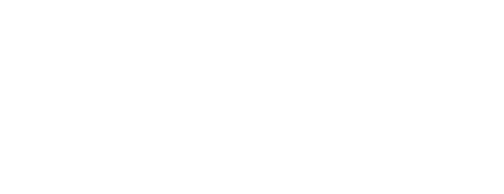 Данкверт Сергей Алексеевич№ вариантаКомбинация значений признаковРезультат Услуги, за которым обращается заявитель «Выдача разрешений на ввоз в Российскую Федерацию, вывоз из Российской Федерации, а также на транзит по территории Российской Федерации подконтрольных товаров»Результат Услуги, за которым обращается заявитель «Выдача разрешений на ввоз в Российскую Федерацию, вывоз из Российской Федерации, а также на транзит по территории Российской Федерации подконтрольных товаров»Заявитель намерен осуществлять ввоз на территорию Российской Федерации, животных и генетический материал животныхЗаявитель намерен осуществлять ввоз на территорию Российской Федерации, кормов и кормовых добавокЗаявитель намерен осуществлять ввоз на территорию Российской Федерации, водных биологических ресурсов и продукции из нихЗаявитель намерен осуществлять ввоз на территорию Российской Федерации, поднадзорных товаров, содержащих опасные биологические агентыЗаявитель намерен осуществлять ввоз на территорию Российской Федерации, патогенных микроорганизмов и вирусов-возбудителей инфекционных и паразитарных заболеваний животных, которые не отнесены к I-IV группам патогенностиЗаявитель намерен осуществлять ввоз на территорию Российской Федерации, иных поднадзорных товаров, не относящихся к предыдущим разделамЗаявитель намерен осуществлять вывоз с территории Российской Федерации, животных и генетического материал животныхЗаявитель намерен осуществлять вывоз с территории Российской Федерации, кормов и кормовых добавокЗаявитель намерен осуществлять вывоз с территории Российской Федерации, водных биологических ресурсов и продукции из нихЗаявитель намерен осуществлять вывоз с территории Российской Федерации, поднадзорных товаров, содержащих опасные биологические агентыЗаявитель намерен осуществлять вывоз с территории Российской Федерации, патогенных микроорганизмов и вирусов-возбудителей инфекционных и паразитарных заболеваний животных, которые не отнесены к I-IV группам патогенностиЗаявитель намерен осуществлять вывоз с территории Российской Федерации, иных поднадзорных товаров, не относящихся к предыдущим разделамЗаявитель намерен осуществлять транзит по территории Российской Федерации, Животных и сырья животного происхождения (мясо и мясосырье, рыба и рыбопродукция и прочее)Результат Услуги, за которым обращается заявитель «Выдача документа о внесении изменений в разрешение на ввоз в Российскую Федерацию, вывоз из Российской Федерации, на транзит по территории Российской Федерации поднадзорных товаров»Результат Услуги, за которым обращается заявитель «Выдача документа о внесении изменений в разрешение на ввоз в Российскую Федерацию, вывоз из Российской Федерации, на транзит по территории Российской Федерации поднадзорных товаров»Являюсь собственником разрешенияНе являюсь собственником разрешенияРезультат Услуги, за которым обращается заявитель «Исправление допущенных опечаток и (или) ошибок в выданном Разрешении»Результат Услуги, за которым обращается заявитель «Исправление допущенных опечаток и (или) ошибок в выданном Разрешении»Не являюсь собственником разрешенияЯвляюсь собственником разрешенияРезультат Услуги, за которым обращается заявитель «Отмена действия разрешения»Результат Услуги, за которым обращается заявитель «Отмена действия разрешения»Являюсь собственником разрешенияНе являюсь собственником разрешения№ п/пПризнак заявителяЗначения признака заявителяРезультат Услуги «Выдача разрешений на ввоз в Российскую Федерацию, вывоз из Российской Федерации, а также на транзит по территории Российской Федерации подконтрольных товаров»Результат Услуги «Выдача разрешений на ввоз в Российскую Федерацию, вывоз из Российской Федерации, а также на транзит по территории Российской Федерации подконтрольных товаров»Результат Услуги «Выдача разрешений на ввоз в Российскую Федерацию, вывоз из Российской Федерации, а также на транзит по территории Российской Федерации подконтрольных товаров»Какой вид перевозки намерен осуществлять Заявитель1. Заявитель намерен осуществлять ввоз на территорию Российской Федерации.2. Заявитель намерен осуществлять вывоз с территории Российской Федерации.3. Заявитель намерен осуществлять транзит по территории Российской ФедерацииКакой вид продукции намерен ввозить Заявитель1. Животных и генетический материал животных.2. Кормов и кормовых добавок.3. Водных биологических ресурсов и продукции из них.4. Поднадзорных товаров, содержащих опасные биологические агенты.5. Патогенных микроорганизмов и вирусов-возбудителей инфекционных и паразитарных заболеваний животных, которые не отнесены к I-IV группам патогенности.6. Иных поднадзорных товаров, не относящихся к предыдущим разделамКакой вид продукции намерен вывозить Заявитель1. Животных и генетического материал животных.2. Кормов и кормовых добавок.3. Водных биологических ресурсов и продукции из них.4. Поднадзорных товаров, содержащих опасные биологические агенты.5. Патогенных микроорганизмов и вирусов-возбудителей инфекционных и паразитарных заболеваний животных, которые не отнесены к I-IV группам патогенности.6. Иных поднадзорных товаров, не относящихся к предыдущим разделамКакой вид продукции планируется для транзита по территории Российской Федерации1. Животных и сырья животного происхождения (мясо и мясосырье, рыба и рыбопродукция и прочее)Результат Услуги «Выдача документа о внесении изменений в разрешение на ввоз в Российскую Федерацию, вывоз из Российской Федерации, на транзит по территории Российской Федерации поднадзорных товаров»Результат Услуги «Выдача документа о внесении изменений в разрешение на ввоз в Российскую Федерацию, вывоз из Российской Федерации, на транзит по территории Российской Федерации поднадзорных товаров»Результат Услуги «Выдача документа о внесении изменений в разрешение на ввоз в Российскую Федерацию, вывоз из Российской Федерации, на транзит по территории Российской Федерации поднадзорных товаров»Являетесь ли Вы собственником разрешения в которое внисится изменение?1. Являюсь собственником разрешения.2. Не являюсь собственником разрешенияРезультат Услуги «Исправление допущенных опечаток и (или) ошибок в выданном Разрешении»Результат Услуги «Исправление допущенных опечаток и (или) ошибок в выданном Разрешении»Результат Услуги «Исправление допущенных опечаток и (или) ошибок в выданном Разрешении»Являетесь ли Вы собственником разрешения в которое внисится изменение?1. Не являюсь собственником разрешения.2. Являюсь собственником разрешенияРезультат Услуги «Отмена действия разрешения»Результат Услуги «Отмена действия разрешения»Результат Услуги «Отмена действия разрешения»Являетесь ли Вы собственником разрешения в которое внисится изменение?1. Являюсь собственником разрешения.2. Не являюсь собственником разрешения